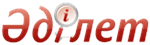 Об утверждении Правил организации и проведения закупа лекарственных средств, профилактических (иммунобиологических, диагностических, дезинфицирующих) препаратов, изделий медицинского назначения и медицинской техники, фармацевтических услуг по оказанию гарантированного объема бесплатной медицинской помощи и медицинской помощи в системе обязательного социального медицинского страхованияПостановление Правительства Республики Казахстан от 30 октября 2009 года № 1729        Сноска. Заголовок постановления в редакции постановления Правительства РК от 29.12.2016 № 908 (вводится в действие со дня его первого официального опубликования, но не ранее 01.01.2017).      В соответствии с Кодексом Республики Казахстан от 18 сентября 2009 года "О здоровье народа и системе здравоохранения" Правительство Республики Казахстан ПОСТАНОВЛЯЕТ:
      1. Утвердить прилагаемые Правила организации и проведения закупа лекарственных средств, профилактических (иммунобиологических, диагностических, дезинфицирующих) препаратов, изделий медицинского назначения и медицинской техники, фармацевтических услуг для оказания гарантированного объема бесплатной медицинской помощи и медицинской помощи в системе обязательного социального медицинского страхования.
      Сноска. Пункт 1 в редакции постановления Правительства РК от 29.12.2016 № 908 (вводится в действие со дня его первого официального опубликования, но не ранее 01.01.2017).
      2. Признать утратившими силу:
      1) постановление Правительства Республики Казахстан от 26 июля 2007 года № 632 "Об утверждении Правил организации и проведения закупа лекарственных средств для оказания гарантированного объема бесплатной медицинской помощи" (САПП Республики Казахстан, 2007 г., № 25, ст. 298);
      2) постановление Правительства Республики Казахстан от 31 марта 2009 года № 448 "О внесении дополнений и изменений в постановление Правительства Республики Казахстан от 26 июля 2007 года № 632" (САПП РК, 2009 г., № 17, ст. 150).
      3. Настоящее постановление вводится в действие по истечении десяти календарных дней со дня первого официального опубликования.      Премьер-Министр
      Республики Казахстан                       К. МасимовУтверждены          
 постановлением Правительства 
 Республики Казахстан     
от 30 октября 2009 года № 1729   Правила
организации и проведения закупа лекарственных средств, профилактических (иммунобиологических, диагностических, дезинфицирующих) препаратов, изделий медицинского назначения и медицинской техники, фармацевтических услуг по оказанию гарантированного объема бесплатной медицинской помощи и медицинской помощи в системе обязательного социального медицинского страхования      Сноска. Правила в редакции постановления Правительства РК от 29.12.2016 № 908 (вводится в действие со дня его первого официального опубликования, но не ранее 01.01.2017).   Раздел 1. Основные положения   Глава 1 Общие положения      1. Настоящие Правила организации и проведения закупа лекарственных средств, профилактических (иммунобиологических, диагностических, дезинфицирующих) препаратов, изделий медицинского назначения и медицинской техники, фармацевтических услуг по оказанию гарантированного объема бесплатной медицинской помощи и медицинской помощи в системе обязательного социального медицинского страхования (далее – Правила) разработаны в соответствии с подпунктом 12) статьи 6, подпунктом 7) статьи 10 Кодекса Республики Казахстан от 18 сентября 2009 года "О здоровье народа и системе здравоохранения" (далее – Кодекс), пунктом 2 статьи 7 Закона Республики Казахстан от 16 ноября 2015 года "Об обязательном социальном медицинском страховании" и определяют порядок организации и проведения закупа лекарственных средств, изделий медицинского назначения и медицинской техники, фармацевтических услуг по оказанию гарантированного объема бесплатной медицинской помощи и медицинской помощи в системе обязательного социального медицинского страхования, а также приобретения медицинской техники лизингодателем через единого дистрибьютора для дальнейшей передачи организациям здравоохранения на условиях финансового лизинга.
      2. В настоящих Правилах используются следующие понятия:
      1) аффилированное лицо заказчика или организатора закупа или единого дистрибьютора - лицо (за исключением государственных органов, осуществляющих регулирование его деятельности в рамках предоставленных полномочий), которое имеет возможность прямо и (или) косвенно определять решения и (или) оказывать влияние на принимаемые заказчиком, организатором закупа или единым дистрибьютором решения, в том числе в силу договора, а также любое лицо, в отношении которого заказчик или организатор закупа или единый дистрибьютор имеют такое право;
      2) аффилированное лицо потенциального поставщика - физическое или юридическое лицо, которое имеет право прямо и (или) косвенно определять решения и (или) оказывать влияние на принимаемые данным потенциальным поставщиком решения, в том числе в силу договора или иной сделки, а также физическое или юридическое лицо, в отношении которого данный потенциальный поставщик имеет такое право;
      3) заказчики - администраторы бюджетных программ здравоохранения, государственные учреждения, фонд обязательного социального медицинского страхования (далее - фонд), а также государственные предприятия, юридические лица, пятьдесят и более процентов голосующих акций (долей) которых принадлежат государству;
      4) единый дистрибьютор – юридическое лицо, осуществляющее в рамках гарантированного объема бесплатной медицинской помощи и в системе обязательного социального медицинского страхования закуп лекарственных средств, изделий медицинского назначения, услуги по хранению и транспортировке лекарственных средств, изделий медицинского назначения и заключение договоров, в том числе долгосрочных договоров, а также организацию закупа медицинской техники;
      5) закуп – приобретение заказчиком, единым дистрибьютором, лизингодателем лекарственных средств, профилактических (иммунобиологических, диагностических, дезинфицирующих) препаратов, изделий медицинского назначения и медицинской техники, фармацевтических услуг по оказанию гарантированного объема бесплатной медицинской помощи и медицинской помощи в системе обязательного социального медицинского страхования в порядке и способами, установленными настоящими Правилами;
      6) экспертная оценка – оценка, осуществляемая лизингодателем в соответствии с методикой осуществления экспертной оценки оптимальных технических характеристик и клинико-технического обоснования медицинской техники, утвержденной уполномоченным органом в области здравоохранения;
      7) лекарственное средство – средство, представляющее собой или содержащее фармакологически активные вещества, вступающие в контакт с организмом человека или проникающие в его органы и ткани, предназначенные для профилактики, диагностики и лечения заболеваний, а также изменения состояния и функций организма: лекарственная субстанция, лекарственное сырье, балк-продукты лекарственных средств, лекарственные препараты;
      8) иммунобиологические препараты – препараты для специфической профилактики, диагностики и лечения инфекционных и иммунных заболеваний (включая аллергические) при помощи иммунологических методов других заболеваний и физиологических состояний, средства для индикации инфекционных агентов и их антигенов в объектах внешней среды, препараты крови (независимо от способа получения), а также препараты, оказывающие лечебный и профилактический эффекты через иммунную систему;
      9) медицинская техника - аппараты, приборы и оборудование, применяемые отдельно, в комплексах или системах в медицинских целях для профилактики, диагностики, лечения заболеваний, реабилитации, научных исследований медицинского характера;
      10) изделия медицинского назначения - изделия, материалы, используемые для проведения профилактических, диагностических и лечебных мероприятий: медицинский инструментарий, стоматологические, расходные, перевязочные и шовные материалы, фиксирующие повязки и приспособления, изделия медицинской оптики;
      11) однородные товары и услуги - товары и услуги, которые, не являясь идентичными, имеют сходные характеристики и состоят из схожих компонентов, что позволяет им выполнять одни и те же функции и быть взаимозаменяемыми;
      12) биосимиляр – биотехнологический лекарственный препарат, подобный с произведенным впервые (оригинальным) лекарственным препаратом по качеству, безопасности, эффективности и представленным на регистрацию после истечения срока действия патента оригинального лекарственного препарата;
      13) потенциальный поставщик – физическое лицо, осуществляющее предпринимательскую деятельность, юридическое лицо (за исключением государственных учреждений, если иное не установлено для них законами Республики Казахстан), претендующие на заключение договора согласно настоящим Правилам;
      14) поставщик – физическое лицо, осуществляющее предпринимательскую деятельность, юридическое лицо (за исключением государственных учреждений, если иное не установлено для них законами Республики Казахстан), заключившее договор в соответствии с настоящими Правилами либо договор финансового лизинга в соответствии с законодательными актами Республики Казахстан о финансовом лизинге;
      15) тендер – способ закупа, предусматривающий открытую конкуренцию между потенциальными поставщиками и направленный на определение наиболее выгодных условий договора о закупе;
      16) тендер с использованием двухэтапных процедур (далее – двухэтапный тендер) – способ закупа, предусматривающий открытую конкуренцию между потенциальными поставщиками и направленный на определение наиболее выгодных условий договора с применением аукциона, осуществляемого в соответствии с настоящими Правилами;
      17) тендерная документация – документация, представляемая заказчиком или организатором тендера потенциальному поставщику для подготовки тендерной заявки в соответствии с настоящими Правилами;
      18) тендерная заявка – предложение потенциального поставщика, составленное в соответствии с тендерной документацией или положениями настоящих Правил;
      19) организатор закупа - лицо, определенное заказчиком, которое организовывает закуп способами, предусмотренными настоящими Правилами, и направляет итоги закупа заказчику для заключения договора закупа или договора на оказание фармацевтических услуг;
      20) отечественный товаропроизводитель – физическое или юридическое лицо, осуществляющее предпринимательскую деятельность, являющееся резидентом Республики Казахстан и производящее готовые к употреблению (применению) товары, полностью произведенные или переработанные в Республике Казахстан в соответствии с критериями достаточной переработки, подтвержденные уполномоченным органом по выдаче сертификата о происхождении товара для внутреннего обращения "CT-KZ";
      21) иностранный производитель (завод-изготовитель) - иностранное юридическое лицо, созданное по законодательству иностранного государства, являющееся нерезидентом Республики Казахстан и производящее готовые к употреблению (применению) товары, полностью произведенные или переработанные за пределами Республики Казахстан, подтвержденные в установленном порядке сертификатами о происхождении товара;
      22) список лекарственных средств, изделий медицинского назначения и медицинской техники, закупаемых у единого дистрибьютора (далее – список единого дистрибьютора) – разрабатываемый и утверждаемый уполномоченным органом в области здравоохранения документ, содержащий:
      перечень лекарственных средств, изделий медицинского назначения, закупаемых заказчиками у единого дистрибьютора, с указанием международного непатентованного наименования или состава лекарственных средств, а также технической характеристики и предельных цен, возможностью заключения долгосрочного договора поставки с отечественными товаропроизводителями;
      перечень лекарственных средств с указанием международного непатентованного наименования для лекарственного обеспечения пациентов с индивидуальной непереносимостью и реализации принципа пациентоориентированности лекарственной помощи;
      перечень и технические характеристики медицинской техники по каждому наименованию;
      23) уполномоченный орган в области государственной поддержки индустриально-инновационной деятельности – центральный исполнительный орган, осуществляющий руководство в сферах индустрии и индустриально-инновационного развития, развития фармацевтической и медицинской промышленности страны, государственной инвестиционной политики и политики поддержки инвестиций;
      24) резиденты Республики Казахстан - юридические или физические лица, осуществляющие предпринимательскую деятельность, зарегистрированные в соответствии с гражданским и налоговым законодательством Республики Казахстан;
      25) нерезиденты Республики Казахстан - иностранные физические и юридические лица, не являющиеся резидентами Республики Казахстан в соответствии с гражданским и налоговым законодательством Республики Казахстан;
      26) фиксированная цена – цена лекарственного средства, изделия медицинского назначения, определенная по результатам закупа, по которой поставщик обязуется поставить лекарственные средства, изделия медицинского назначения единому дистрибьютору;
      27) фармацевтическая услуга по оказанию гарантированного объема бесплатной медицинской помощи – деятельность субъектов в сфере обращения лекарственных средств, изделий медицинского назначения, связанная с обеспечением населения лекарственными средствами, изделиями медицинского назначения, включая закуп, транспортировку, хранение, реализацию (рецептурный отпуск) и учет;
      28) отпускная цена - цена на отпускаемые лекарственные средства, специализированные лечебные продукты, изделия медицинского назначения, установленная по результатам закупа фармацевтических услуг в пределах одной административно-территориальной единицы (области, города республиканского значения, столицы);
      29) возмещение затрат - возмещение местными органами государственного управления здравоохранением областей, города республиканского значения, столицы (далее - местные органы управления здравоохранением) и (или) фондом поставщику стоимости фармацевтической услуги;
      30) долгосрочный договор поставки лекарственных средств, изделий медицинского назначения – гражданско-правовой договор, заключаемый единым дистрибьютором сроком до 10 лет:
      с юридическим лицом – резидентом Республики Казахстан на поставку лекарственных средств, изделий медицинского назначения, произведенных в соответствии с требованиями надлежащей производственной практики (GMP) для лекарственных средств и требованиями международного стандарта для изделий медицинского назначения, имеющих сертификат о происхождении товара для внутреннего обращения в соответствии с законодательством Республики Казахстан;
      либо с юридическим лицом, имеющим намерение на создание производства лекарственных средств, изделий медицинского назначения в соответствии с требованиями надлежащей производственной практики (GMP) для лекарственных средств и требованиями международного стандарта для изделий медицинского назначения;
      31) гарантийное сервисное обслуживание – комплекс услуг по поддержанию поставленной медицинской техники в исправном состоянии, включающий любые виды технического обслуживания, техническую диагностику и дефектацию оборудования, ремонтно-восстановительные работы, технические консультации и обучение, которые оказывает поставщик (изготовитель, исполнитель) при условии ее надлежащего использования и хранения бесплатно на срок, определенный договорами закупа, долгосрочными договорами поставки и финансового лизинга, за исключением восстановления расходных материалов и изнашиваемых узлов;
      32) договор финансового лизинга – трехсторонний договор, в соответствии с которым лизингодатель обязуется приобрести в собственность указанный лизингополучателем предмет лизинга у поставщика в соответствии с настоящими Правилами и предоставить лизингополучателю этот предмет лизинга во временное владение и пользование за плату в соответствии с гражданским законодательством Республики Казахстан;
      33) договор закупа – договор, заключенный между заказчиком и поставщиком на закуп товаров в соответствии с настоящими Правилами и иными нормативными правовыми актами Республики Казахстан, зафиксированный в письменной форме, подписанный сторонами со всеми приложениями и дополнениями к нему, а также всей документацией, на которую в договоре есть ссылки;
      34) договор поставки - договор, заключенный между единым дистрибьютором и поставщиком на закуп лекарственных средств, изделий медицинского назначения в соответствии с настоящими Правилами и иными нормативными правовыми актами Республики Казахстан, зафиксированный в письменной форме, подписанный сторонами со всеми приложениями и дополнениями к нему, а также всей документацией, на которую в договоре есть ссылки;
      35) договор закупки - договор, заключенный между единым дистрибьютором и заказчиком на закуп лекарственных средств, изделий медицинского назначения в соответствии с настоящими Правилами и иными нормативными правовыми актами Республики Казахстан, зафиксированный в письменной форме, подписанный сторонами со всеми приложениями и дополнениями к нему, а также всей документацией, на которую в договоре есть ссылки;
      36) договор об оказании фармацевтических услуг - договор, заключенный между заказчиком и поставщиком на закуп фармацевтических услуг в соответствии с настоящими Правилами и иными нормативными правовыми актами Республики Казахстан, зафиксированный в письменной форме, подписанный сторонами со всеми приложениями и дополнениями к нему, а также всей документацией, на которую в договоре есть ссылки;
      37) клинико-техническое обоснование – документ, содержащий информацию о потребности в запрашиваемой медицинской технике и готовности организации здравоохранения ее применять;
      38) лизингодатель – юридическое лицо, участник лизинговой сделки, который за счет привлеченных и (или) собственных денег приобретает в собственность предмет лизинга и передает его лизингополучателю на условиях договора финансового лизинга;
      39) лизингополучатель – организация здравоохранения (участник лизинговой сделки), которая принимает на условиях договора финансового лизинга предмет лизинга;
      40) лизинговые платежи – периодические платежи, представляющие собой общую сумму платежей по договору финансового лизинга за весь срок действия договора финансового лизинга, которые должны быть рассчитаны с учетом возмещения всей стоимости предмета лизинга по цене на момент заключения договора финансового лизинга, и осуществляемые на протяжении срока действия договора финансового лизинга, которые включают в себя:
      возмещение лизингодателю затрат на приобретение предмета лизинга и любых других расходов, непосредственно связанных с приобретением, поставкой предмета лизинга и приведением его в рабочее состояние для использования по назначению в соответствии с договором финансового лизинга;
      вознаграждение по лизингу;
      41) медицинская техника, требующая унификации, – медицинская техника с единообразными техническими характеристиками, закупаемая организациями здравоохранения для оказания однородных медицинских услуг за счет средств республиканского бюджета, включая целевые текущие трансферты областным бюджетам, бюджетам городов Астаны и Алматы на материально-техническое оснащение медицинских организаций на местном уровне;
      42) срок лизинга – срок, на который предмет лизинга предоставляется лизингополучателю во временное владение и пользование в соответствии с договором финансового лизинга, при этом досрочное расторжение договора финансового лизинга при сохранении права собственности на предмет лизинга за лизингодателем не влечет за собой изменения срока лизинга;
      43) инвестиционный проект – комплекс мероприятий, предусматривающих инвестиции на создание новых и (или) модернизацию действующих производств лекарственных средств в соответствии со стандартами надлежащей производственной практики (GMP) и изделий медицинского назначения в соответствии со стандартами ISO;
      44) долгосрочный договор поставки медицинской техники – гражданско-правовой договор, заключаемый единым дистрибьютором с юридическим лицом – резидентом Республики Казахстан сроком до семи лет на поставку медицинской техники, произведенной в соответствии с требованиями международных стандартов и имеющей сертификат о происхождении товара для внутреннего обращения в соответствии с законодательством Республики Казахстан;
      45) прайс-лист единого дистрибьютора – ценовое предложение, утверждаемое единым дистрибьютором для заказчиков, содержащее перечень закупленных им лекарственных средств, изделий медицинского назначения с указанием международного непатентованного наименования или состава, торгового наименования, лекарственной формы (технической характеристики), единицы измерения, фасовки, производителя (страны), цены за единицу с учетом наценки единого дистрибьютора;
      46) орфанные препараты – препараты для лечения и диагностики орфанных (редких) заболеваний;
      47) государственная экспертная организация в сфере обращения лекарственных средств, изделий медицинского назначения и медицинской техники (далее - экспертная организация) – республиканское государственное предприятие на праве хозяйственного ведения, осуществляющее производственно-хозяйственную деятельность в области здравоохранения по обеспечению безопасности, эффективности и качества лекарственных средств, а также научные исследования в области разработки новых оригинальных лекарственных средств, фармации, фармакологии;
      48) поставщик фармацевтической услуги – субъект, оказывающий услуги по обеспечению лекарственными средствами и изделиями медицинского назначения на основании договора с местным органом здравоохранения и (или) фондом в порядке и способами, определенными настоящими Правилами;
      49) информационная система единого дистрибьютора – определяемая единым дистрибьютором информационная система, автоматизирующая деятельность единого дистрибьютора и позволяющая вести обмен электронными документами со всеми заинтересованными сторонами процесса дистрибуции;
      50) электронная цифровая подпись – набор электронных цифровых символов, созданный средствами электронной цифровой подписи и подтверждающий достоверность электронного документа, его принадлежность и неизменность содержания;
      51) электронный документ – документ, в котором информация представлена в электронно-цифровой форме и удостоверена посредством электронной цифровой подписи;
      52) фонд социального медицинского страхования (далее – фонд) – некоммерческая организация, производящая аккумулирование отчислений и взносов, а также осуществляющая закуп и оплату услуг субъектов здравоохранения, оказывающих медицинскую помощь в объемах и на условиях, предусмотренных договором закупа медицинских услуг;
      53) товар – лекарственные средства, профилактические (иммунобиологические, диагностические, дезинфицирующие) препараты, изделия медицинского назначения и (или) медицинская техника;
      54) государственный реестр лекарственных средств, изделий медицинского назначения и медицинской техники - документ учета зарегистрированных экспертной организацией и разрешенных к медицинскому применению в Республике Казахстан лекарственных средств, изделий медицинского назначения и медицинской техники (далее – государственный реестр);
      55) международное непатентованное название лекарственного средства (далее - МНН) - название лекарственного средства, рекомендованное Всемирной организацией здравоохранения;
      56) соисполнитель - физическое лицо, осуществляющее предпринимательскую деятельность, или юридическое лицо, привлекаемое потенциальным поставщиком для совместного исполнения договора об оказании фармацевтических услуг;
      57) переходящий остаток – лекарственные средства и (или) изделия медицинского назначения, принятые в прошедших финансовых годах от поставщиков на склад единого дистрибьютора, но не реализованные заказчикам;
      58) страны регионов ICH - страны-члены Международной конференции по гармонизации технических требований к регистрации лекарственных препаратов для человека.   Глава 2. Принципы, способы и ограничения, связанные с закупом      3. Закуп производится с соблюдением принципов:
      1) оптимального и эффективного расходования денег, используемых для закупа;
      2) предоставления потенциальным поставщикам равных возможностей для участия в процедуре проведения закупа;
      3) добросовестной конкуренции среди потенциальных поставщиков;
      4) гласности и прозрачности процесса закупа;
      5) поддержки отечественных товаропроизводителей;
      6) поддержки предпринимательской инициативы;
      7) пациентоориентированности лекарственной помощи.
      4. В целях оптимального и эффективного расходования бюджетных средств, выделяемых для закупа лекарственных средств, изделий медицинского назначения, предназначенных для оказания гарантированного объема бесплатной медицинской помощи, медицинской помощи в системе обязательного социального медицинского страхования, лекарственные средства, изделия медицинского назначения закупаются по ценам, не превышающим установленных уполномоченным органом.
      5. Предельные цены на лекарственные средства, изделия медицинского назначения по списку единого дистрибьютора ежегодно до первого июня соответствующего финансового года утверждаются уполномоченным органом.
      6. Закуп осуществляется заказчиком или организатором закупа одним из следующих способов:
      1) тендера;
      2) запроса ценовых предложений;
      3) из одного источника;
      4) у единого дистрибьютора по его списку;
      5) через единого дистрибьютора по приобретению медицинской техники;
      6) приобретения медицинской техники на условиях финансового лизинга в порядке, установленном законодательными актами Республики Казахстан о финансовом лизинге организациями здравоохранения, за исключением государственных учреждений.
       7. Единым дистрибьютором закуп осуществляется одним из следующих способов: 
      1) двухэтапного тендера;
      2) из одного источника;
      3) особым порядком осуществления закупа лекарственных средств, изделий медицинского назначения для предупреждения возникновения и распространения инфекционных и паразитарных заболеваний, предотвращения и устранения последствий чрезвычайных ситуаций;
      4) особым порядком осуществления закупа по долгосрочным договорам поставки у потенциальных поставщиков, имеющих намерение на создание производства лекарственных средств, изделий медицинского назначения;
      5) особым порядком осуществления закупа по долгосрочным договорам поставки у потенциальных поставщиков, имеющих производство лекарственных средств, изделий медицинского назначения;
      6) особым порядком осуществления закупа по долгосрочным договорам поставки у потенциальных поставщиков, имеющих производство по медицинской технике.
      8. Лизингодатель осуществляет закуп медицинской техники для дальнейшей передачи организациям здравоохранения на условиях лизинга через единого дистрибьютора.
      9. Работники, а также аффилированные лица заказчика, организатора закупа, единого дистрибьютора или лизингодателя не участвуют в качестве потенциальных поставщиков при осуществлении закупа, регулируемого настоящими Правилами.
      Потенциальный поставщик и его аффилированное лицо не выступают в качестве участника тендера по одному лоту.
      Потенциальный поставщик не участвует в закупе, если:
      1) близкие родственники, супруг (супруга) или свойственники первых руководителей потенциального поставщика и (или) уполномоченного представителя потенциального поставщика обладают правом принимать решение о выборе поставщика либо являются представителем заказчика или организатора закупа в проводимом закупе;
      2) руководитель потенциального поставщика, учредитель юридического лица, а также физическое лицо, осуществляющее предпринимательскую деятельность, которые претендуют на участие в закупе, имели отношения, связанные с управлением, учреждением, участием в уставном капитале юридических лиц, включенных в перечень недобросовестных потенциальных поставщиков или поставщиков;
       3) руководитель потенциального поставщика, претендующий на участие в закупе, является осуществляющим предпринимательскую деятельность физическим лицом, которое включено в перечень недобросовестных потенциальных поставщиков или поставщиков; 
      4) потенциальный поставщик, являющийся физическим лицом, осуществляющим предпринимательскую деятельность, претендующий на участие в закупе, является руководителем потенциального поставщика, включенного в перечень недобросовестных потенциальных поставщиков (поставщиков);
      5) потенциальный поставщик состоит в перечне недобросовестных потенциальных поставщиков (поставщиков);
      6) финансово-хозяйственная деятельность потенциального поставщика или поставщика приостановлена в соответствии с законодательством Республики Казахстан либо законодательством государства потенциального поставщика – нерезидента Республики Казахстан.
       10. Перечень недобросовестных потенциальных поставщиков или поставщиков формируется заказчиком, организатором закупа, единым дистрибьютором или лизингодателем на основании решений судов, вступивших в законную силу, и направляется в уполномоченный орган в области здравоохранения для размещения на его интернет-ресурсе в порядке и сроки, предусмотренные уполномоченным органом в области здравоохранения. 
      11. Перечень недобросовестных потенциальных поставщиков или поставщиков содержит сведения о:
      1) поставщиках, представивших недостоверную информацию по квалификационным требованиям;
      2) потенциальных поставщиках, определенных победителями, уклонившихся от заключения договора согласно настоящим Правилам;
      3) потенциальных поставщиках, занявших второе место, уклонившихся от заключения договора согласно настоящим Правилам;
      4) поставщиках, не исполнивших или ненадлежащим образом исполнивших свои обязательства по заключенным с ними договорам согласно настоящим Правилам.
      12. При осуществлении закупа товаров, являющихся однородными, допускается разделение таких товаров на лоты.
      13. Допускается привлечение соисполнителя потенциальным поставщиком для оказания фармацевтических услуг.   Глава 3. Квалификационные требования, предъявляемые к потенциальному поставщику      14. К потенциальным поставщикам товаров предъявляются следующие квалификационные требования:
      1) обладать правоспособностью (для юридических лиц), гражданской дееспособностью (для физических лиц, осуществляющих предпринимательскую деятельность);
      2) иметь опыт работы на фармацевтическом рынке Республики Казахстан не менее одного года (данное требование не распространяется на производителей);
      3) являться платежеспособным, не иметь налоговой задолженности, задолженности по обязательным пенсионным взносам, обязательным профессиональным пенсионным взносам, социальным отчислениям и отчислениям и (или) взносам на обязательное социальное медицинское страхование;
      4) не подлежать процедуре банкротства либо ликвидации;
      5) не состоять в перечне недобросовестных потенциальных поставщиков (поставщиков);
      6) иметь разрешение на осуществление предпринимательской деятельности физического лица или юридического лица на осуществление деятельности или действий (операций), осуществляемое разрешительными органами посредством лицензирования или разрешительной процедуры.
      15. При закупке фармацевтических услуг потенциальный поставщик соответствует следующим квалификационным требованиям:
      1) обладать правоспособностью для заключения договоров;
      2) являться платежеспособным, не подлежать ликвидации, на имущество не должен быть наложен арест, финансово-хозяйственная деятельность не должна быть приостановлена в соответствии с законодательными актами Республики Казахстан на момент проведения закупок;
      3) обладать правоспособностью потенциального поставщика, осуществляющего виды деятельности, на занятие которыми необходимо получение разрешения, направление уведомления, подтверждается посредством информационных систем государственных органов в соответствии с законодательством Республики Казахстан в сфере информатизации. В случае отсутствия сведений в информационных системах государственных органов, потенциальный поставщик представляет нотариально засвидетельствованную копию соответствующего разрешения (уведомления), полученного (направленного) в соответствии с законодательством Республики Казахстан;
      4) иметь в наличии необходимые финансовые, материальные и трудовые ресурсы для исполнения обязательств по договору, в том числе пункты розничной реализации лекарственных средств и изделий медицинского назначения, квалифицированный персонал, при этом, допускается привлечение соисполнителя для подтверждения наличия пунктов розничной реализации лекарственных средств и изделий медицинского назначения;
      5) иметь в наличии компьютерную технику и средства телекоммуникационной связи для ведения автоматизированной информационной системы учета амбулаторного лекарственного обеспечения;
      6) не быть привлеченным к ответственности за неисполнение или ненадлежащее исполнение им обязательств по заключенным в течение последних двух лет договорам о закупках фармацевтических услуг на основании решения суда, вступившего в законную силу.
       Соисполнитель потенциального поставщика соответствует квалификационному требованию, установленному подпунктом 3) части первой настоящего пункта. 
      16. Квалификационные требования применяются с учетом особенностей способа закупа, установленных настоящими Правилами.
      17. Заказчик, организатор закупа или единый дистрибьютор не предъявляют к потенциальному поставщику квалификационные требования, не предусмотренные настоящими Правилами.
      18. Потенциальный поставщик по одному лоту тендера, двухэтапного тендера представляет только одно торговое наименование лекарственного средства либо одного производителя изделия медицинского назначения, медицинской техники, за исключением случая, указанного в пункте 19 настоящих Правил.
      19. Потенциальный поставщик медицинской техники по одному лоту тендера в случаях, когда для использования с закупаемой основной медицинской техникой дополнительно требуются медицинская техника и (или) изделия медицинского назначения для совместного использования в комплектации, может представить двух и более производителей.   Глава 4. Требования к товарам, приобретаемым в рамках оказания гарантированного объема бесплатной медицинской помощи и медицинской помощи в системе обязательного социального медицинского страхования      20. К закупаемым и отпускаемым (при закупе фармацевтических услуг) лекарственным средствам, профилактическим (иммунобиологическим, диагностическим, дезинфицирующим) препаратам, изделиям медицинского назначения, предназначенным для оказания гарантированного объема бесплатной медицинской помощи и медицинской помощи в системе обязательного социального медицинского страхования, предъявляются следующие требования:
      1) наличие регистрации лекарственных средств, профилактических (иммунобиологических, диагностических, дезинфицирующих) препаратов, изделий медицинского назначения в Республике Казахстан в соответствии с положениями Кодекса и порядке, определенном уполномоченным органом в области здравоохранения (за исключением лекарственных препаратов, изготовленных в аптеках, орфанных препаратов, утвержденных уполномоченным органом в области здравоохранения, незарегистрированных лекарственных средств, изделий медицинского назначения или заключения (разрешительного документа) уполномоченного органа в области здравоохранения для ввоза на территорию Республики Казахстан в соответствии с Кодексом и порядком, определенным уполномоченным органом в области здравоохранения). При этом, регистрация подтверждается копией действующего документа, подтверждающего регистрацию, или выпиской из информационного ресурса Государственного реестра, заверяемой электронно-цифровой подписью экспертной организации либо нотариально засвидетельствованной копией разрешения уполномоченного органа на ввоз и применение на территории Республики Казахстан. 
       Отсутствие необходимости регистрации подтверждается письмом экспертной организации или уполномоченного органа в области здравоохранения, за исключением лекарственных препаратов, изготовленных в аптеках. 
      При ввозе и (или) производстве лекарственных средств, профилактических (иммунобиологических, диагностических, дезинфицирующих) препаратов, изделий медицинского назначения до истечения срока действия документа, подтверждающего регистрацию, необходимо представить документы, подтверждающие наличие заявленного количества, срок годности и порядок их хранения, предусмотренный настоящими Правилами;
      2) лекарственные средства, профилактические (иммунобиологические, диагностические, дезинфицирующие) препараты, изделия медицинского назначения хранятся и транспортируются в условиях, обеспечивающих сохранение их безопасности, эффективности и качества, в соответствии с правилами хранения и транспортировки лекарственных средств, изделий медицинского назначения и медицинской техники, утвержденными уполномоченным органом;
      3) маркировки, потребительские упаковки и инструкции по применению лекарственных средств, профилактических (иммунобиологических, диагностических, дезинфицирующих) препаратов, изделий медицинского назначения соответствуют требованиям Кодекса и порядку, установленному уполномоченным органом в области здравоохранения;
      4) срок годности лекарственных средств, профилактических (иммунобиологических, диагностических, дезинфицирующих) препаратов и изделий медицинского назначения на дату поставки поставщиком заказчику составляет:
      не менее пятидесяти процентов от указанного срока годности на упаковке (при сроке годности менее двух лет);
      не менее двенадцати месяцев от указанного срока годности на упаковке (при сроке годности два года и более);
      5) срок годности лекарственных средств, изделий медицинского назначения на дату поставки поставщиком единому дистрибьютору составляет:
       не менее шестидесяти процентов от указанного срока годности на упаковке (при сроке годности менее двух лет); 
      не менее четырнадцати месяцев от указанного срока годности на упаковке (при сроке годности два года и более);
      6) срок годности лекарственных средств, изделий медицинского назначения, за исключением товаров, указанных в подпункте 7) настоящего пункта, на дату поставки единым дистрибьютором заказчику составляет:
      не менее тридцати процентов от срока годности, указанного на упаковке (при сроке годности менее двух лет);
      не менее восьми месяцев от указанного срока годности на упаковке (при сроке годности два года и более);
      7) срок годности вакцин на дату поставки единым дистрибьютором заказчику составляет:
      не менее сорока процентов от указанного срока годности на упаковке (при сроке годности менее двух лет);
      не менее десяти месяцев от указанного срока годности на упаковке (при сроке годности два года и более);
      8) переходящие остатки товара единого дистрибьютора поставляются заказчику по соглашению сторон для использования по назначению до истечения срока их годности;
      9) медицинские иммунобиологические препараты имеют достоверные данные об опыте клинического применения в пострегистрационный период в Республике Казахстан и (или) странах-членах Международной конференции по гармонизации технических требований к регистрации лекарственных препаратов для человека (странах регионов ICH);
      10) биосимиляры должны иметь данные, подтверждающие схожесть и (или)идентичность их по качеству, безопасности, эффективности и иммуногенности в сравнительных исследованиях с оригинальным биологическим лекарственным препаратом, подтвержденные экспертной организацией;
      11) наличие зарегистрированных цен лекарственных средств, изделий медицинского назначения, за исключением орфанных лекарственных средств.
      21. К закупаемой медицинской технике предъявляются следующие требования:
      1) наличие регистрации медицинской техники в Республике Казахстан или заключение (разрешительного документа) уполномоченного органа в области здравоохранения для ввоза на территорию Республики Казахстан в случаях, предусмотренных Кодексом. Регистрация подтверждается копией документа, подтверждающего регистрацию, или выпиской из информационного ресурса Государственного реестра, заверяемой электронно-цифровой подписью. Отсутствие необходимости регистрации подтверждается письмом экспертной организации или уполномоченного органа в области здравоохранения;
       2) маркировка, потребительская упаковка, инструкция по применению и эксплуатационный документ медицинской техники соответствуют требованиям Кодекса и порядка, установленного уполномоченным органом в области здравоохранения; 
      3) медицинская техника хранится и транспортируется в условиях, обеспечивающих сохранение ее безопасности, эффективности и качества, в соответствии с правилами хранения и транспортировки лекарственных средств, изделий медицинского назначения и медицинской техники, утвержденными уполномоченным органом;
      4) медицинская техника является новой и ранее неиспользованной, произведенной не позднее двадцати четырех месяцев к моменту поставки;
      5) медицинская техника, относящаяся к средствам измерения, внесена в реестр государственной системы единства измерений Республики Казахстан в соответствии с законодательством Республики Казахстан о единстве измерений. Внесение в реестр системы единства измерений Республики Казахстан подтверждается копией сертификата, выданного уполномоченным органом в области технического регулирования и метрологии. Отсутствие необходимости внесения в реестр системы единства измерений подтверждается письмом уполномоченного органа по техническому регулированию и метрологии;
      6) передвижной комплекс зарегистрирован в Республике Казахстан как единый комплекс, состоящий из специального автотранспорта, медицинской техники, изделий медицинского назначения.
      22. Заказчик, организатор закупа, единый дистрибьютор или лизингодатель не устанавливают к товарам требования, не предусмотренные настоящими Правилами.
      23. Требования к товарам применяются с учетом особенностей способа закупа, установленных настоящими Правилами.   Глава 5. Поддержка отечественных производителей товаров      24. В случае, если в закупе товара участвует один потенциальный поставщик, являющийся отечественным товаропроизводителем и соответствующий требованиям настоящих Правил, то закуп признается несостоявшимся. Заказчик, организатор закупа или единый дистрибьютор переходят к закупу способом из одного источника у данного потенциального поставщика, являющегося отечественным товаропроизводителем.
       25. В случае, если в закупе товара участвуют два и более потенциальных поставщиков, один из которых потенциальный поставщик, являющийся отечественным товаропроизводителем и соответствующий требованиям настоящих Правил, то закуп признается несостоявшимся. Заказчик, организатор закупа или единый дистрибьютор переходят к закупу способом из одного источника у данного потенциального поставщика, являющегося отечественным товаропроизводителем. 
      26. В случае, если в закупе товара участвуют два и более потенциальных поставщиков, являющихся отечественными товаропроизводителями и соответствующих требованиям настоящих Правил, то по данному лоту допускаются только потенциальные поставщики, являющиеся отечественными товаропроизводителями, и тендерные заявки остальных потенциальных поставщиков отклоняются.
      27. Если в двухэтапном тендере подана тендерная заявка потенциального поставщика, являющегося отечественным производителем на лоты, предусматривающие заключение долгосрочного договора поставки и соответствующие требованиям настоящих Правил, то с ним заключается долгосрочный договор поставки без применения способа из одного источника.   Глава 6. Поддержка предпринимательской инициативы      28. Преимущество на заключение договоров в рамках гарантированного объема бесплатной медицинской помощи имеют потенциальные поставщики, получившие сертификат о соответствии объекта требованиям:
      1) надлежащей производственной практики (GMP) при закупе лекарственных средств и заключении долгосрочных договоров поставки лекарственных средств, изделий медицинского назначения;
      2) надлежащей дистрибьюторской практики (GDP) при закупе лекарственных средств, фармацевтических услуг;
      3) надлежащей аптечной практики (GРP) при закупе фармацевтических услуг.
      29. Для получения преимущества на заключение договора закупа или поставки потенциальный поставщик прикладывает к тендерной заявке сертификат о соответствии объекта требованиям надлежащей производственной практики (GMP) при закупе лекарственных средств и заключении долгосрочных договоров поставки лекарственных средств, изделий медицинского назначения; сертификат надлежащей дистрибьюторской практики (GDP) при закупе лекарственных средств, фармацевтических услуг по оказанию гарантированного объема бесплатной медицинской помощи; сертификат надлежащей аптечной практики (GРP) при закупе фармацевтических услуг.
      30. Если в лоте участвует только один потенциальный поставщик или допущен к аукциону только потенциальный поставщик, представивший тендерную заявку, соответствующую требованиям настоящих Правил, и сертификат о соответствии объекта требованиям GMP или GDP, то комиссия признает данный лот несостоявшимся. Заказчик, организатор закупа или единый дистрибьютор переходят к закупу способом из одного источника у данного потенциального поставщика по цене, не превышающей его ценовое предложение.
      31. Если в лоте участвуют два и более потенциальных поставщиков, представивших тендерные заявки, соответствующие требованиям настоящих Правил, и сертификат о соответствии объекта требованиям GMP или GDP, то комиссия рассматривает только их тендерные заявки, а тендерные заявки других участников (при их наличии) отклоняются.   Раздел 2. Порядок осуществления закупа заказчиком или организатором закупа   Глава 7. Порядок определения организатора закупа      32. Для выполнения процедур организации и проведения закупа товаров или фармацевтических услуг заказчик путем принятия решения определяет организатора закупа, а также должностное лицо заказчика, представляющее интересы последнего в предстоящем закупе, за исключением случаев, когда заказчик и организатор закупа выступают в одном лице.
      33. Государственное предприятие может выступать в качестве организатора закупа для аффилированных с ним лиц.
      34. Юридическое лицо, пятьдесят и более процентов голосующих акций (долей участия в уставном капитале) которого принадлежат государству, может выступать организатором закупа для аффилированных с ним лиц.   Глава 8. Порядок осуществления закупа способом проведения тендера   Параграф 1. Организация тендера      35. О закупе товаров, фармацевтических услуг способом проведения тендера заказчик или организатор закупа извещают потенциальных поставщиков не менее чем за 20 календарных дней, при повторном тендере - не менее чем за 15 календарных дней, до дня окончания приема тендерных заявок путем размещения на интернет-ресурсе заказчика или организатора закупа.
      36. Объявление о проведении закупа товаров, фармацевтических услуг способом проведения тендера, составленное по форме, утвержденной уполномоченным органом, включает следующую информацию:
      1) наименование и адрес заказчика или организатора закупа;
      2) наименование закупаемых фармацевтических услуг, международных непатентованных наименований закупаемых товаров, торговых наименований - в случае индивидуальной непереносимости пациента, об объеме закупа, месте поставок, суммах, выделенных для закупа по каждому лоту;
      3) сроки и условия поставки;
      4) порядок и источник передачи тендерной документации;
      5) место представления (приема) документов и окончательный срок подачи тендерных заявок;
      6) дата, время и место вскрытия конвертов с тендерными заявками.
      37. Для проведения тендера заказчиком или организатором закупа образуется тендерная комиссия. На каждый тендер утверждается отдельный состав комиссии.
       38. В состав тендерной комиссии входят председатель, заместитель председателя и члены тендерной комиссии. Общая численность членов тендерной комиссии должна составлять нечетное число и быть не менее трех человек. 
      39. Конкурсная комиссия действует со дня вступления в силу решения о ее создании и прекращает свою деятельность в день заключения договора закупа либо признания тендера несостоявшимся, либо отмены итогов в случаях выявления нарушений при проведении закупа до заключения договора закупа.
      40. В состав тендерной комиссии включаются первые руководители заказчика или организатора закупа, или их заместители, а также руководители профильных структурных подразделений и специалисты.
      41. Председателем тендерной комиссии определяются первый руководитель или заместитель руководителя заказчика или организатора закупа, который руководит деятельностью комиссии, планирует работу и осуществляет общий контроль за реализацией ее решений. Во время отсутствия председателя его функции осуществляет заместитель председателя комиссии.
       42. Приказом руководителя заказчика или организатора закупа из числа работников заказчика или организатора закупа назначается секретарь тендерной комиссии, который не входит в состав комиссии и не имеет права голоса. 
      43. Секретарь комиссии представляет потенциальным поставщикам тендерную документацию, принимает от них конверты с тендерными заявками, готовит предложения и другие необходимые материалы по повестке дня заседания тендерной комиссии, составляет протоколы заседания комиссии, ведет журнал регистрации тендерных заявок, в котором указываются дата и время их представления, фамилия, имя и отчество (при его наличии) лица, представившего конверт с тендерной заявкой. Журнал прошивается, страницы пронумеровываются, последняя страница заверяется подписью уполномоченного лица заказчика или организатора закупа.
      44. При необходимости заказчик или организатор закупа привлекают эксперта или экспертов из профильных специальностей.
      45. Эксперт дает экспертное заключение по технической спецификации (характеристике)товаров на соответствие предлагаемых потенциальными поставщиками товаров и фармацевтических услуг требованиям к закупаемым товарам и фармацевтическим услугам, положениям тендерной документации.
      46. Эксперт не участвует в голосовании при принятии тендерной комиссией решения. Экспертное заключение оформляется в письменном виде, подписывается экспертом и прилагается к протоколу заседания комиссии.
      47. Экспертное заключение рассматривается комиссией при оценке и сопоставлении тендерных заявок, определении победителя.
      48. Заседание тендерной комиссии проводится при условии участия не менее двух третей от общего числа. Решение тендерной комиссии принимается открытым голосованием и считается принятым, если за него подано простое большинство голосов от общей численности участвующих членов комиссии. В случае равенства голосов, принятым считается решение, за которое проголосовал председатель тендерной комиссии.
      49. В случае отсутствия кого-либо из членов тендерной комиссии, в протоколе заседания указываются причина его отсутствия и ссылка на акт, подтверждающий данный факт.
      50. Если в назначенный день и время заседание тендерной комиссии по вскрытию конвертов с тендерными заявками не состоялось по причине отсутствия кворума, секретарь тендерной комиссии обеспечивает сохранность представленных на тендер конвертов с тендерными заявками и объявляет о новой дате и времени вскрытия конвертов, которые устанавливаются в срок не позднее 24 часов со дня несостоявшегося заседания комиссии.
      51. Если в назначенное время необходимая численность членов тендерной комиссии не обеспечивается, то заказчик или организатор закупа вносят изменения в состав тендерной комиссии.
      52. Протокол заседания тендерной комиссии подписывается и полистно парафируется всеми ее членами, председателем тендерной комиссии, его заместителем и секретарем комиссии.
      53. Заказчик или организатор закупа утверждают тендерную документацию на закуп товаров или фармацевтических услуг в соответствии с настоящими Правилами, которая размещается на его интернет-ресурсе и содержит (в зависимости от предмета закупа):
      1) состав тендерной документации, перечень документов, подлежащих представлению потенциальным поставщиком в подтверждение его соответствия требованиям глав 3 и 4 настоящих Правил;
      2) технические и качественные характеристики закупаемых товаров, фармацевтических услуг, включая технические спецификации;
      3) объем закупаемых товаров, фармацевтических услуг и суммы, выделенные для их закупа по каждому лоту.
      При этом, для обеспечения населения лекарственными средствами, изделиями медицинского назначения, поставляемыми единым дистрибьютором, в объем фармацевтической услуги включаются только реализация, учет и сумма, выделенная для закупа фармацевтических услуг, не должны превышать наценки на фармацевтическую услугу, установленной уполномоченным органом в области здравоохранения, за вычетом наценки единого дистрибьютора в размере 9%;
      4) место, сроки и другие условия поставки товара или оказания фармацевтических услуг;
      5) условия платежей и проект договора закупа товаров или договора на оказание фармацевтических услуг по формам, утвержденным уполномоченным органом в области здравоохранения;
      6) валюту или валюты, в которых выражена цена тендерной заявки, и курс, применяемый для приведения цен к единому эквиваленту;
      7) требования к языкам тендерной заявки, договора закупа или договора на оказание фармацевтических услуг;
      8) требования к оформлению тендерной заявки;
      9) порядок, форму и сроки внесения гарантийного обеспечения тендерной заявки;
      10) указание на возможность и порядок отзыва тендерной заявки;
      11) место и окончательный срок приема тендерных заявок и срок их действия;
      12) формы обращения потенциальных поставщиков за разъяснениями по содержанию тендерной документации при необходимости порядка проведения встречи с ними;
      13) место, дату, время и процедуру вскрытия конвертов с тендерными заявками;
      14) процедуру рассмотрения тендерных заявок;
      15) условия предоставления потенциальным поставщикам – отечественным товаропроизводителям поддержки, определенные Правилами;
      16) условия внесения, форму, объем и способ гарантийного обеспечения договора закупа или договора на оказание фармацевтических услуг;
      17) перечень и количество лекарственных средств, профилактических (иммунобиологических, диагностических, дезинфицирующих) препаратов, изделий медицинского назначения, отпускаемых на бесплатной и (или) льготной основе, с указанием международного непатентованного наименования или состава лекарственных средств, а также технической характеристики и предельных цен по торговому наименованию по каждому лоту (при закупе фармацевтических услуг).
      В случае индивидуальной непереносимости пациента, перечень и количество лекарственных средств, профилактических (иммунобиологических, диагностических, дезинфицирующих) препаратов, изделий медицинского назначения, отпускаемых на бесплатной и (или) льготной основе, с указанием торгового названия, а также технической характеристики и предельных цен по торговому наименованию по каждому лоту (при закупе фармацевтических услуг);
      18) перечень и количество медицинской техники;
      19) перечень населенных пунктов, в которых надлежит оказывать фармацевтическую услугу, определенный управлениями здравоохранения областей, городов республиканского значения, столицы по каждому лоту (при закупе фармацевтических услуг);
      20) требования к потенциальным поставщикам фармацевтических услуг, а также их соисполнителям, установленные главой 3 настоящих Правил (при закупе фармацевтических услуг);
      21) сведения о квалификации согласно форме, утвержденной уполномоченным органом в области здравоохранения;
      22) требования к товарам, установленные главой 4 настоящих Правил.
      54. Заказчиком или организатором закупа допускается разделение однородных товаров на лоты по месту их поставки, а при осуществлении закупа нескольких видов однородных товаров - на лоты по их однородным видам и (или) по месту поставки.
      55. Не позднее, чем за десять календарных дней до истечения окончательного срока приема тендерных заявок, при необходимости потенциальный поставщик обращается к заказчику, организатору закупа за разъяснениями по тендерной документации, на которые заказчик или организатор закупа не позднее трех рабочих дней со дня получения запроса дает разъяснение, направляемое всем потенциальным поставщикам, получившим тендерную документацию, на дату поступления запроса без указания автора запроса.
      56. В срок не позднее семи календарных дней до истечения окончательного срока приема тендерных заявок заказчик или организатор закупа при необходимости по собственной инициативе или в ответ на запросы потенциальных поставщиков вносят изменения в тендерную документацию, о чем незамедлительно сообщается всем потенциальным поставщикам, которым представлены тендерные заявки, или получившим тендерную документацию. При этом окончательный срок приема тендерных заявок продлевается на срок не менее пяти календарных дней.
      57. Заказчик или организатор закупа при необходимости проводят встречу с потенциальными поставщиками для разъяснения условий тендера в определенном месте и определенное время, определенные тендерной документацией, о чем составляется протокол, включающий сведения о ходе и содержании встречи, который направляется всем потенциальным поставщикам, представившим тендерные заявки или получившим тендерную документацию. Параграф 2. Срок действия, содержание, представление и отзыв тендерных заявок      58. Потенциальный поставщик, изъявивший желание участвовать в тендере, до истечения окончательного срока приема тендерных заявок представляет заказчику или организатору закупа в запечатанном виде тендерную заявку, составленную в соответствии с положениями тендерной документации.
      59. Тендерная заявка, поступившая по истечении окончательного срока приема тендерных заявок, не вскрывается и возвращается потенциальному поставщику.
       60. Срок действия тендерной заявки составляет не менее сорока пяти календарных дней, исчисляемых со дня окончательного приема тендерных заявок. Тендерная заявка, имеющая более короткий срок действия, подлежит отклонению. 
      61. Тендерная заявка состоит из основной части, технической части и гарантийного обеспечения. В случае привлечения соисполнителя, потенциальный поставщик также представляет к тендерной заявке разрешение, подтверждающее права соисполнителя на осуществление деятельности или действий (операций), осуществляемое разрешительными органами посредством лицензирования или разрешительной процедуры в соответствии с законодательством Республики Казахстан, договор, заключенный между потенциальным поставщиком и его привлекаемым соисполнителем.
      62. Основная часть тендерной заявки содержит:
      1) заявку на участие в тендере по форме, утвержденной уполномоченным органом в области здравоохранения. На электронном носителе представляется опись прилагаемых к заявке документов по форме, утвержденной уполномоченным органом в области здравоохранения;
      2) копию свидетельства о государственной регистрации (перерегистрации) юридического лица либо справку о государственной регистрации (перерегистрации) юридического лица;
      3) копию устава для юридического лица (в случае, если в уставе не указан состав учредителей, участников или акционеров, также представляется выписка о составе учредителей, участников или копия учредительного договора или выписка из реестра действующих держателей акций после даты объявления);
      4) копию документа, предоставляющего право на осуществление предпринимательской деятельности без образования юридического лица, выданного соответствующим государственным органом, копию документа, удостоверяющую личность;
      5) копии разрешений (уведомлений) либо разрешений (уведомлений) в виде электронного документа, полученных (направленных) в соответствии с законодательством Республики Казахстан о разрешениях и уведомлениях, сведения о которых подтверждаются в информационных системах государственных органов. В случае отсутствия сведений в информационных системах государственных органов, потенциальный поставщик представляет нотариально засвидетельствованную копию соответствующего разрешения (уведомления), полученного (направленного) в соответствии с законодательством Республики Казахстан о разрешениях и уведомлениях;
      6) сведения об отсутствии (наличии) налоговой задолженности налогоплательщика, задолженности по обязательным пенсионным взносам, обязательным профессиональным пенсионным взносам, социальным отчислениям и отчислениям и (или) взносам на обязательное социальное медицинское страхование, полученные посредством веб-портала "электронного правительства" не ранее одного месяца, предшествующего дате вскрытия конвертов;
      7) подписанный оригинал справки банка, в котором обслуживается потенциальный поставщик, об отсутствии просроченной задолженности по всем видам его обязательств, длящейся более трех месяцев перед банком согласно типовому плану счетов бухгалтерского учета в банках второго уровня, ипотечных организациях и акционерном обществе "Банк Развития Казахстана", утвержденному постановлением Правления Национального Банка Республики Казахстан, по форме, утвержденной уполномоченным органом в области здравоохранения (если потенциальный поставщик является клиентом нескольких банков или иностранного банка, то представляется справка от каждого из таких банков, за исключением филиалов и представительств потенциального поставщика, расположенных за границей), выданной не ранее одного месяца, предшествующего дате вскрытия конвертов;
      8) сведения о квалификации по форме, утвержденной уполномоченным органом в области здравоохранения;
      9) если потенциальный поставщик претендует на преимущественное право, копию сертификата о соответствии объекта требованиям надлежащей производственной практики (GMP) или международному стандарту (для закупа лекарственных средств) и (или) надлежащей дистрибьюторской практики (GDP) (для закупа лекарственных средств) и надлежащей аптечной практики (GPP) (для закупа фармацевтических услуг);
      10) если потенциальный поставщик не является резидентом Республики Казахстан и не зарегистрирован в качестве налогоплательщика Республики Казахстан, то им представляются оригинал или копия письма органа государственных доходов Республики Казахстан о том, что данный потенциальный поставщик - нерезидент Республики Казахстан и не состоит на налоговом учете;
      11) заявленную потенциальным поставщиком таблицу цен по форме, утвержденной уполномоченным органом в области здравоохранения, включающую фактические затраты потенциального поставщика, из которых формируется конечная цена заявленных лекарственных средств, изделий медицинского назначения, медицинской техники и (или) фармацевтической услуги, включая цену сопутствующих услуг;
      12) сопутствующие услуги;
      13) оригинал документа, подтверждающего внесение гарантийного обеспечения тендерной заявки;
      14) копию акта проверки наличия условий для хранения и транспортировки лекарственных средств, изделий медицинского назначения и медицинской техники, выданный территориальными подразделениями уполномоченного органа в сфере обращения лекарственных средств, при необходимости - акта санитарно-эпидемиологического обследования о наличии "холодовой цепи" (акты должны быть выданы не позднее одного года до даты вскрытия конвертов с заявками). В случае представления потенциальным поставщиком сертификата надлежащей дистрибьюторской практики (GDP) вышеуказанные акты не представляются.
       15) другие документы, предусмотренные тендерной документацией. 
      63. Техническая часть тендерной заявки содержит:
      1) технические спецификации с указанием точных технических характеристик заявленного товара, фармацевтической услуги на бумажном носителе (при заявлении медицинской техники также на электронном носителе в формате *doc);
      2) документы, подтверждающие соответствие предлагаемых товаров и фармацевтических услуг требованиям настоящих Правил и тендерной документации.
      64. Вместе с тендерной заявкой потенциальный поставщик вносит гарантийное обеспечение в размере одного процента от суммы, выделенной для закупа товаров или фармацевтических услуг.
      65. Гарантийное обеспечение тендерной заявки (далее - гарантийное обеспечение) представляется в виде:
      1) гарантийного денежного взноса, который вносится на банковский счет заказчика или организатора закупа либо на счет, предусмотренный бюджетным законодательством Республики Казахстан для организаторов закупа, являющихся государственными органами и государственными учреждениями;
      2) банковской гарантии по форме, утвержденной уполномоченным органом в области здравоохранения.
      66. Срок действия гарантийного обеспечения составляет не менее срока действия тендерной заявки.
      67. Гарантийное обеспечение возвращается потенциальному поставщику в течение пяти рабочих дней в случаях:
      1) истечения срока действия тендерной заявки (за исключением тендерной заявки победителя тендера);
      2) отзыва тендерной заявки потенциальным поставщиком до истечения окончательного срока их приема;
      3) отклонения тендерной заявки по основанию несоответствия положениям тендерной документации;
      4) признания победителем тендера другого потенциального поставщика;
      5) прекращения процедур закупа без определения победителя тендера;
      6) вступления в силу договора закупа и внесения победителем тендера гарантийного обеспечения исполнения договора закупа.
      68. Гарантийное обеспечение не возвращается потенциальному поставщику, если он:
      1) отозвал или изменил тендерную заявку после истечения окончательного срока приема тендерных заявок;
      2) победитель уклонился от заключения договора закупа или договора на оказание фармацевтических услуг после признания победителем тендера;
      3) признан победителем и не внес либо несвоевременно внес гарантийное обеспечение договора закупа или договора на оказание фармацевтических услуг.
      69. Потенциальный поставщик при необходимости отзывает заявку в письменной форме до истечения окончательного срока их приема.
      70. Не допускается внесение изменений в тендерные заявки после истечения срока представления тендерных заявок.
      71. Тендерная заявка представляется в прошитом и пронумерованном виде, последняя страница заверяется подписью. Техническая спецификация тендерной заявки и оригинал гарантийного обеспечения закупа прикладываются к тендерной заявке отдельно и запечатываются с тендерной заявкой в один конверт. Техническая спецификация представляется в прошитом и пронумерованном виде, последняя страница ее подлежит заверению подписью уполномоченного лица юридического лица или физического лица, осуществляющего предпринимательскую деятельность.
      72. Тендерная заявка печатается либо пишется несмываемыми чернилами и подписывается потенциальным поставщиком. Не допускается внесение в текст тендерной заявки вставок между строками, подтирок или приписок, за исключением случаев необходимости исправления грамматических или арифметических ошибок.
      73. Тендерная заявка запечатывается в конверт, в котором указываются наименование и юридический адрес потенциального поставщика. Конверт подлежит адресации заказчику или организатору закупа по адресу, указанному в тендерной документации, и содержит слова "Тендер по закупу ________ (указывается название тендера)" и "Не вскрывать до _______ (указываются дата и время вскрытия конвертов, указанные в тендерной документации)".   Параграф 3. Вскрытие конвертов с тендерными заявками      74. Продолжительность времени между завершением приема тендерных заявок и началом вскрытия конвертов с тендерными заявками не превышает двух часов.
      75. Конверты с тендерными заявками вскрываются тендерной комиссией во время и месте, определенные тендерной документацией.
      76. В процедуре вскрытия конвертов с тендерными заявками могут присутствовать потенциальные поставщики либо их уполномоченные представители.
      77. Вскрывая конверты, секретарь тендерной комиссии объявляет наименование и адрес потенциальных поставщиков, от которых поступили тендерные заявки, заявленные цены по каждому лоту, условия поставки и оплаты, порядок отзыва тендерных заявок, информацию о документах, составляющих тендерную заявку, и вносит данные сведения в протокол вскрытия конвертов.   Параграф 4. Оценка и сопоставление тендерных заявок      78. Тендерная комиссия осуществляет оценку и сопоставление тендерных заявок. В случае сомнений в достоверности представленных сведений, содержащихся в тендерных заявках, допускается принятие необходимых мер комиссией, за исключением действий комиссии, связанных с дополнением недостающими документами либо заменой документов, представленных в тендерной заявке.
      В целях уточнения соответствия потенциальных поставщиков квалификационным требованиям в части их непричастности к процедуре банкротства либо ликвидации конкурсная комиссия рассматривает информацию, размещенную на интернет-ресурсе уполномоченного органа, осуществляющего контроль за проведением процедур банкротства либо ликвидации, в части их наличия в перечне недобросовестных поставщиков рассматривает информацию на интернет-ресурсе уполномоченного органа в области здравоохранения.
      79. Тендерная комиссия отклоняет тендерную заявку в целом или по лоту в случаях:
      1) непредставления гарантийного обеспечения тендерной заявки в соответствии с требованиями настоящих Правил;
      2) непредставления копии свидетельства о государственной регистрации (перерегистрации) юридического лица либо справки о государственной регистрации (перерегистрации) юридического лица;
      3) непредставления копии устава или выписки о составе учредителей, участников или выписки из реестра держателей акций или копии учредительного договора в случаях, предусмотренных настоящими Правилами;
      4) непредставления копии документа, предоставляющего право на осуществление предпринимательской деятельности без образования юридического лица, выданного соответствующим государственным органом, копии документа, удостоверяющего личность (для физического лица, осуществляющего предпринимательскую деятельность);
       5) непредставления копий разрешений (уведомлений) либо разрешений (уведомлений) в виде электронного документа, полученных (направленных) в соответствии с законодательством Республики Казахстан о разрешениях и уведомлениях, сведения о которых подтверждаются в информационных системах государственных органов, либо непредставления нотариально засвидетельствованных копий соответствующего разрешения (уведомления), полученного (направленного) в соответствии с законодательством Республики Казахстан о разрешениях и уведомлениях в случае отсутствия сведений в информационных системах государственных органов; 
      6) непредставления сведений об отсутствии (наличии) налоговой задолженности налогоплательщика, задолженности по обязательным пенсионным взносам, обязательным профессиональным пенсионным взносам, социальным отчислениям и отчислениям и (или) взносам на обязательное социальное медицинское страхование, полученных посредством веб-портала "электронного правительства" не ранее одного месяца, предшествующего дате вскрытия конвертов;
      7) наличия в сведениях соответствующего органа государственных доходов информации о налоговой задолженности, задолженности по обязательным пенсионным взносам, обязательным профессиональным пенсионным взносам, социальным отчислениям, отчислениям и (или) взносам на обязательное социальное медицинское страхование (за исключением сумм, по которым изменены сроки уплаты, не отраженных в общей сумме задолженности);
      8) непредставления подписанного оригинала справки банка об отсутствии просроченной задолженности согласно требованиям настоящих Правил;
      9) наличия в справке банка или филиала банка просроченной задолженности по обязательствам потенциального поставщика, длящейся более трех месяцев, предшествующих дате выдачи данной справки;
      10) непредставления сведений о квалификации по форме, утвержденной уполномоченным органом в области здравоохранения;
      11) непредставления технической спецификации в соответствии с требованиями настоящих Правил;
      12) представления потенциальным поставщиком технической спецификации, не соответствующей требованиям тендерной документации и настоящих Правил;
      13) установления факта представления недостоверной информации;
      14) применения процедуры банкротства, ликвидации и (или) наличия в перечне недобросовестных поставщиков;
      15) непредставления документов, подтверждающих соответствие предлагаемых товаров, фармацевтических услуг требованиям, предусмотренным главой 4 настоящих Правил;
      16) непредставления копии акта проверки наличия условий для хранения и транспортировки лекарственных средств, изделий медицинского назначения и медицинской техники, выданного территориальными подразделениями уполномоченного органа в сфере обращения лекарственных средств, при необходимости акта санитарно-эпидемиологического обследования о наличии "холодовой цепи" в соответствии с подпунктом 14) пункта 62 настоящих Правил, за исключением случая представления потенциальным поставщиком сертификата надлежащей дистрибьюторской практики GDP;
      17) если техническая характеристика заявленной медицинской техники не соответствует технической характеристике и (или) комплектации, определенной регистрационным удостоверением и (или) регистрационным досье;
      18) несоответствия требованиям пункта 18 настоящих Правил, за исключением случаев, предусмотренных пунктом 19 настоящих Правил;
      19) установленных пунктами 26, 30 настоящих Правил; 
      20) если тендерная заявка имеет более короткий срок действия, чем указано в условиях в тендерной документации;
      21) если не представлена либо представлена не подписанная таблица цен;
      22) представления таблицы цен с закупочной ценой выше цены, выделенной для закупа по соответствующему лоту и (или) предельной цены, установленной уполномоченным органом;
      23) представления тендерной заявки в непрошитом виде, с непронумерованными страницами, не заверенной подписью, без указания на конверте наименования или юридического адреса потенциального поставщика, заказчика или организатора закупа.
      80. Если тендер в целом или какой-либо его лот признаны несостоявшимися, заказчик или организатор закупа изменяют содержание и условия тендера и проводят повторный тендер в соответствии с разделом 2 настоящих Правил.
      81. Если тендер в целом или какой-либо лот признаны несостоявшимися по основанию подачи только одной заявки, соответствующей требованиям тендерной документации, то заказчиком или организатором закупа осуществляется закуп способом из одного источника у потенциального поставщика, подавшего данную заявку.
      82. Закуп способом тендера или его какой - либо лот признаются несостоявшимися по одному из следующих оснований:
      1) отсутствия представленных тендерных заявок;
      2) представления менее двух тендерных заявок;
      3) если не допущен ни один потенциальный поставщик;
      4) если допущен один потенциальный поставщик.
      83. Победитель тендера определяется на основе наименьшей цены.   Параграф 5. Подведение итогов тендера      84. Итоги тендера подводятся в течение десяти календарных дней со дня вскрытия конвертов с тендерными заявками, о чем составляется протокол, в который включаются:
      1) наименования и краткое описание товаров или фармацевтических услуг;
      2) сумма закупа;
      3) наименования, местонахождение и квалификационные данные потенциальных поставщиков, представивших тендерные заявки;
      4) цена и другие условия каждой тендерной заявки в соответствии с тендерной документацией;
      5) изложение оценки и сопоставления тендерных заявок;
      6) основания отклонения тендерных заявок;
      7) наименования и местонахождение победителя(ей) по каждому лоту тендера и условия, по которым определен победитель, с указанием торгового наименования;
      8) наименования и местонахождение участника каждого лота тендера, предложение которого является вторым после предложения победителя с указанием торгового наименования;
      9) основания, если победитель тендера не определен;
      10) срок, в течение которого надлежит заключить договор закупа;
      11) информация о привлечении экспертной комиссии.
      85. В течение трех календарных дней со дня подведения итогов тендера, заказчик или организатор закупа письменно уведомляют об этом всех принявших участие в тендере потенциальных поставщиков о результатах тендера путем направления уведомления и копии протокола итогов потенциальным поставщикам.
      86. Протокол об итогах тендера размещается на интернет-ресурсе заказчика или организатора закупа. Организатор закупа в течение трех календарных дней со дня подведения итогов направляет заказчику заверенные копии протокола итогов закупа и техническую спецификацию товаров победителя.   Параграф 6. Заключение договора закупа или на оказание фармацевтических услуг      87. Заказчик в течение пяти календарных дней со дня подведения итогов тендера либо получения итогов закупа от организатора закупа направляет потенциальному поставщику подписанный договор закупа или договор на оказание фармацевтических услуг, составляемый по формам, утвержденным уполномоченным органом в области здравоохранения.
      88. В течение десяти рабочих дней со дня получения договора победитель тендера подписывает его либо письменно уведомляет заказчика о несогласии с его условиями или отказе от подписания. Непредставление в указанный срок подписанного договора или уведомления о несогласии с условиями считается отказом от его заключения. Срок разрешения разногласий не должен превышать двух рабочих дней.
      89. Договор закупа или договор на оказание фармацевтических услуг вступают в силу со дня подписания его уполномоченными представителями сторон, если иное не предусмотрено законодательными актами Республики Казахстан.
      90. Если победитель тендера уклонился от подписания договора закупа или договора на оказание фармацевтических услуг в установленный срок или не уведомил заказчика о несогласии с его условиями, то заказчик заключает договор с участником тендера, соответствующим требованиям настоящих Правил, и ценовое предложение которого является вторым после предложения победителя.
      91. Не допускаются внесение каких-либо изменений и (или) новых условий в договор (за исключением уменьшения цены товара, объема), которые изменяют содержание предложения, явившегося основой для выбора поставщика, в том числе замена торгового наименования, указанного в договоре другим торговым наименованием.
      92. Внесение изменения в заключенный договор при условии неизменности качества и других условий, явившихся основой для выбора поставщика, допускается:
      1) по взаимному согласию сторон в части уменьшения цены на товары и соответственно цены договора;
      2) по взаимному согласию сторон в части уменьшения объема товаров, фармацевтических услуг.
      93. Допускается проведение переговоров заказчиком либо организатором закупа с потенциальным поставщиком, признанным победителем тендера, с целью уменьшения цены товара либо фармацевтической услуги до подписания договора о закупе, об оказании фармацевтических услуг. Потенциальный поставщик принимает решение по своему усмотрению о согласии или несогласии на уменьшение цены товара или фармацевтической услуги, что не является основанием для отказа заказчиком либо организатором закупа в подписании договора с потенциальным поставщиком, признанным победителем тендера.   Параграф 7. Гарантийное обеспечение исполнения договора      94. Содержание, форма и условия внесения гарантийного обеспечения договора закупа или договора на оказание фармацевтических услуг (далее - гарантийное обеспечение) определяются заказчиком или организатором закупа в соответствии с положениями настоящих Правил и подлежат включению в тендерную документацию, договор закупа или договор на оказание фармацевтических услуг.
      95. Гарантийное обеспечение составляет три процента от цены договора закупа или договора на оказание фармацевтических услуг и представляется в виде:
      1) гарантийного взноса в виде денежных средств, размещаемых в обслуживающем банке заказчика;
      2) банковской гарантии, выданной в соответствии с нормативными правовыми актами Национального Банка Республики Казахстан, по форме, утвержденной уполномоченным органом в области здравоохранения.
      96. Гарантийное обеспечение в виде гарантийного взноса денежных средств вносится потенциальным поставщиком на соответствующий счет заказчика.
      97. Гарантийное обеспечение не вносится, если цена договора закупа или договора на оказание фармацевтических услуг не превышает двухтысячекратного размера месячного расчетного показателя на соответствующий финансовый год.
      98. Гарантийное обеспечение исполнения договора закупа или договора на оказание фармацевтических услуг вносится поставщиком не позднее десяти рабочих дней со дня его вступления в силу, если им не предусмотрено иное.
      Гарантийное обеспечение исполнения договора закупа или договора на оказание фармацевтических услуг не возвращается заказчиком поставщику в случаях:
      1) расторжения договора закупа или договора на оказание фармацевтических услуг в связи с неисполнением или ненадлежащим исполнением поставщиком договорных обязательств;
      2) неисполнения или исполнения ненадлежащим образом своих обязательств по договору поставки (нарушение сроков поставки, поставка некачественных лекарственных средств, изделий медицинского назначения и нарушение других условий договора);
      3) неуплаты штрафных санкций за неисполнение или ненадлежащее исполнение, предусмотренных договором закупа или договором на оказание фармацевтических услуг.   Параграф 8. Порядок возмещения затрат поставщикам фармацевтических услуг       99. Местные органы управления здравоохранением или фонд ежемесячно возмещают затраты поставщикам фармацевтических услуг за фактически оказанные услуги в соответствии с актами выполненных работ на основании сверки представленных реестров рецептов в пределах выделенных средств.
      100. Сумма возмещения выплачивается местными органами управления здравоохранением или фондом поставщику фармацевтических услуг в соответствии с утвержденным уполномоченным органом перечнем лекарственных средств и изделий медицинского назначения для бесплатного и льготного обеспечения населения в рамках гарантированного объема бесплатной медицинской помощи, медицинской помощи в системе обязательного социального медицинского страхования на амбулаторном уровне с определенными заболеваниями (состояниями) и специализированными лечебными продуктами. Сумма договора корректируется с учетом фактически оказанного объема услуг.
      При этом сумма возмещения поставщиками (или) их соисполнителям фармацевтических услуг, осуществляющим реализацию и учет лекарственных средств, изделий медицинского назначения, поставляемых единым дистрибьютором, не превышает 16 % с учетом требований подпункта 3) пункта 53 настоящих Правил.   Глава 9. Закуп способом запроса ценовых предложений      101. Применение закупа способом запроса ценовых предложений (далее – ценовой закуп) допускается, если годовой объем закупа однородных лекарственных средств, изделий медицинского назначения, медицинской техники или фармацевтической услуги в стоимостном выражении не превышает двухтысячекратного размера месячного расчетного показателя, установленного законодательством на соответствующий финансовый год.
      102. В целях применения ценового закупа не допускается дробление в течение финансового года годового объема закупа однородных товаров, за исключением случая отсутствия товаров у единого дистрибьютора.
      103. Закуп лекарственных средств и изделий медицинского назначения до шестидесятидневной потребности по ценам, не превышающим установленных уполномоченным органом, допускается в случаях:
      1) отсутствия у заказчиков остатков лекарственных средств и изделий медицинского назначения для своевременного оказания гарантированного объема бесплатной медицинской помощи и медицинской помощи в системе обязательного социального медицинского страхования на основании уведомления, полученного от единого дистрибьютора в связи с нарушением единым дистрибьютором сроков поставки по договору закупки, заключенному между единым дистрибьютором и заказчиком; несостоявшимся закупом лекарственных средств, изделий медицинского назначения, проводимому единым дистрибьютором способами, определенными настоящими Правилами;
      2) закупа единым дистрибьютором лекарственного средства, в инструкции (утвержденной уполномоченным органом в сфере обращения лекарственных средств) по медицинскому применению которого имеется указание о противопоказаниях к применению у детей.
      104. Заказчик или организатор закупа осуществляют запрос ценовых предложений не менее чем у двух неаффилированных потенциальных поставщиков с указанием объема, места и графика поставок по форме, утвержденной уполномоченным органом в области здравоохранения.
      105. Запрос осуществляется путем размещения объявления на интернет-ресурсе заказчика или организатора закупа. Объявление о проведении закупа способом запроса ценовых предложений содержит:
      1) наименование и адрес заказчика или организатора закупа;
      2) международные непатентованные наименования закупаемых лекарственных средств (торговое название - в случае индивидуальной непереносимости), наименования изделий медицинского назначения, медицинской техники, описание фармацевтических услуг, объем закупа, место поставки, сумму, выделенную для закупа по каждому товару;
      3) сроки и условия поставки;
      4) место представления (приема) документов и окончательный срок подачи ценовых предложений;
      5) дату, время и место вскрытия конвертов с ценовыми предложениями.
      106. Каждый потенциальный поставщик до истечения окончательного срока представления ценовых предложений представляет только одно ценовое предложение в запечатанном виде. Конверт содержит ценовое предложение по форме, утвержденной уполномоченным органом в области здравоохранения, разрешение, подтверждающее права физического или юридического лица на осуществление деятельности или действий (операций), осуществляемое разрешительными органами посредством лицензирования или разрешительной процедуры, в сроки, установленные заказчиком или организатором закупа, а также документы, подтверждающие соответствие предлагаемых товаров требованиям, установленным главой 4 настоящих Правил, а также описание и объем фармацевтических услуг.
      107. Представление потенциальным поставщиком ценового предложения является формой выражения его согласия осуществить поставку товара или оказать фармацевтические услуги с соблюдением условий запроса и типового договора закупа или договора на оказание фармацевтических услуг по форме, утвержденной уполномоченным органом в области здравоохранения.
      108. При осуществлении закупа способом запроса ценовых предложений заказчик или организатор закупа составляют протокол итогов в течение десяти календарных дней с даты завершения приема ценовых предложений, в который включаются:
      1) краткое описание и цена закупаемых товаров, их торговое наименование, фармацевтических услуг;
      2) наименование и местонахождение потенциального поставщика, с которым предполагается заключить договор закупа или договор на оказание фармацевтических услуг, и цена такого договора.
      109. Протокол размещается на интернет-ресурсе заказчика или организатора закупа.
      110. Победителем признается потенциальный поставщик, предложивший наименьшее ценовое предложение, которого заказчик уведомляет об этом.
      В случаях представления одинаковых ценовых предложений или непредставления ценовых предложений, закуп способом запроса ценовых предложений признается несостоявшимся.
      111. Победитель представляет заказчику или организатору закупа в течение десяти календарных дней со дня признания победителем следующие документы, подтверждающие соответствие квалификационным требованиям:
      1) копии разрешений (уведомлений) либо разрешений (уведомлений) в виде электронного документа, полученных (направленных) в соответствии с законодательством Республики Казахстан о разрешениях и уведомлениях, сведения о которых подтверждаются в информационных системах государственных органов. В случае отсутствия сведений в информационных системах государственных органов, потенциальный поставщик представляет нотариально засвидетельствованную копию соответствующего разрешения (уведомления), полученного (направленного) в соответствии с законодательством Республики Казахстан о разрешениях и уведомлениях;
      2) копию документа, предоставляющего право на осуществление предпринимательской деятельности без образования юридического лица (для физического лица, осуществляющего предпринимательскую деятельность);
      3) копию свидетельства о государственной регистрации (перерегистрации) юридического лица либо справку о государственной регистрации (перерегистрации) юридического лица, копию удостоверения личности или паспорта (для физического лица, осуществляющего предпринимательскую деятельность);
      4) копию устава юридического лица (если в уставе не указан состав учредителей, участников или акционеров, то также представляются выписка из реестра держателей акций или выписка о составе учредителей, участников или копия учредительного договора после даты объявления закупа);
      5) сведения об отсутствии (наличии) налоговой задолженности налогоплательщика, задолженности по обязательным пенсионным взносам, обязательным профессиональным пенсионным взносам, социальным отчислениям, и отчислениям и (или) взносам на обязательное социальное медицинское страхование, полученные посредством веб-портала "электронного правительства";
      6) подписанный оригинал справки банка, в котором обслуживается потенциальный поставщик, об отсутствии просроченной задолженности по всем видам его обязательств, длящейся более трех месяцев перед банком согласно типовому плану счетов бухгалтерского учета в банках второго уровня, ипотечных организациях и акционерном обществе "Банк Развития Казахстана", утвержденному постановлением Правления Национального Банка Республики Казахстан, по форме, утвержденной уполномоченным органом в области здравоохранения (если потенциальный поставщик является клиентом нескольких банков или иностранного банка, то представляется справка от каждого из таких банков, за исключением банков, обслуживающих филиалы и представительства потенциального поставщика, находящихся за границей), выданный не ранее одного месяца, предшествующего дате вскрытия конвертов;
      7) оригинал справки налогового органа Республики Казахстан о том, что данный потенциальный поставщик не является резидентом Республики Казахстан (если потенциальный поставщик не является резидентом Республики Казахстан и не зарегистрирован в качестве налогоплательщика Республики Казахстан).
      В случае несоответствия победителя квалификационным требованиям, закуп способом ценовых предложений признается несостоявшимся.
      112. Организатор закупа направляет протокол итогов заказчику в течение трех рабочих дней. Заказчик в течение трех календарных дней после дня определения победителя соответствующим квалификационным требованиям или получения протокола итогов направляет потенциальному поставщику подписанный договор закупа или договор на оказание фармацевтических услуг, составляемый по форме, утвержденной уполномоченным органом в области здравоохранения. Требования пунктов 90, 91, 92 и 93 распространяются на закуп способом ценовых предложений.
      113. В течение пяти рабочих дней со дня получения победитель подписывает договор закупа, договор на оказание фармацевтических услуг либо письменно уведомляет заказчика или организатора закупа о несогласии с его условиями или отказе от подписания. Непредставление в указанный срок подписанного договора закупа, договора на оказание фармацевтических услуг считается отказом от его заключения (уклонение от заключения договора). Срок рассмотрения разногласий не должен превышать двух рабочих дней.   Глава 10. Порядок осуществления закупа способом из одного источника      114. Способ закупа из одного источника применяется, когда:
      1) тендер признан несостоявшимся (за исключением случаев, когда закуп признан недействительным);
      2) закуп способом запроса ценовых предложений признан несостоявшимся;
      3) вследствие объявления чрезвычайных ситуаций в порядке, установленном законодательством Республики Казахстан, возникает срочная потребность в данных лекарственных средствах и изделиях медицинского назначения и медицинской техники, что исключает возможность проведения тендеров;
      4) имеется потребность в осуществлении закупа товаров, фармацевтических услуг на период до подведения итогов тендера;
      5) имеется потребность в дополнительном объеме товаров, фармацевтических услуг в том же финансовом году. При этом, цена на товар или фармацевтическую услугу не должна превышать цены, по которой приобретены товар либо фармацевтическая услуга в том же финансовом году. В случае осуществления закупа у того же поставщика, с которым заключены договор закупа или на оказание фармацевтических услуг в том же финансовом году, в заключенный договор вносятся соответствующие изменения и подтверждение соответствия требованиям глав 3 и 4 не требуется. Под дополнительным объемом фармацевтических услуг понимается увеличение количества лекарственных средств, изделий медицинского назначения, предусмотренных в договоре на оказание фармацевтических услуг, которые сопровождаются фармацевтической услугой (при неизменности цены, торгового наименованя, дозировки и качества).
      115. При осуществлении закупа способом из одного источника заказчик или организатор закупа запрашивают у потенциального поставщика:
      1) ценовое предложение;
      2) документы, подтверждающие соответствие потенциального поставщика квалификационным требованиям, установленным главой 3 настоящих Правил;
      3) документы, подтверждающие соответствие положениям главы 4 настоящих Правил заявленных лекарственных средств, изделий медицинского назначения и медицинской техники.
      В случае, если тендер признан несостоявшимся по причине представления менее двух тендерных заявок или подана только одна заявка потенциального поставщика, отечественного товаропроизводителя, соответствующая требованиям настоящих Правил, такой потенциальный поставщик не представляет документы, предусмотренные подпунктами 2) и 3) настоящего пункта.
      116. При осуществлении закупа способом из одного источника составляется протокол, в который включаются:
      1) обоснование применения способа закупа из одного источника;
      2) краткое описание закупаемых товаров, их торговое наименование или фармацевтических услуг;
      3) наименование и местонахождение потенциального поставщика, с которым предполагается заключить договор закупа или договор на оказание фармацевтических услуг, и цена такого договора;
      4) соответствие требованиям, установленным главами 3 и 4настоящих Правил.
      117. Договор закупа или договор на оказание фармацевтических услуг данным способом заключаются на основании положений параграфа 7 главы 8 настоящих Правил.
      118. Организация и проведение закупа способом из одного источника предусматривают выполнение следующих последовательных мероприятий:
      1) принятие решения заказчиком или организатором закупа о проведении закупа способом из одного источника с обоснованием применения данного способа;
      2) определение заказчика или организатора закупа и проведения процедур закупа способом из одного источника;
      3) направление потенциальному поставщику приглашения об участии в закупе способом из одного источника;
      4) направление потенциальным поставщиком согласия об участии в закупе из одного источника с приложением документов, предусмотренных в приглашении;
      5) рассмотрение представленных потенциальным поставщиком документов, подтверждающих их соответствие требованиям настоящих Правил;
      6) размещение на интернет-ресурсе заказчика или организатора закупа протокола об итогах закупа способом из одного источника;
      7) заключение договора закупа или договора на оказание фармацевтических услуг с потенциальным поставщиком на основании протокола об итогах закупа способом из одного источника.
      119. Решение о проведении закупа способом из одного источника принимается заказчиком (организатором закупа) в течение пяти рабочих дней со дня признания закупа несостоявшимся по основаниям, предусмотренным настоящими Правилами.
      120. Заказчик или организатор закупа в течение пяти рабочих дней со дня представления потенциальным поставщиком запрашиваемых документов формируют и размещают на интернет-ресурсе протокол об итогах закупа способом из одного источника.
      121. В случае признания закупа способом тендера несостоявшимся по причине отсутствия представленных тендерных заявок, заказчик или организатор закупа в течение пяти рабочих дней со дня принятия решения об осуществлении закупа способом из одного источника направляют приглашение потенциальному поставщику, определенному заказчиком или организатором закупа.
      122. В случае признания закупа способом тендера несостоявшимся по причине представления менее двух тендерных заявок, заказчик или организатор закупа в течение пяти рабочих дней со дня принятия решения об осуществлении закупа способом из одного источника направляют потенциальному поставщику, представившему заявку на участие в данном тендере, приглашение. В случае признания закупа способом тендера несостоявшимся по причине того, что к участию в тендере не допущен ни один потенциальный поставщик, заказчик или организатор закупа в течение пяти рабочих дней со дня принятия решения об осуществлении закупа способом из одного источника направляют приглашение потенциальному поставщику, представившему наименьшее ценовое предложение, если представлены одинаковые ценовые предложения, то потенциальному поставщику, который первым зарегистрировал тендерную заявку, за исключением лиц, отклоненных в связи с ограничением, установленным пунктом 9 настоящих Правил.
       123. Допускается проведение переговоров заказчиком либо организатором закупа с потенциальным поставщиком, признанным победителем тендера, с целью уменьшения цены товара либо фармацевтической услуги до подписания договора о закупе, оказании фармацевтических услуг. Потенциальный поставщик принимает решение по своему усмотрению о согласии или несогласии на уменьшение цены товара или фармацевтической услуги, что не является основанием для отказа заказчиком либо организатором закупа в подписании договора с потенциальным поставщиком, признанным победителем тендера. 
      124. На приглашение заказчика или организатора закупа, направленное согласно настоящей главе, потенциальный поставщик в течение пяти рабочих дней направляет заказчику, организатору закупа свое подтверждение об участии в закупе с приложением документов, предусмотренных в приглашении, либо письмо об отказе в участии в закупе с указанием причин. При этом, отсутствие ответа в установленный срок настоящим пунктом, расценивается как отказ от участия в закупе.   Глава 11. Закуп по списку единого дистрибьютора      125. Для осуществления закупа по списку единого дистрибьютора уполномоченный орган в области здравоохранения не позднее первого июня текущего финансового года утверждает список единого дистрибьютора на следующий финансовый год, который включает в себя лекарственные средства и изделия медицинского назначения для оказания гарантированного объема бесплатной медицинской помощи и медицинской помощи в системе обязательного социального медицинского страхования.
      126. Список единого дистрибьютора направляется уполномоченным органом единому дистрибьютору не позднее пяти рабочих дней со дня его вступления в силу с указанием международных непатентованных наименований или состава лекарственных средств, технической характеристики, предельных цен, возможностью заключения долгосрочного договора поставки с отечественными товаропроизводителями, перечнем лекарственных средств для лекарственного обеспечения пациентов с индивидуальной непереносимостью и реализации принципа пациентоориентированности лекарственной помощи.
      127. Уполномоченный орган в области здравоохранения вносит изменения и дополнения в утвержденный список единого дистрибьютора по мере необходимости.
      128. В целях оптимального и эффективного расходования бюджетных средств и (или) активов Фонда, выделяемых для закупа лекарственных средств, изделий медицинского назначения, предназначенных для оказания гарантированного объема бесплатной медицинской помощи, медицинской помощи в системе обязательного социального медицинского страхования, лекарственные средства, изделия медицинского назначения закупаются по ценам, не превышающим установленных уполномоченным органом, за исключением случаев, предусмотренных главой 17 настоящих Правил.
      129. Уполномоченный орган в области здравоохранения и (или) фонд не позднее десятого декабря текущего года направляют единому дистрибьютору перечень заказчиков, оказывающих гарантированный объем бесплатной медицинской помощи или медицинскую помощь в системе обязательного социального медицинского страхования в следующем финансовом году.
       130. Заказчики для осуществления закупа по списку единого дистрибьютора представляют заявки единому дистрибьютору на бумажном носителе или в виде электронного документа, сформированного в информационной системе единого дистрибьютора, подписанного электронной цифровой подписью заказчика. 
      Допускается представление заявок единому дистрибьютору субъектами здравоохранения, оказывающими гарантированный объем бесплатной медицинской помощи или медицинскую помощь в системе обязательного социального медицинского страхования, которые в настоящей главе приравниваются к заказчикам.
      131. Заявки заказчиков до момента заключения договора закупки являются формой выражения их согласия осуществить закуп лекарственных средств, изделий медицинского назначения с соблюдением условий, предусмотренных типовым договором закупки, по форме, утвержденной уполномоченным органом в области здравоохранения.
      132. При возникновении у заказчиков в том же финансовом году дополнительной потребности заказчик представляет с 1 по 5 число каждого месяца соответствующего финансового года единому дистрибьютору заявку на закуп с указанием наименований лекарственных средств и изделий медицинского назначения, их количества и графика поставки.
      133. Заказчики ежегодно не позднее пятнадцати календарных дней с момента направления запроса единым дистрибьютором представляют единому дистрибьютору первичную заявку на следующий финансовый год, которая содержит:
      1) наименования лекарственных средств (международные непатентованные наименования или состав) и изделий медицинского назначения;
      2) техническую характеристику заявляемых лекарственных средств и изделий медицинского назначения и единицу измерения;
      3) предельную цену по каждому наименованию лекарственного средства и изделия медицинского назначения, установленную уполномоченным органом, и единицу измерения;
      4) количество по каждому заявляемому наименованию лекарственных средств и изделий медицинского назначения на следующий финансовый год;
      5) сумму по каждому заявляемому наименованию лекарственного средства и изделия медицинского назначения и общую по заявке;
      6) количество по каждому наименованию лекарственных средств и изделий медицинского назначения, указанное в договоре закупки в текущем финансовом год;
      7) фактическое потребление по каждому наименованию лекарственных средств и изделий медицинского назначения в предыдущем финансовом году, включая самостоятельный закуп в рамках гарантированного объема бесплатной медицинской помощи и медицинской помощи в системе обязательного социального медицинского страхования;
      8) остаток по каждому наименованию лекарственных средств и изделий медицинского назначения по состоянию на дату представления заявки;
      9) полное наименование заказчиков, их реквизиты, адрес (почтовый и юридический), контактные номера телефонов, факсов, адрес электронной почты, должность и фамилию, имя, отчество (при его наличии) первого руководителя или лица, его замещающего, наименование программы, подпрограммы, специфики, в рамках которой планируется закуп.
      134. Единый дистрибьютор после получения первичной заявки от заказчиков осуществляет закуп согласно разделу 3 настоящих Правил.
      135. После проведения закупа единый дистрибьютор утверждает и направляет заказчикам для формирования (корректировки) бюджета на соответствующий финансовый год прайс-лист, содержащий перечень закупленных единым дистрибьютором лекарственных средств, изделий медицинского назначения с указанием: международного непатентованного наименования или состава, торгового наименования, лекарственной формы (технической характеристики), единицы измерения, фасовки, производителя (страны), цены за единицу с учетом наценки единого дистрибьютора, не превышающей предельную цену, установленную для единого дистрибьютора.
      136. Наценка единого дистрибьютора устанавливается в размере, не более 9%, включающая таможенные пошлины, подлежащие уплате единым дистрибьютором при закупе лекарственных средств, изделий медицинского назначения, не имеющих аналогов. При этом, цены на лекарственные средства и изделия медицинского назначения не превышают предельную цену, установленную уполномоченным органом.
      137. Порядок определения наценки определяется уполномоченным органом в области здравоохранения.
      138. Для оформления проекта договора закупки заказчики ежегодно не позднее 20 декабря текущего года представляют единому дистрибьютору скорректированную заявку в соответствии с прайс-листом единого дистрибьютора, которая содержит:
      1) наименование лекарственных средств и перечень изделий медицинского назначения;
      2) количество лекарственных средств и изделий медицинского назначения, которое может быть изменено в сторону уменьшения до 10% от количества, указанного в первичной заявке. При формировании заявки заказчик округляет количество закупаемых лекарственных средств и изделий медицинского назначения до минимальной упаковки от общего годового объема в целях сохранения их качества.
      Допускается уменьшение количества товара свыше 10% от количества, указанного в первичной заявке, в случае наличия противопоказаний к применению у детей согласно инструкции по медицинскому применению лекарственного средства, утвержденной уполномоченным органом в сфере обращения лекарственных средств.
      3) цену по каждому наименованию лекарственного средства и изделия медицинского назначения, установленную в прайсе единого дистрибьютора, и единицу измерения;
      4) количество по каждому наименованию лекарственных средств и изделий медицинского назначения, указанных в договорах закупки, в предыдущем финансовом году;
      5) фактическое потребление по каждому наименованию лекарственных средств и изделий медицинского назначения в предыдущем финансовом году, включая самостоятельный закуп в рамках гарантированного объема бесплатной медицинской помощи и медицинской помощи в рамках обязательного социального медицинского страхования;
      6) остаток по каждому наименованию лекарственных средств и изделий медицинского назначения по состоянию на дату представления скорректированной заявки;
      7) полное название заказчиков, фамилия, имя, отчество (при его наличии) первого руководителя (лица, его замещающего), копии документа, подтверждающего занимаемую должность, место поставки товара (адрес), по запросу представляются копии справки или свидетельства о государственной регистрации, устава или положения, их реквизиты, адрес (почтовый и юридический), контактные номера телефонов, факсов, адрес электронной почты.
      139. Единый дистрибьютор в течение пяти рабочих дней со дня подведения итогов закупа представляет в уполномоченный орган в области здравоохранения отчет о результатах по форме, установленной уполномоченным органом в области здравоохранения, с указанием фактических цен закупаемых лекарственных средств.
      140. Заказчики осуществляют закуп лекарственных средств и изделий медицинского назначения у единого дистрибьютора на основании договоров закупки, составленных и заключенных в соответствии с типовым договором закупки лекарственных средств и (или) изделий медицинского назначения между единым дистрибьютором и заказчиком по форме, утвержденной уполномоченным органом в области здравоохранения. Основанием для заключения договора закупки является скорректированная либо дополнительная заявка заказчика.
      141. Единый дистрибьютор в течение пяти рабочих дней со дня получения скорректированной заявки от заказчиков передает на подписание заказчикам по акту приема-передачи договоры закупки.
      142. Заказчики не позднее десяти рабочих дней со дня получения договоров закупки от единого дистрибьютора подписывают и передают по акту приема-передачи единому дистрибьютору.   Глава 12. Планирование и организация закупа медицинской техники   Параграф 1. Планирование закупа медицинской техники      143. Заказчики осуществляют закуп медицинской техники, не включенной в список единого дистрибьютора, стоимостью до 5 000 000 (пять миллионов) тенге в рамках гарантированного объема бесплатной медицинской помощи и (или) системы обязательного социального медицинского страхования в соответствии с разделом 2 настоящих Правил по согласованию с администратором бюджетной программы и (или) фондом на основании клинико-технического обоснования и технической спецификации.
      144. Заказчик осуществляет закуп медицинской техники в рамках гарантированного объема бесплатной медицинской помощи и (или) системы обязательного социального медицинского страхования по списку единого дистрибьютора стоимостью до 5 000 000 (пять миллионов) тенге в обязательном порядке путем подачи заявки единому дистрибьютору согласно главе 19 настоящих Правил без согласования с уполномоченным органом в области здравоохранения или местными органами управления здравоохранения и экспертной оценки лизингодателя.
      145. Медицинская техника стоимостью от 5 000 000 (пять миллионов) тенге до 50 000 000 (пятьдесят миллионов) тенге приобретается за счет средств лизингодателя согласно поданной заявке организаций здравоохранения и закупается в соответствии с разделом 4 настоящих Правил. 
      Медицинская техника не приобретается лизингодателем, если договор финансового лизинга не отвечает условиям и требованиям финансового лизинга.
      146. Медицинская техника стоимостью свыше 50 000 000 (пятьдесят миллионов) тенге, а также требующая унификации, приобретается заказчиком через единого дистрибьютора за счет средств республиканского бюджета, включая целевые текущие трансферты областным бюджетам, бюджетам городов Астаны и Алматы на материально-техническое оснащение медицинских организаций на местном уровне, а также администратором бюджетной программы в соответствии с настоящими Правилами.   Параграф 2. Закуп медицинской техники через единого дистрибьютора      147. Организацию закупа медицинской техники за счет средств республиканского бюджета, включая целевые текущие трансферты областным бюджетам, бюджетам городов Астаны и Алматы на материально-техническое оснащение медицинских организаций на местном уровне, осуществляет единый дистрибьютор согласно разделу 3 настоящих Правил на основании заявки уполномоченного органа согласно пункту 159 настоящих Правил.
      148. Ежемесячно, в срок до 5 числа месяца, следующего за отчетным, единый дистрибьютор производит мониторинг закупа и поставок медицинской техники, приобретенной за счет средств республиканского бюджета, а также по списку единого дистрибьютора и представляет уполномоченному органу в области здравоохранения отчет по форме, установленной уполномоченным органом в области здравоохранения.
      149. Для подготовки и организации закупа медицинской техники необходимо получение экспертной оценки лизингодателя.
      150. В целях подготовки и организации закупа медицинской техники и получения экспертной оценки уполномоченный орган в области здравоохранения представляет лизингодателю полученную от заказчиков заявку, которая должна содержать:
      1) перечень медицинской техники;
      2) клинико-техническое обоснование;
      3) техническую спецификацию;
      4) количество, срок, условия и место поставки;
      5) сумму, выделенную для закупа медицинской техники по каждому наименованию;
      6) полное наименование заказчика, банковские реквизиты, адрес (почтовый и юридический), контактный номер телефона/факса, адрес электронной почты, должность и фамилию, имя, отчество (при его наличии) руководителя заказчика;
      7) информацию, содержащую перечень и количество медицинских услуг, планируемых к оказанию на закупаемой медицинской технике;
      8) технические условия эксплуатации;
      9) сведения о специалистах для эксплуатации закупаемой медицинской техники.
      151. Лизингодатель в течение сорока рабочих дней с момента представления уполномоченным органом в области здравоохранения информации заказчиков проводит экспертную оценку в части клинико-технического обоснования, оптимальных технических характеристик и стоимости медицинской техники по каждому наименованию и по ее результатам выносит экспертное заключение с утверждением технической спецификации, являющейся неотъемлемой частью экспертного заключения.
      152. По результатам экспертной оценки медицинской техники, требующей унификации, на одну единую унифицированную техническую спецификацию экспертное заключение выносится по каждому заказчику.
      153. В случае нарушения полноты и правильности представленной заявки согласно пункту 150 настоящих Правил, лизингодатель возвращает заявку уполномоченному органу в области здравоохранения без проведения экспертной оценки.
      154. Лизингодатель в течение трех рабочих дней после получения согласования с момента вынесения экспертного заключения направляет утвержденную техническую спецификацию заказчикам для согласования.
      155. Заказчики в течение пяти рабочих дней с момента получения от лизингодателя согласовывают техническую спецификацию закупаемой медицинской техники, которая представляется в прошитом и пронумерованном виде, каждая страница которой парафируется, заверяется подписью уполномоченного лица заказчика и представляется лизингодателю.
      156. Лизингодатель в течение трех рабочих дней направляет на согласование в уполномоченный орган в области здравоохранения экспертное заключение с прошитой технической спецификацией в части перечня, количества, места поставки и суммы, выделенной для закупа медицинской техники по каждому наименованию.
      157. Лизингодатель не направляет в уполномоченный орган в области здравоохранения экспертное заключение без согласования заказчиком и не утвержденную лизингодателем техническую спецификацию.
      158. Уполномоченный орган в области здравоохранения после согласования в течение пяти рабочих дней с момента получения от лизингодателя экспертного заключения с прошитой технической спецификацией, согласованной заказчиком и утвержденной лизингодателем, направляет его единому дистрибьютору для организации закупа с приложением заявки по количеству, сроку, условиям и месту поставки, сумме, выделенной для закупа медицинской техники, по каждому наименованию на бумажном и электронном носителях.
      159. Единый дистрибьютор в течение десяти рабочих дней со дня получения заявки, согласованной уполномоченным органом в области здравоохранения, с указанием: списка закупаемой медицинской техники, количества, срока, условий и места поставки и суммы, выделенной для закупа, технических характеристик (технической спецификации) медицинской техники по каждому наименованию организовывает закуп в порядке, предусмотренном разделом 3 настоящих Правил.   Раздел 3. Порядок осуществления закупа единым дистрибьютором   Глава 13. Порядок осуществления закупа способом проведения двухэтапного тендера   Параграф 1. Организация проведения двухэтапного тендера      160. Закуп способом проведения двухэтапного тендера представляет собой совокупность следующих последовательных этапов:
      1) на первом этапе осуществляются следующие мероприятия:
      образование комиссии, определение секретаря комиссии, привлечение эксперта или экспертов (при необходимости);
      объявление о проведении двухэтапного тендера;
      прием и предварительное рассмотрение тендерных заявок, первичных ценовых предложений;
      прием и рассмотрение дополнений к тендерным заявкам, первичных ценовых предложений;
      определение потенциальных поставщиков, допущенных к аукциону;
      2) на втором этапе: проведение аукциона путем сопоставления цен потенциальных поставщиков.
      161. Для организации и проведения двухэтапного тендера единый дистрибьютор создает тендерную комиссию (далее – комиссия) и утверждает ее состав на каждый двухэтапный тендер отдельно.
      162. Решение о создании комиссии и определении секретаря комиссии принимается первым руководителем единого дистрибьютора (или лицом, исполняющим его обязанности).
      163. Комиссия действует со дня вступления в силу решения о ее создании и прекращает свою деятельность в день заключения договора поставки или долгосрочного договора поставки. В случае, если тендер признан несостоявшимся или его итоги отменены, то комиссия прекращает свою деятельность со дня принятия такого решения. В случае организации проведения закупа медицинской техники, комиссия прекращает свою деятельность в день подведения итогов двухэтапного тендера.
      164. Председателем комиссии определяется первый руководитель единого дистрибьютора, в случае организации закупа медицинской техники для лизингодателя председателем определяется первый руководитель лизингодателя. В состав комиссии входят работники единого дистрибьютора, уполномоченного органа в области обращения лекарственных средств, изделий медицинского назначения и медицинской техники, лизингодателя (по согласованию).
      165. В состав комиссии входят председатель, заместитель председателя и члены комиссии. Общее количество членов комиссии должно составлять нечетное число и быть не менее трех человек. Секретарь комиссии не является членом комиссии и не имеет права голоса при принятии тендерной комиссией решений.
      166. Председатель руководит на заседаниях комиссии, планирует ее работу. Во время отсутствия председателя его функции выполняет заместитель.
      167. Секретарь комиссии размещает объявления, принимает конверты с тендерными заявками, готовит предложения по повестке дня заседания комиссии, необходимые документы и материалы, оформляет протоколы заседания комиссии после его проведения, ведет журнал регистрации поступивших тендерных заявок с указанием времени и даты представления конвертов с тендерными заявками, фамилии, имени, отчества(при наличии) уполномоченного представителя потенциального поставщика (лица, представившего конверт с тендерной заявкой) и журнал регистрации обеспечения тендерной заявки.
      168. Журналы регистрации поступивших тендерных заявок и гарантийного обеспечения тендерной заявки должны быть прошиты, страницы пронумерованы, последняя страница подписана уполномоченным лицом единого дистрибьютора.
      169. Заседание комиссии проводится при условии присутствия не менее двух третей от общего числа членов комиссии. Решение комиссии принимается открытым голосованием и считается принятым, если за него подано большинство голосов от общего количества присутствующих членов комиссии. В случае равенства голосов, принятым считается решение, за которое проголосовал председатель комиссии или, в случае его отсутствия, заместитель председателя.
      170. В случае отсутствия председателя, заместителя председателя или члена комиссии, прилагается документ, подтверждающий причину его отсутствия. Допускается до начала предварительного рассмотрения тендерных заявок внести изменения в состав комиссии в части замены отсутствующих членов комиссии.
      171. Протокол заседания комиссии подписывается и полистно парафируется всеми присутствующими членами комиссии, председателем, заместителем и секретарем.
      172. При необходимости единый дистрибьютор привлекает эксперта или экспертов из профильных специальностей.
      173. Эксперт дает экспертное заключение по технической части тендерной заявки на соответствие предлагаемых потенциальными поставщиками лекарственных средств, изделий медицинского назначения списку единого дистрибьютора и требованиям к закупаемым лекарственным средствам, изделиям медицинского назначения, установленным настоящими Правилами.
      174. При закупе медицинской техники эксперт дает экспертное заключение по соответствию предлагаемой медицинской техники требованиям, установленным к медицинской технике, настоящими Правилами, а также технической характеристике, объявленной единым дистрибьютором.
      175. Эксперт не участвует в голосовании при принятии комиссией решения. Экспертное заключение оформляется в письменном виде, подписывается экспертом и прилагается к протоколу заседания комиссии. Экспертное заключение эксперта рассматривается комиссией при решении вопроса о допуске заявки потенциального поставщика.
      176. Объявление о проведении двухэтапного тендера публикуется на государственном и русском языках на интернет-ресурсе единого дистрибьютора за двадцать календарных дней до дня окончательного приема заявок.
      177. В случае осуществления повторного двухэтапного тендера не менее чем за пятнадцать календарных дней до окончательной даты представления тендерных заявок на интернет-ресурсе единого дистрибьютора размещается текст объявления.
      178. Объявление должно содержать: 
      1) наименование, адрес и банковские реквизиты единого дистрибьютора;
      2) наименование лекарственных средств (международные непатентованные наименования или состав), изделий медицинского назначения и медицинской техники;
      3) технические характеристики лекарственных средств, изделий медицинского назначения и медицинской техники;
      4) закупаемый объем лекарственных средств, изделий медицинского назначения, который может корректироваться с учетом окончательных заявок;
      5) количество медицинской техники (в случае организации закупа медицинской техники);
      6) условия поставки (в том числе сроки или графики поставки);
      7) сроки годности закупаемых лекарственных средств и изделий медицинского назначения на день поставки;
      8) дату, время и место окончания приема заявок на участие в двухэтапном тендере;
      9) дату, время и место начала проведения двухэтапного тендера;
      10) сумму, выделенную для закупа по каждому лоту;
      11) наименования лекарственных средств (международные непатентованные наименования или состав, торговые названия), изделий медицинского назначения, по которым допускается заключение долгосрочных договоров поставки сроком до 10 лет;
      12) условия предоставления гарантийного обеспечения тендерной заявки на участие, которая не должна быть менее срока действия тендерной заявки, банковские реквизиты единого дистрибьютора.
      179. При расчете выделенной для закупа суммы единый дистрибьютор уменьшает предельные цены, определенные уполномоченным органом на лекарственные средства и изделия медицинского назначения по каждому лоту, на девять процентов.   Параграф 2. Срок действия, содержание, представление и отзыв тендерных заявок      180. Потенциальный поставщик, изъявивший желание участвовать в двухэтапном тендере, до истечения окончательного срока представления тендерных заявок представляет единому дистрибьютору в запечатанном виде тендерную заявку, составленную в соответствии с условиями объявления и требованиями настоящих Правил.
       181. Единым дистрибьютором тендерная документация не разрабатывается. 
      182. Тендерная заявка, представления по истечении окончательного срока представления тендерных заявок, не вскрывается и возвращается представившему ее потенциальному поставщику. При этом, отмечается время представления тендерной заявки в журнале регистрации заявки.
      183. Срок действия тендерной заявки, представленной потенциальным поставщиком, должен быть не менее сорока пяти календарных дней. Тендерная заявка, имеющая более короткий срок действия, чем указанная в условиях двухэтапного тендера, отклоняется.
      184. Тендерная заявка потенциального поставщика состоит из двух частей: основной и технической, а также первичного ценового предложения.
       185. Каждая часть прошивается и пронумеровывается отдельно, последние страницы подписываются уполномоченным лицом, первичное ценовое предложение не прошивается и представляется отдельно, но запечатывается в одном конверте. 
      186. На конверте указываются наименование и юридический адрес потенциального поставщика. Конверт адресуется единому дистрибьютору по адресу, указанному в объявлении, и содержит слова "Тендер с использованием двухэтапных процедур ___________ (указывается название тендера)" и "Не вскрывать до ______________ (указываются дата и время вскрытия конвертов, указанные в объявлении)".
      187. Обеспечение тендерной заявки не прошивается и не запечатывается в конверт, представляется отдельно от конверта с тендерной заявкой и регистрируется в журнале обеспечения заявки до окончания срока представления тендерных заявок.
      188. В тендерной заявке, конверте не должно быть никаких вставок между строками, подтирок или приписок, за исключением тех случаев, когда потенциальному поставщику необходимо исправить грамматические или арифметические ошибки.
      189. Основная часть тендерной заявки должна содержать документы, подтверждающие соответствие квалификационным требованиям, предъявляемым к потенциальному поставщику:
      1) заявку на участие в тендере по форме, утвержденной уполномоченным органом в области здравоохранения (на электронном носителе представляется опись прилагаемых к заявке документов);
      2) копию свидетельства о государственной регистрации (перерегистрации) юридического лица либо справку о государственной регистрации (перерегистрации) юридического лица;
      3) копию устава для юридического лица (в случае, если в уставе не указан состав учредителей, участников или акционеров, также представляется выписка о составе учредителей, участников или копия учредительного договора или выписка из реестра действующих держателей акций после даты объявления);
      4) копию документа, предоставляющего право на осуществление предпринимательской деятельности без образования юридического лица, выданного соответствующим государственным органом, копию документа, удостоверяющую личность (для физического лица, осуществляющего предпринимательскую деятельность);
      5) копии разрешений (уведомлений) в виде электронного документа, полученных (направленных) в соответствии с законодательством Республики Казахстан о разрешениях и уведомлениях, сведения о которых подтверждаются в информационных системах государственных органов. В случае отсутствия сведений в информационных системах государственных органов, потенциальный поставщик представляет нотариально засвидетельствованную копию соответствующего разрешения (уведомления), полученного (направленного) в соответствии с законодательством Республики Казахстан о разрешениях и уведомлениях;
      6) сведения об отсутствии (наличии) налоговой задолженности налогоплательщика, задолженности по обязательным пенсионным взносам, обязательным профессиональным пенсионным взносам, социальным отчислениям, и отчислениям и (или) взносам на обязательное социальное медицинское страхование, полученные посредством веб-портала "электронного правительства" не ранее одного месяца, предшествующего дате вскрытия конвертов;
      7) подписанный оригинал справки банка, в котором обслуживается потенциальный поставщик, об отсутствии просроченной задолженности по всем видам его обязательств, длящейся более трех месяцев перед банком ,согласно типовому плану счетов бухгалтерского учета в банках второго уровня, ипотечных организациях и акционерном обществе "Банк Развития Казахстана", утвержденному постановлением Правления Национального Банка Республики Казахстан по форме, утвержденной уполномоченным органом в области здравоохранения (если потенциальный поставщик является клиентом нескольких банков или иностранного банка, то представляется справка от каждого из таких банков), выданный не ранее одного месяца, предшествующего дате вскрытия конвертов;
      8) сведения о квалификации по форме, утвержденной уполномоченным органом в области здравоохранения;
      9) если потенциальный поставщик претендует на преимущественное право, копия сертификата о соответствии объекта требованиям надлежащей производственной практики (GMP) или международному стандарту (для закупа лекарственных средств) и (или) надлежащей дистрибьюторской практики (GDP) (для закупа лекарственных средств);
      10) если потенциальный поставщик не является резидентом Республики Казахстан и не зарегистрирован в качестве налогоплательщика Республики Казахстан, то им представляются оригинал или копия письма органа государственных доходов Республики Казахстан о том, что данный потенциальный поставщик - нерезидент Республики Казахстан и не состоит на налоговом учете;
      11) сопутствующие услуги (при закупе медицинской техники).
      190. Техническая часть тендерной заявки должна содержать документы, подтверждающие соответствие предлагаемых лекарственных средств, изделий медицинского назначения и медицинской техники требованиям, установленным настоящими Правилами:
      1) техническую спецификацию с указанием точных характеристик предлагаемого товара при предложении медицинской техники на электронном носителе в формате *doc;
      2) документы, подтверждающие соответствие предлагаемых лекарственных средств, профилактических (иммунобиологических, диагностических, дезинфицирующих) препаратов, изделий медицинского назначения и медицинской техники требованиям, предусмотренным главой 4 настоящих Правил;
      3) копию акта проверки наличия условий для хранения и транспортировки лекарственных средств, изделий медицинского назначения и медицинской техники, выданного территориальными подразделениями уполномоченного органа в сфере обращения лекарственных средств, при необходимости акта санитарно-эпидемиологического обследования о наличии "холодовой цепи" (акты должны быть выданы не позднее одного года до даты вскрытия конвертов с заявками). В случае представления потенциальным поставщиком сертификата надлежащей дистрибьюторской практики (GDP) вышеуказанные акты не представляются.
      191. Потенциальный поставщик представляет по одному лоту только одно (первичное, окончательное или дополнительное) ценовое предложение, подписанное руководителем или уполномоченным лицом по форме, утвержденной уполномоченным органом в области здравоохранения.
      192. Первичное ценовое предложение представляется в конверте с тендерной заявкой.
      193. Окончательное (при необходимости дополнительное) ценовое предложение представляются в день проведения аукциона.
      194. В ценовое предложение (первичное, окончательное или дополнительное) потенциального поставщика включаются все расходы, связанные с поставкой товаров единому дистрибьютору.
      195. Представление потенциальным поставщиком соответствующего ценового предложения является формой выражения его согласия осуществить поставку товара с соблюдением условий, указанных в объявлении, и условий типового договора поставки по форме, утвержденной уполномоченным органом в области здравоохранения.
      196. Потенциальный поставщик имеет право изменить, отозвать свою тендерную заявку до истечения срока представления тендерной заявки и на возврат обеспечения.
      197. Уведомление потенциального поставщика об отзыве тендерной заявки должно быть направлено единому дистрибьютору в письменной форме, но не позднее окончательного срока представления тендерных заявок.
      198. Не допускается внесение изменений в тендерные заявки и их обеспечения после истечения срока представления тендерных заявок, за исключением, когда изменения были внесены в соответствии с настоящими Правилами в тендерную заявку на основании замечаний единого дистрибьютора.   Параграф 3. Гарантийное обеспечение      199. Потенциальный поставщик вносит гарантийное обеспечение тендерной заявки единому дистрибьютору на участие в двухэтапном тендере в размере одного процента от суммы, выделенной для приобретения лекарственных средств, изделий медицинского назначения, медицинской техники. В случае участия по нескольким лотам, потенциальный поставщик может представить гарантийное обеспечение тендерной заявки на каждый лот отдельно.
      200. При непредставлении гарантийного обеспечения тендерной заявки до истечения окончательного срока приема тендерных заявок, тендерная заявка такого потенциального поставщика возвращается без рассмотрения.
      201. Потенциальный поставщик может выбрать один из следующих видов гарантийного обеспечения тендерной заявки:
      1) гарантийный денежный взнос, который вносится на банковский счет единого дистрибьютора;
      2) оригинал банковской гарантии по форме, утвержденной уполномоченным органом в области здравоохранения.
      202. Не допускается совершение потенциальным поставщиком действий, приводящих к возникновению у третьих лиц права требования в целом либо в части на внесенный гарантийный денежный взнос до истечения срока действия тендерной заявки.
       203. Единый дистрибьютор в журнале регистрации банковских гарантий указывают следующие сведения: 
      1) название двухэтапного тендера, дату его объявления;
      2) фамилию, имя, отчество (при наличии) уполномоченного представителя потенциального поставщика, представившего гарантийное обеспечение;
      3) дату и время регистрации банковской гарантии.
      204. Гарантийное обеспечение тендерной заявки не возвращается по соответствующим лотам, если потенциальный поставщик:
      1) отозвал или изменил (за исключением, когда изменения были внесены в соответствии с настоящими Правилами в тендерную заявку на основании замечаний единого дистрибьютора) тендерную заявку после истечения окончательного срока приема тендерных заявок;
      2) победитель уклонился от заключения договора поставки или договора финансового лизинга после признания победителем двухэтапного тендера;
      3) победитель не внес либо несвоевременно внес гарантийное обеспечение договора поставки или финансового лизинга;
      4) представил ценовое предложение, превышающее выделенную для закупа по данному лоту сумму;
      5) не представил первичное ценовое предложение в порядке, установленном настоящими Правилами;
      6) потенциальный поставщик, занявший второе место, уклонился от заключения договора поставки или договора финансового лизинга;
      7) потенциальный поставщик, занявший второе место, заключив договор, не внес в срок гарантийное обеспечение исполнения договора поставки или договора финансового лизинга.
      205. Гарантийное обеспечение тендерной заявки возвращается в течение пяти рабочих дней со дня:
      1) отзыва потенциальным поставщиком тендерной заявки до истечения окончательного срока приема тендерных заявок;
      2) подписания протокола подведения итогов двухэтапного тендера (за исключением победителя и потенциального поставщика, занявшего второе место);
      3) вступления в силу договора и внесения победителем гарантийного обеспечения договора.
      206. Гарантийное обеспечение тендерной заявки потенциальному поставщику, занявшему второе место, возвращается в течение пяти рабочих дней после внесения гарантийного обеспечения договора победителем.
      207. Единый дистрибьютор возвращает обеспечение тендерной заявки в течение пяти рабочих дней со дня получения письма лизингодателя о заключении договора финансового лизинга с поставщиком.   Параграф 4. Вскрытие и рассмотрение тендерных заявок      208. Вскрытие конвертов с тендерными заявками производится комиссией в день, время и месте, указанные в объявлении о проведении двухэтапного тендера.
      209. Период между окончательным сроком представления конвертов с тендерными заявками и их вскрытием не должен превышать двух часов.
      210. Вскрытию подлежат конверты с тендерными заявками потенциальных поставщиков, представленные в сроки, указанные в объявлении и порядке, установленном настоящими Правилами.
      211. Потенциальный поставщик, представивший тендерную заявку, и (или) его уполномоченный представитель могут присутствовать при вскрытии конвертов с тендерными заявками.
      Потенциальные поставщики и их уполномоченные представители уведомляют комиссию о технических средствах аудиозаписи и видеосъемки, которые они намерены использовать для записи процедуры вскрытия конвертов с тендерными заявками.
      212. На заседании комиссии при вскрытии конвертов:
      1) секретарь комиссии информирует присутствующих о составе комиссии; потенциальных поставщиках, представивших в установленный срок тендерные заявки, зарегистрированные в журнале регистрации тендерных заявок; оглашает иную информацию по данному тендеру;
      2) председатель либо лицо, определенное председателем из числа членов комиссии, вскрывают конверты с тендерными заявками, оглашают перечень документов, их краткое содержание и заявленные первичные ценовые предложения по каждому лоту;
      3) секретарь комиссии оформляет протокол вскрытия конвертов с тендерными заявками в течение трех рабочих дней со дня вскрытия и опубликовывает его на интернет-ресурсе единого дистрибьютора на следующий день после оформления.
      213. Тендерная комиссия предварительно рассматривает тендерные заявки на соответствие требованиям настоящих Правил в течение десяти рабочих дней со дня опубликования протокола вскрытия.
      214. Не позднее третьего рабочего дня со дня вскрытия тендерных заявок секретарь комиссии представляет для рассмотрения эксперта тендерные заявки (в случаях привлечения).
      215. Комиссия в случае выявления несоответствия требованиям настоящих Правил предоставляет таким потенциальным поставщикам право для приведения тендерных заявок в соответствие в течение трех рабочих дней со дня размещения протокола предварительного рассмотрения на интернет-ресурсе единого дистрибьютора.
      216. Не предоставляется право для устранения замечаний комиссии потенциальным поставщикам, нарушившим пункт 9 настоящих Правил. 
      217. Комиссия признает внесенное обеспечение тендерной заявки не соответствующим требованиям настоящих Правил, в случаях:
      1) недостаточного срока действия обеспечения тендерной заявки, представленной в виде банковской гарантии;
      2) ненадлежащего оформления обеспечения тендерной заявки, которое выражается в отсутствии сведений, не позволяющих комиссии установить:
      лицо, выдавшее обеспечение тендерной заявки;
      название двухэтапного тендера, для участия в котором вносится обеспечение тендерной заявки в виде банковской гарантии;
      срок действия обеспечения тендерной заявки, условия его предоставления, представленной в виде банковской гарантии;
      лицо, которому выдано обеспечение тендерной заявки; лицо, в пользу которого вносится обеспечение тендерной заявки.
      По указанным несоответствиям комиссия предоставляет потенциальным поставщикам право для приведения в соответствие в течение трех рабочих дней со дня размещения протокола предварительного рассмотрения на интернет-ресурсе единого дистрибьютора.
      218. По результатам предварительного рассмотрения составляется протокол.
      Протокол предварительного рассмотрения тендерных заявок размещается на интернет-ресурсе единого дистрибьютора в течение десяти рабочих дней, при повторном двухэтапном тендере в течение пяти рабочих дней со дня начала рассмотрения тендерных заявок, в котором отражаются:
      1) наименования потенциальных поставщиков, представивших тендерные заявки, с указанием номеров лотов, по которым он принимает участие, и их заявленные первичные ценовые предложения по каждому лоту;
      2) наименования потенциальных поставщиков, допущенных к аукциону;
      3) наименования потенциальных поставщиков, к тендерным заявкам которых имеются замечания, с указанием причин;
      4) срок в три рабочих дня, не включая дня опубликования протокола вскрытия, в течение которых надлежит устранить замечания;
      5) номера лотов, по которым представлено менее двух тендерных заявок;
      6) номера лотов, по которым представлены тендерные заявки отечественных товаропроизводителей;
      7) номера лотов с тендерными заявками отечественных товаропроизводителей, с которыми возможно заключение долгосрочных договоров поставки при условии подтверждения производства лекарственных средств в соответствии с требованиями надлежащей производственной практики (GMP) и (или) производства изделий медицинского назначения в соответствии с требованиями международного стандарта;
      8) номера лотов, по которым оказана поддержка предпринимательской инициативы.
      219. Протокол предварительного рассмотрения подписывается председателем и всеми членами комиссии, а также секретарем комиссии в день принятия решения о предварительном рассмотрении тендерных заявок.
      220. Потенциальный поставщик представляет единому дистрибьютору дополнения к тендерной заявке по замечаниям комиссии, оформленные в соответствии с требованиями, предъявляемыми при подаче тендерной заявки, в сроки, указанные в протоколе предварительного рассмотрения.
      221. Вскрытие конвертов с дополнениями осуществляется комиссией в сроки, указанные в протоколе предварительного рассмотрения. Потенциальный поставщик и (или) его уполномоченный представитель, представившие дополнения, могут присутствовать при вскрытии конвертов с дополнениями к тендерным заявкам.
      222. Период между окончательным сроком представления конвертов с дополнениями и их вскрытием не должен превышать двух часов.
      223. Комиссия повторно рассматривает тендерные заявки в течение пяти рабочих дней, при повторном двухэтапном тендере в течение трех рабочих дней после вскрытия дополнений.
      224. При повторном рассмотрении тендерных заявок комиссия:
      1) повторно рассматривает тендерные заявки потенциальных поставщиков, указанных в перечне протокола предварительного рассмотрения, на предмет полноты приведения их в соответствие с требованиями настоящих Правил и устранения замечаний;
      2) определяет потенциальных поставщиков, представивших неполный, не соответствующий требованиям настоящих Правил перечень документов.
      225. В случае сомнений в достоверности представленных сведений, содержащихся в тендерных заявках, допускается принятие необходимых мер комиссией, за исключением действий комиссии, связанных с дополнением недостающими документами либо заменой документов, представленных в тендерной заявке.
      В целях уточнения соответствия потенциальных поставщиков квалификационным требованиям в части их непричастности к процедуре банкротства либо ликвидации комиссия рассматривает информацию, размещенную на интернет-ресурсе уполномоченного органа, осуществляющего контроль за проведением процедур банкротства либо ликвидации, в части наличия их в перечне недобросовестных поставщиков, размещенную на интернет-ресурсе уполномоченного органа в области здравоохранения.
      226. По результатам повторного рассмотрения составляется протокол допуска к аукциону, который подписывается всеми присутствующими членами комиссии и размещается на интернет-ресурсе единого дистрибьютора на следующий день после завершения срока повторного рассмотрения.
      227. Протокол допуска к аукциону содержит:
      1) наименование потенциальных поставщиков, представивших тендерные заявки, с указанием номеров лотов, по которым принимает участие каждый из потенциальных поставщиков;
      2) наименование потенциальных поставщиков, к тендерным заявкам которых не имелись замечания;
      3) наименования потенциальных поставщиков, к тендерным заявкам которых у комиссии имелись замечания, а также информацию о представлении дополнений к тендерным заявкам;
      4) номера лотов, по которым представлены тендерные заявки отечественными товаропроизводителями;
      5) номера лотов, по которым оказана поддержка предпринимательской инициативы;
      6) первичное ценовое предложение потенциального поставщика по каждому лоту;
      7) номера лотов, по которым допущен только один потенциальный поставщик, который не участвует в аукционе в виду отсутствия конкурентной среды;
      8) решение комиссии о допуске потенциальных поставщиков к процедуре аукциона.   Параграф 5. Основания отклонения тендерной заявки      228. Комиссия отклоняет тендерную заявку в целом или по лоту в случаях:
      1) непредставления гарантийного обеспечения тендерной заявки в соответствии с требованиями настоящих Правил;
      2) непредставления копии свидетельства о государственной регистрации (перерегистрации) юридического лица либо справки о государственной регистрации (перерегистрации) юридического лица;
      3) непредставления копии устава для юридического лица (в случае, если в уставе не указан состав учредителей, участников или акционеров, также представляется выписка о составе учредителей, участников или выписка из реестра держателей акций или копия учредительного договора после даты объявления закупа);
      4) непредставления копии документа, предоставляющего право на осуществление предпринимательской деятельности без образования юридического лица, выданного соответствующим государственным органом (для физического лица, осуществляющего предпринимательскую деятельность), копии документа, удостоверяющую личность (для физического лица, осуществляющего предпринимательскую деятельность);
      5) непредставления копий разрешений (уведомлений) либо разрешений (уведомлений) в виде электронного документа, полученных (направленных) в соответствии с законодательством Республики Казахстан о разрешениях и уведомлениях, сведения о которых подтверждаются в информационных системах государственных органов, либо непредставления нотариально засвидетельствованных копий соответствующего разрешения (уведомления), полученного (направленного) в соответствии с законодательством Республики Казахстан о разрешениях и уведомлениях, в случае отсутствия сведений в информационных системах государственных органов;
      6) непредставления сведений об отсутствии (наличии) налоговой задолженности налогоплательщика, задолженности по обязательным пенсионным взносам, обязательным профессиональным пенсионным взносам, социальным отчислениям и отчислениям и (или) взносам на обязательное социальное медицинское страхование, полученным посредством веб-портала "электронного правительства", полученных не ранее одного месяца, предшествующего дате вскрытия конвертов;
      7) наличия в сведениях соответствующего органа государственных доходов информации о налоговой задолженности, задолженности по обязательным пенсионным взносам, обязательным профессиональным пенсионным взносам, социальным отчислениям, отчислениям и (или) взносам на обязательное социальное медицинское страхование (за исключением сумм, по которым изменены сроки уплаты, не отраженных в общей сумме задолженности);
      8) непредставления подписанного оригинала справки банка в соответствии с требованиями раздела 3 настоящих Правил;
      9) наличия в справке банка или филиала банка просроченной задолженности по обязательствам потенциального поставщика, длящейся более трех месяцев, предшествующих дате выдачи данной справки;
      10) непредставления сведений о квалификации по форме, утвержденной уполномоченным органом в области здравоохранения;
      11) непредставления технической спецификации в соответствии с требованиями настоящих Правил и объявленными условиями;
      12) представления потенциальным поставщиком технической спецификации, не соответствующей требованиям настоящих Правил и (или) объявлению;
      13) установления факта представления недостоверной информации;
      14) подлежит процедуре банкротства либо ликвидации;
      15) непредставления документов, подтверждающих соответствие предлагаемых лекарственных средств, профилактических (иммунобиологических, диагностических, дезинфицирующих) препаратов, изделий медицинского назначения и медицинской техники, фармацевтических услуг требованиям, предусмотренным главой 4 настоящих Правил;
      16) непредставления копии акта проверки наличия условий для хранения и транспортировки лекарственных средств, изделий медицинского назначения и медицинской техники, выданного территориальными подразделениями уполномоченного органа в сфере обращения лекарственных средств, при необходимости акта санитарно-эпидемиологического обследования о наличии "холодовой цепи", либо если указанные акты представлены позднее одного года до даты вскрытия конвертов с заявками, за исключением случая представления сертификата надлежащей дистрибьюторской практики (GDP);
      17) если техническая характеристика заявленной медицинской техники не соответствует технической характеристике и (или) комплектации, определенной регистрационным удостоверением и (или) регистрационным досье;
      18) несоответствия требованиям пункта 18 настоящих Правил, за исключением случаев, предусмотренных пунктом 19 настоящих Правил;
      19) предусмотренных в пунктах 26, 31 настоящих Правил;
      20) если тендерная заявка имеет более короткий срок действия, чем указано в условиях объявленного двухэтапного тендера;
      21) если не представлено либо представлено не подписанное ценовое предложение;
      22) представления ценового предложения выше цены, выделенной для закупа по соответствующему лоту, и предельной цены, установленной уполномоченным органом в области здравоохранения по международному непатентованному наименованию и (или) торговому наименованию;
      23) представления тендерной заявки и (или) дополнений к ней не в прошитом виде, с не пронумерованными страницами, не запечатанных в конверте, без указания на конверте наименования или юридического адреса потенциального поставщика, единого дистрибьютора.   Параграф 6. Аукцион      229. Аукцион начинается по времени, указанному в протоколе допуска к аукциону. Потенциальный поставщик обеспечивает присутствие лица, уполномоченного на подачу ценовых предложений.
      230. Секретарь либо член комиссии объявляют участникам двухэтапного тендера все первичные ценовые предложения потенциальных поставщиков, допущенных к аукциону по лоту, после чего предлагают уменьшить первоначальное ценовое предложение.
      Шаг аукциона составляет не менее половины процента (0,5) от предлагаемого первичного ценового предложения.
      231. На прием окончательных ценовых предложений отводится до пяти минут, исчисляемых с момента объявления начала их приема. Если потенциальным поставщиком, внесшим первоначальное ценовое предложение, не внесено окончательное ценовое предложение, то его первоначальное предложение принимается как окончательное.
      232. В случае подачи двух и более одинаковых окончательных ценовых предложений, для определения наименьшей цены допускается подача дополнительного ценового предложения, которое считается окончательным.
      233. Если потенциальными поставщиками представлены одинаковые окончательные ценовые предложения по лоту, то такой лот признается несостоявшимся.
      234. Победителем признается потенциальный поставщик, предложивший наименьшее ценовое предложение.
      235. Потенциальный поставщик, занявший второе место, определяется на основе цены, следующей после наименьшего ценового предложения.
      236. Потенциальный поставщик, занявший второе место, не определяется в случае представления одинаковых цен.
      237. Основания отклонения ценового предложения по лоту при проведении аукциона:
       1) окончательное (при наличии дополнительное) ценовое предложение представлено не подписанным, без указания лота и его цены; 
      2) в случаях представления окончательного (при наличии дополнительного) ценового предложения выше цены, выделенной для закупа по соответствующему лоту. При этом, если по лоту останется менее двух потенциальных поставщиков, участвующих в аукционе, комиссия признает такой лот несостоявшимся в виду отсутствия конкурентной среды и единый дистрибьютор осуществляет закуп способом из одного источника у данного потенциального поставщика.
      238. В течение трех рабочих дней после подведения итогов двухэтапного тендера комиссия подписывает протокол итогов, в который включаются:
      1) дата, время начала и окончания аукциона;
      2) состав комиссии;
      3) наименование и местонахождение (адрес) потенциальных поставщиков, допущенных к аукциону;
      4) наименования и краткое описание лотов;
      5) наименьшая цена, определенная по итогам двухэтапного тендера (при наличии);
      6) цена лота потенциального поставщика, занявшего второе место (в случае его определения);
      7) наименование победителей по каждому лоту (при наличии);
      8) наименование потенциального поставщика, занявшего второе место (при его определении);
      9) основания признания несостоявшимися двухэтапного тендера либо отдельного его лота (при возникновения такого случая);
      10) наименование потенциальных поставщиков, отклоненных при участии в аукционе (при наличии);
      11) срок, в течение которого должен быть подписан договор поставки.
      239. Не позднее одного рабочего дня после дня окончания аукциона наименования победителей и потенциальных поставщиков, занявших второе место, подлежат публикации на интернет-ресурсе единого дистрибьютора.
      240. По письменному запросу участника двухэтапного тендера единый дистрибьютор выдает ему копию протокола итогов тендера в течение пяти рабочих дней.
      241. Нотариально засвидетельствованные копии протокола итогов двухэтапного тендера по закупу медицинской техники, к которым прилагаются копии технических спецификаций победителя двухэтапного тендера в бумажном и электронном виде в формате doc*, в течение пяти рабочих дней со дня подведения итогов двухэтапного тендера единым дистрибьютором подлежат передаче заказчикам или лизингодателю по акту приема-передачи для заключения с победителями двухэтапного тендера договоров закупа по форме, утвержденной уполномоченным органом в области здравоохранения, или договора финансового лизинга.
      242. Заказчики не позднее десяти рабочих дней, лизингодатель не позднее пятнадцати рабочих дней со дня получения нотариально засвидетельствованных копий протокола об итогах тендера с использованием двухэтапных процедур по закупу медицинской техники заключают договоры закупа медицинской техники или договора финансового лизинга с победителями, в случае его уклонения, с потенциальными поставщиками, занявшими второе место, в течение трех рабочих дней с момента уклонения.
      243. Закуп способом двухэтапного тендера или его какой-либо лот признаются несостоявшимися по одному из следующих оснований:
      1) отсутствия представленных тендерных заявок;
      2) представления менее двух тендерных заявок;
      3) к участию в аукционе не допущен ни один потенциальный поставщик;
      4) к участию в аукционе допущен один потенциальный поставщик;
      5) при проведении аукциона останется менее двух потенциальных поставщиков, участвующих в аукционе;
      6) победитель не определен в аукционе ввиду предоставления одинаковых окончательных ценовых предложений.
      244. Договор поставки по результатам тендера с использованием двухэтапных процедур заключается единым дистрибьютором с учетом требований главы 16 настоящих Правил.
      245. Если потенциальным поставщиком является отечественный товаропроизводитель, которым подана одна тендерная заявка, соответствующая требованиям настоящих Правил на лоты для заключения долгосрочного договора поставки, то согласно главе 19 настоящих Правил с ним заключается такой договор без применения способа из одного источника.
      246. Если закуп способом двухэтапного тендера или его какой-либо лот признан несостоявшимися, единый дистрибьютор, за исключением случаев организации закупа медицинской техники, принимает одно из следующих решений с учетом требований, установленных настоящими Правилами:
      1) о повторном проведении закупа способом двухэтапного тендера;
      2) об изменении условий двухэтапного тендера и повторном проведении способом двухэтапного тендера;
      3) об осуществлении закупа способом из одного источника;
      4) отказ от осуществления закупа в случае отсутствия потребности заказчиков.
      При организации закупа медицинской техники такое решение принимают лизингодатель либо уполномоченный орган в области здравоохранения.    Глава 14. Закуп способом из одного источника   Параграф 1. Порядок осуществления закупа способом из одного источника      247. Организация и проведение закупа способом из одного источника по несостоявшимся закупам предусматривают выполнение следующих последовательных мероприятий:
      1) принятие решения единым дистрибьютором о проведении закупа способом из одного источника с обоснованием применения данного способа;
      2) создание комиссии для организации и проведения процедур закупа способом из одного источника;
      3) направление потенциальному поставщику приглашения об участии в закупе способом из одного источника с запросом о подтверждении соответствия требованиям глав 3 и 4 настоящих Правил, за исключением подпунктов 5) и 6) пункта 248 настоящих Правил;
      4) направление потенциальным поставщиком согласия об участии в закупе из одного источника с приложением документов, предусмотренных в приглашении;
      5) размещение на интернет-ресурсе единого дистрибьютора протокола об итогах закупа способом из одного источника;
      6) заключение договора с потенциальным поставщиком на основании протокола об итогах закупа способом из одного источника.
      248. Закуп способом из одного источника осуществляется единым дистрибьютором в следующих случаях:
      1) при признании двухэтапного тендера в целом или по какому-либо его лоту несостоявшимся;
      2) при поступлении дополнительной заявки от заказчиков в сторону увеличения объема лекарственных средств и изделий медицинского назначения, а также закупе для пополнения неснижаемого запаса в том же финансовом году.
      В данном случае единый дистрибьютор осуществляет закупки из одного источника у того же поставщика по фиксированным ценам согласно условиям договора поставки. При этом, документы, подтверждающие соответствие требованиям настоящих Правил, поставщиком не представляются.
      В случае полного отказа от поставки, приглашение направляется другому потенциальному поставщику, определенному единым дистрибьютором. При частичном отказе поставщика единый дистрибьютор отказывается от осуществления закупа у данного поставщика либо осуществляет закуп на предлагаемый частичный объем, а оставшуюся часть объема дополнительной заявки осуществляет закуп у другого потенциального поставщика, определенного единым дистрибьютором. При этом, цена товара не должна превышать фиксированную цену заключенного договора поставки.
      3) когда победитель двухэтапного тендера и (или) потенциальный поставщик, занявший второе место, в установленные сроки не подписали и уклонились от подписания договора поставки или долгосрочного договора поставки. В данном случае единый дистрибьютор в течение пяти рабочих дней со дня принятия решения об осуществлении закупа способом из одного источника направляет приглашение потенциальному поставщику, участвовавшему в двухэтапном тендере, представившему наименьшее ценовое предложение после победителя, поставщика, занявшего второе место. В случаях его отказа либо несоответствия представленных документов требованиям настоящих Правил, единый дистрибьютор направляет приглашение другому потенциальному поставщику, определенному единым дистрибьютором. При этом, цена в договоре поставки не должна превышать цену победителя двухэтапного тендера, отказавшегося от подписания договора поставки;
      4) при расторжении договора поставки ввиду неисполнения, ненадлежащего исполнения поставщиком своих обязательств по договору поставки или долгосрочного договора поставки. В данном случае единый дистрибьютор в течение пяти рабочих дней со дня принятия решения об осуществлении закупа способом из одного источника направляет приглашение с указанием необходимых документов, подтверждающих соответствие настоящим Правилам, потенциальному поставщику, определенному единым дистрибьютором. Договор поставки на лекарственные средства, изделия медицинского назначения заключается по цене, не более фиксированной цены расторгнутого договора поставки;
      5) при закупе у международных организаций, учрежденных Генеральной ассамблеей Организации Объединенных Наций, по решению уполномоченного органа в области здравоохранения, на основании международных договоров (соглашений), ратифицированных Республикой Казахстан, а также международных договоров, подписанных в их реализацию;
      6) если экспертной организацией зарегистрировано только одно:
      лекарственное средство иностранного производителя или отечественного товаропроизводителя, не имеющее аналогов по международному непатентованному наименованию или составу;
      изделие медицинского назначения, не имеющее аналогов.
      249. При осуществлении закупа способом из одного источника по несостоявшимся двухэтапным тендерам участник двухэтапного тендера, приглашенный единым дистрибьютором для участия в закупе способом из одного источника, в случае, если он был допущен к участию в двухэтапном тендере, не представляет повторно документы, подтверждающие соответствие данного участника двухэтапного тендера требованиям настоящих Правил. При этом сведения, содержащиеся в приглашении, должны соответствовать условиям несостоявшегося двухэтапного тендера. Допускается превышение сроков поставки товара срокам поставки, предусмотренным в объявлении двухэтапного тендера, признанного несостоявшимся, в пределах текущего финансового года, но не более срока, затраченного на проведение закупа способом из одного источника.
       250. В случае признания двухэтапного тендера несостоявшимся по причине отсутствия представленных заявок на участие, единый дистрибьютор в течение пяти рабочих дней со дня принятия решения об осуществлении закупа способом из одного источника направляет приглашение потенциальному поставщику, определенному единым дистрибьютором. 
       251. В случае признания двухэтапного тендера несостоявшимся по причине представления менее двух заявок на участие, единый дистрибьютор в течение пяти рабочих дней со дня принятия решения об осуществлении закупа способом из одного источника направляет приглашение потенциальному поставщику, представившему заявку на участие в данном двухэтапном тендере. 
      При несоответствии представленных документов требованиям настоящих Правил единый дистрибьютор направляет приглашение другому потенциальному поставщику для осуществления закупа способом из одного источника.
       252. В случае признания закупа способом двухэтапного тендера несостоявшимся по причине того, что к участию в двухэтапном тендере не допущен ни один потенциальный поставщик, единый дистрибьютор в течение пяти рабочих дней со дня принятия решения об осуществлении закупа способом из одного источника направляет приглашение потенциальному поставщику, определенному единым дистрибьютором. 
       253. В случае признания закупа способом двухэтапных процедур несостоявшимся по причине того, что к участию в двухэтапном тендере допущен только один потенциальный поставщик, единый дистрибьютор в течение пяти рабочих дней со дня принятия решения об осуществлении закупа способом из одного источника направляет приглашение данному потенциальному поставщику. Цена договора поставки не должна превышать его первичного ценового предложения. 
      При отказе от подписания договора поставки единый дистрибьютор может направить приглашение потенциальному поставщику, участвовавшему в двухэтапном тендере для осуществления закупа способом из одного источника, предоставившему наименьшее первичное ценовое предложение. Если представлены одинаковые ценовые предложения, то приглашение направляется потенциальному поставщику, который первым зарегистрировал тендерную заявку.
      В случае несоответствия представленных документов требованиям настоящих Правил, единый дистрибьютор направляет приглашение другому потенциальному поставщику.
      254. В случае признания закупа способом двухэтапного тендера несостоявшимся по причине того, что допущен только отечественный производитель, единый дистрибьютор в течение пяти рабочих дней со дня принятия решения об осуществлении закупа способом из одного источника направляет приглашение данному потенциальному поставщику.
      255. В случае признания закупа способом двухэтапного тендера несостоявшимся по причине того, что допущен только потенциальный поставщик, имеющий сертификат GMP или GDP единый дистрибьютор в течение пяти рабочих дней со дня принятия решения об осуществлении закупа способом из одного источника направляет приглашение данному потенциальному поставщику.
      При отказе от подписания договора поставки единый дистрибьютор может направить приглашение потенциальному поставщику, участвовавшему в двухэтапном тендере. В случаях его отсутствия или отказа, то потенциальному поставщику, определенному единым дистрибьютором. При этом, цена не должна превышать наименьшей цены потенциального поставщика, участвовавшего в двухэтапном тендере по данному лоту.
      256. В случае признания закупа способом двухэтапного тендера несостоявшимся по причине того, что при проведении аукциона остался один потенциальный поставщик, единый дистрибьютор в течение пяти рабочих дней со дня принятия решения об осуществлении закупа способом из одного источника направляет приглашение данному потенциальному поставщику. При этом, цена в заключенном договоре поставки не превышает цены потенциального поставщика, представившего в аукционе.
      257. При осуществлении закупа у потенциального поставщика-иностранного производителя (завода-изготовителя) лекарственных средств, изделий медицинского назначения, не имеющих аналогов, единый дистрибьютор запрашивает:
      1) предложение по цене лекарственных средств, изделий медицинского назначения;
      2) документы, подтверждающие соответствие лекарственных средств требованиям, предусмотренным главой 4 настоящих Правил;
      3) легализованный или апостилированный документ иностранного производителя (завода-изготовителя), подтверждающий, что иностранное юридическое лицо является юридическим лицом по законодательству иностранного государства с нотариально засвидетельствованным переводом на государственный и русский языки либо, если иностранный производитель (завод-изготовитель) имеет представительство (филиал) на территории Республики Казахстан, то свидетельство (справка) об учетной регистрации (перерегистрации) представительства (филиала) и положение о представительстве(филиале);
      4) легализованные или апостилированные копии документов, подтверждающих право иностранного производителя (завода-изготовителя) на производство и (или) оптовую, розничную реализацию лекарственных средств, изделий медицинского назначения, с нотариально засвидетельствованным переводом на государственном и русском языках.
      В случае, если в предыдущем году действовал договор с иностранным производителем (заводом-изготовителем), единый дистрибьютор может не требовать документы, указанные в подпунктах 3) и 4) настоящего пункта.
      258. При осуществлении закупа у потенциального поставщика-отечественного производителя лекарственных средств, изделий медицинского назначения, не имеющих аналогов, единый дистрибьютор запрашивает:
      1) предложение по цене лекарственных средств, изделий медицинского назначения;
      2) документы, подтверждающие соответствие лекарственных средств требованиям, предусмотренным главой 4 настоящих Правил;
      3) документы, подтверждающие соответствие квалификационным требованиям согласно главе 3 настоящих Правил. 
      259. При осуществлении закупа из одного источника у отечественного товаропроизводителя или иностранного производителя лекарственных средств, изделий медицинского назначения, не имеющих аналогов, заключается гражданско-правовой договор с отечественным производителем или иностранным производителем (заводом-изготовителем), филиалом иностранного юридического лица, либо дочерней компанией, зарегистрированной в Республике Казахстан в качестве юридического лица юридическим лицом, входящим в группу фармацевтической компании и уполномоченным экспортировать товары на территорию Республики Казахстан, сроком до 3 лет в следующих случаях:
      1) в Республике Казахстан зарегистрировано только одно лекарственное средство, не имеющее аналогов по международному непатентованному наименованию, или в случае отсутствия международного непатентованного наименования по составу;
      2) в Республике Казахстан зарегистрировано только одно изделие медицинского назначения, не имеющее аналогов.
      В случае заключения дополнительного соглашения к гражданско-правовому договору при осуществлении закупа способом из одного источника по дополнительным заявкам заказчика применяется фиксированная цена, указанная в гражданско-правовом договоре.
      260. Гражданско-правовой договор поставки товаров, не имеющих аналогов, подлежит расторжению в случаях:
      1) регистрации в Республике Казахстан аналогов лекарственного средства по международному непатентованному наименованию после исполнения обязательств на соответствующий финансовый год;
      2) исключения лекарственных средств и изделий медицинского назначения из списка закупа единого дистрибьютора;
      3) прекращения срока действия регистрации в Республике Казахстан лекарственного средства, изделия медицинского назначения.
      При этом, данное условие указывается в заключаемом гражданско-правовом договоре поставки.
      261. При осуществлении закупа из одного источника у организации, учрежденной Генеральной ассамблеей Организации Объединенных Наций, предоставляют:
      1) ценовое предложение;
      2) документы, подтверждающие учреждение организации Генеральной ассамблеей Организации Объединенных Наций;
      3) документы, подтверждающие регистрацию лекарственных средств, изделий медицинского назначения в Республике Казахстан и соответствие их требованиям главы 4 настоящих Правил, за исключением случаев закупа не зарегистрированных в Республике Казахстан лекарственных средств, изделий медицинского назначения;
      4) сертификат происхождения лекарственных средств, подтверждение о том, что завод-производитель прошел предквалификацию Всемирной организацией здравоохранения, гарантийные письма по срокам годности и условиям хранения.
      262. На приглашение единому дистрибьютору, направленному согласно настоящему параграфу, потенциальный поставщик в течение трех рабочих дней направляет подтверждение об участии с приложением документов, предусмотренных в приглашении либо, письмо об отказе в участии с указанием причин. Единый дистрибьютор может продлить срок представления документов до двадцати календарных дней по обоснованному обращению потенциального поставщика. При этом, отсутствие ответа в установленный срок настоящим пунктом расценивается как отказ от участия в закупе способом из одного источника.
      263. Единый дистрибьютор до подписания договора поставки проводит переговоры с потенциальным поставщиком на предмет уменьшения цены договора поставки. Потенциальный поставщик может отказаться от такого предложения, что не является основанием для отказа от подписания договора поставки единым дистрибьютором.
      264. Договора поставки по итогам закупа способом из одного источника заключаются с учетом требований главы 15 настоящих Правил, за исключением закупа согласно подпунктов 5) и 6) пункта 248 настоящих Правил.
      265. Единый дистрибьютор в течение пяти рабочих дней со дня представления потенциальным поставщиком запрашиваемых документов формирует и размещает на интернет-ресурсе протокол об итогах закупа способом из одного источника.    Параграф 2. Основания признания закупа способом из одного источника несостоявшимся      266. Закуп способом из одного источника признается несостоявшимся в случаях:
      1) если документы потенциального поставщика не соответствуют требованиям настоящих Правил и условиям закупа;
      2) если потенциальный поставщик имеет ограничения, связанные с участием в закупе, предусмотренные пунктом 9 настоящих Правил;
      3) если потенциальный поставщик отказался от участия в закупе способом из одного источника.
      267. В случае, если закуп способом из одного источника признан несостоявшимся, единый дистрибьютор, за исключением случаев организации закупа медицинской техники, принимает одно из следующих решений:
      1) о повторном проведении закупа способом двухэтапного тендера;
      2) об изменении условий двухэтапного тендера и повторном проведении закупа способом двухэтапного тендера;
      3) об осуществлении повторного закупа способом из одного источника;
      4) об отказе от осуществления закупа в случае отсутствия потребности заказчиков.
      При организации закупа медицинской техники, такое решение принимают лизингодатель либо уполномоченный орган в области здравоохранения.    Глава 15. Заключение и исполнение договоров поставки   Параграф 1. Заключение договора поставки      268. В течение пяти рабочих дней после подведения итогов закупа единый дистрибьютор направляет победителю, потенциальному поставщику подписанный проект договора поставки, составленный по форме, утвержденной уполномоченным органом в области здравоохранения.
      269. Победитель, потенциальный поставщик в течение десяти рабочих дней со дня получения проекта договора поставки подписывает и представляет единому дистрибьютору или письменно уведомляет единого дистрибьютора о несогласии с условиями договора поставки или отказе от его подписания.
      Если потенциальный поставщик, определенный победителем, не подписал в сроки, установленные настоящим пунктом, проект договора поставки, единый дистрибьютор в течение двух рабочих дней со дня уклонения победителя от заключения договора поставки направляет потенциальному поставщику, занявшему второе место, подписанный проект договора поставки. Потенциальный поставщик, занявший второе место, подписывает и представляет единому дистрибьютору проект договора поставки в течение трех рабочих дней со дня представления ему проекта договора поставки.
      В случае, если потенциальный поставщик, признанный победителем либо занявший второе место, в сроки, установленные настоящими Правилами, не представил единому дистрибьютору подписанный договор поставки или, заключив договор поставки, не внес обеспечение исполнения договора, то такой потенциальный поставщик признается уклонившимся от заключения договора и проводится повторный конкурс согласно порядку проведения конкурса в соответствии с настоящими Правилами.
      270. Договор поставки вступает в силу с момента подписания его сторонами, если иное не предусмотрено законодательными актами Республики Казахстан.
      271. При подготовке проекта договора поставки единый дистрибьютор округляет количество закупаемых лекарственных средств и изделий медицинского назначения до вторичной упаковки по своему усмотрению (в сторону увеличения либо уменьшения количества) в целях сохранения их качества.
      272. Требования, предъявляемые к заключению договора поставки, предусмотренные настоящим параграфом, не распространяются на гражданско-правовые договора, заключаемые с иностранным производителем (заводом-изготовителем) или отечественным производителем по безаналоговым лекарственным средствам, изделиям медицинского назначения.
      273. Не допускаются внесение каких-либо изменений и (или) новых условий в договор поставки (за исключением уменьшения цены, объема), которые могут изменить содержание предложения, явившегося основой для выбора поставщика, в том числе замена торгового названия товара, указанного в договоре поставки, другим торговым названием товара (при неизменности технической характеристики и качества).
      274. Внесение изменения в заключенный договор поставки при условии неизменности качества и других условий, явившихся основой для выбора поставщика, допускается:
      1) по взаимному согласию сторон в части уменьшения цены на товары и соответственно цены договора;
      2) в части изменения объема товаров.
      275. В случае уменьшения объемов закупаемых лекарственных средств, изделий медицинского назначения, представленных в скорректированной заявке заказчиков единому дистрибьютору после утверждения соответствующих бюджетов в установленном законодательством порядке, в договор поставки также вносятся изменения по соответствующему уменьшению объема поставки и соразмерно суммы договора.
      276. Единый дистрибьютор до подписания договора поставки может провести переговоры с победителем или потенциальным поставщиком с целью уменьшения цены договора поставки. Победитель, потенциальный поставщик могут не согласиться на такое уменьшение, при этом единый дистрибьютор не может уклоняться от подписания договора поставки с победителем или потенциальным поставщиком.    Параграф 2. Обеспечение исполнения договора поставки      277. Поставщик в течение десяти рабочих дней со дня подписания договора поставки представляет единому дистрибьютору оригинал документа, подтверждающего внесение гарантийного обеспечения исполнения поставщиком договора поставки в размере 3% от стоимости договора поставки.
      278. Обеспечение исполнения договора поставки вносится поставщиком в качестве гарантии того, что он надлежащим образом исполнит свои обязательства по заключенному с ним договору поставки.
      279. Поставщик может выбрать один из следующих видов обеспечения исполнения договора поставки:
      1) гарантийный денежный взнос, который вносится на банковский счет единого дистрибьютора;
      2) банковскую гарантию на бумажном носителе по форме, утвержденной уполномоченным органом в области здравоохранения.
      280. Не допускается совершение поставщиком действий, приводящих к возникновению у третьих лиц права требования в целом либо в части на внесенный гарантийный денежный взнос до полного исполнения обязательств по договору поставки.
      281. Обеспечение исполнения договора не вносится в случае заключения договора с иностранным производителем (заводом -изготовителем) по безаналоговым лекарственным средствам, изделиям медицинского назначения.
      282. Обеспечение исполнения договора поставки не возвращается единым дистрибьютором поставщику в случаях:
      1) расторжения договора поставки в связи с неисполнением или ненадлежащим исполнением поставщиком договорных обязательств;
      2) неисполнения или исполнения ненадлежащим образом своих обязательств по договору поставки (нарушение сроков поставки, поставка некачественных лекарственных средств, изделий медицинского назначения и нарушение других условий договора);
      3) неуплаты штрафных санкций за неисполнение или ненадлежащее исполнение, предусмотренных договором поставки.    Глава 16. Особый порядок осуществления закупа лекарственных средств и изделий медицинского назначения, предназначенных для предупреждения возникновения и распространения инфекционных и паразитарных заболеваний, предотвращения и устранения последствий чрезвычайных ситуаций (особый порядок закупа)      283. Особый порядок закупа осуществляется в случаях необходимости:
      1) предупреждения возникновения и распространения инфекционных и паразитарных заболеваний;
      2) предотвращения и устранения последствий чрезвычайных ситуаций.
      284. Квалификационные требования к потенциальному поставщику и требования к товарам, предусмотренные главой 3 настоящих Правил, не распространяются на закуп способом особого порядка закупа, осуществляемого на основании международных договоров (соглашений), ратифицированных Республикой Казахстан, а также международных договоров, подписанных в их реализацию.
      285. Для целей особого порядка закупа уполномоченный орган в области здравоохранения определяет:
      1) перечень (список) и объем подлежащих особому порядку закупа лекарственных средств и изделий медицинского назначения;
      2) прогнозируемую стоимость (цену) лекарственных средств и изделий медицинского назначения, включая расходы по таможенной очистке;
      3) источники финансирования закупа.
      286. На основании международных договоров (соглашений), ратифицированных Республикой Казахстан, а также международных договоров, подписанных в их реализацию, на участие в особом порядке закупа допускаются иностранные и международные некоммерческие организации.
      287. В договорах (соглашениях), заключенных в рамках международных договоров, ратифицированных Республикой Казахстан, допускается авансовая (предварительная) оплата в размере 100 % от суммы договора.
      288. При осуществлении особого порядка закупа единый дистрибьютор запрашивает от потенциального поставщика:
      1) предложение по ценам лекарственных средств и (или) изделий медицинского назначения;
      2) документы, акты, подтверждающие регистрацию лекарственных средств и (или) изделий медицинского назначения в Республике Казахстан и соответствие их требованиям, установленным главой 4 настоящих Правил.
      289. Договор (соглашение) особого порядка закупа заключается с учетом требований настоящей главы.    Глава 17. Особый порядок осуществления закупа по долгосрочным договорам поставки у потенциальных поставщиков, имеющих намерение на создание производства лекарственных средств, изделий медицинского назначения      290. В целях проведения конкурса на заключение долгосрочных договоров поставки лекарственных средств, изделий медицинского назначения единый дистрибьютор формирует и направляет предварительную номенклатуру для утверждения в уполномоченный орган в области здравоохранения с учетом обращений потенциальных поставщиков по заключению долгосрочных договоров поставки лекарственных средств, изделий медицинского назначения до формирования номенклатуры.
      Предварительная номенклатура включает в себя наименования лекарственных средств, изделий медицинского назначения из перечня лекарственных средств, изделий медицинского назначения обращений потенциальных поставщиков, по которым отсутствуют ранее заключенные долгосрочные договора поставки лекарственных средств, изделий медицинского назначения, действующие на год проведения конкурса.
      291. Период поставки по долгосрочным договорам поставки лекарственных средств, изделий медицинского назначения, заключенным в период до 1 января 2015 года, продлевается по соглашению сторон с семи лет до десяти лет с даты начала поставки по каждому наименованию без проведения конкурсных процедур с исключением лекарственных средств, не имеющих доказанную клиническую эффективность. В случае отсутствия в долгосрочном договоре поставки лекарственных средств, изделий медицинского назначения срока реализации инвестиционного проекта, срок его реализации до начала поставки устанавливается не более двух лет с даты продления указанного договора в соответствии с требованиями настоящего пункта.
      292. Уполномоченный орган в области здравоохранения в течение десяти рабочих дней с момента получения предварительной номенклатуры лекарственных средств, изделий медицинского назначения представляет единому дистрибьютору утвержденную номенклатуру с указанием международного непатентованного наименования или состава лекарственных средств, изделий медицинского назначения, одобренную формулярной комиссией, технической характеристики, длительности периода поставки по каждому наименованию лекарственных средств, изделий медицинского назначения или заключение о нецелесообразности закупки по долгосрочным договорам поставки по наименованиям лекарственных средств, изделий медицинского назначения с предоставлением обоснования.
      293. Единый дистрибьютор не объявляет конкурс на заключение долгосрочного договора поставки по соответствующим наименованиям лекарственных средств, изделий медицинского назначения (по лотам), в случае получения заключения о нецелесообразности закупки номенклатуры лекарственных средств, изделий медицинского назначения.
      294. Для проведения конкурса на заключение долгосрочных договоров поставки единый дистрибьютор создает оценочную комиссию (далее – комиссия) и утверждает ее состав.
      295. Комиссия прекращает свою деятельность с момента заключения долгосрочного договора поставки либо признания несостоявшимся конкурса на заключение долгосрочного договора поставки.
      296. В состав комиссии включаются:
      1) работники уполномоченного органа в области здравоохранения, не ниже руководителя структурного подразделения, курирующего лекарственное обеспечение;
      2) работники уполномоченного органа в области государственной поддержки индустриально-инновационной деятельности, не ниже руководителя структурного подразделения, курирующего фармацевтическую промышленность;
      3) работники уполномоченного органа в области защиты прав потребителей, не ниже руководителя управления (по согласованию);
      4) работники экспертной организации, не ниже руководителей структурных подразделений, курирующих вопросы специализированной экспертизы лекарственных средств, изделий медицинского назначения и медицинской техники;
      5) работники единого дистрибьютора, не ниже руководителей структурных подразделений;
      6) работники Национальной палаты предпринимателей Республики Казахстан "Атамекен".
      297. В состав комиссии входят председатель, заместитель председателя и члены комиссии. Общее количество членов комиссии должно составлять нечетное число и быть не менее девяти человек. Решения комиссии оформляются протоколом. Секретарь комиссии не является членом комиссии и не имеет права голоса при принятии комиссией решений.
      298. Председателем назначается работник уполномоченного органа в области здравоохранения, не ниже заместителя председателя комитета, заместителем председателя назначается руководитель единого дистрибьютора.
      299. Председатель руководит ее деятельностью, председательствует на заседаниях, планирует работу и осуществляет общий контроль за реализацией ее решений. Во время отсутствия председателя его функции выполняет заместитель.
      300. Секретарем комиссии является работник единого дистрибьютора, который принимает от потенциальных поставщиков конверты с заявками, готовит предложения по повестке дня заседания комиссии, необходимые документы и материалы, оформляет протоколы заседания комиссии после его проведения, ведет журналы регистрации поступивших заявок и потенциальных поставщиков, изъявивших желание участвовать в процедуре вскрытия конвертов, в которых отражаются время и дата представления потенциальными поставщиками конвертов с заявками, фамилия, имя, отчество уполномоченного представителя потенциального поставщика (лица, представившего конверт с заявкой и участвующего при процедуре вскрытия конвертов). Журналы регистрации поступивших заявок и потенциальных поставщиков, изъявивших желание участвовать в процедуре вскрытия конвертов, должны быть прошиты, страницы пронумерованы, последняя страница должна быть подписана уполномоченным лицом единого дистрибьютора.
      301. Заседание комиссии проводится при условии присутствия не менее двух третьих от общего числа членов комиссии.
      302. Решение комиссии принимается открытым голосованием и считается принятым, если за него подано большинство голосов от общего количества присутствующих членов комиссии. В случае равенства голосов, принятым считается решение, за которое проголосовали председатель комиссии или, в случае его отсутствия, заместитель председателя.
      303. При необходимости комиссия может привлечь эксперта из соответствующих областей для оценки соответствия по критериям. Эксперт не имеют права голоса при принятии комиссией решения.
      304. Эксперт дает экспертное заключение на поставленные комиссией вопросы по критериям оценки.
       305. Экспертное заключение носит рекомендательный характер и учитывается при оценке заявок, оформляется в письменном виде, подписывается экспертом и прилагается к протоколу заседания комиссии. 
      306. Единый дистрибьютор не менее чем за 20 (двадцать) календарных дней до окончательной даты представления потенциальными поставщиками заявок размещает объявление о проведении конкурса на заключение долгосрочного договора поставки на государственном и русском языках на своем интернет-ресурсе.
      307. Объявление о проведении конкурса на заключение долгосрочного договора поставки содержит следующие сведения:
      1) наименование, адрес и банковские реквизиты единого дистрибьютора;
      2) номенклатуру лекарственных средств, изделий медицинского назначения с указанием международного непатентованного наименования или состава лекарственных средств, изделий медицинского назначения и их технических характеристик;
      3) дату, время и место окончания приема заявок на участие в конкурсе на заключение долгосрочного договора поставок;
      4) дату, время и место вскрытия конвертов с заявками.
      308. Потенциальный поставщик, изъявивший желание участвовать в конкурсе на заключение долгосрочного договора поставки, до истечения окончательного срока приема заявок представляет единому дистрибьютору заявку в запечатанном виде.
      309. Заявка, полученная по истечении окончательного срока их представления, а также не пронумерованная и не заверенная подписью уполномоченного лица потенциального поставщика не принимается и возвращается представившему ее потенциальному поставщику.
      310. Потенциальный поставщик может изменить или отозвать свою заявку до истечения срока представления заявки. Уведомление потенциального поставщика об отзыве заявки должно быть направлено единому дистрибьютору в письменной форме, но не позднее окончательного срока представления заявок.
      311. Потенциальный поставщик запечатывает заявку в конверт, на котором должны быть указаны наименование и юридический адрес потенциального поставщика. Конверт должен быть адресован единому дистрибьютору по адресу, указанному в объявлении, содержать слова "Конкурс на заключение долгосрочного договора поставки" и "Не вскрывать до _______ (указываются дата и время вскрытия конвертов, указанные в объявлении)".
      312. Заявка представляется потенциальным поставщиком в оригинале и копии в отдельном прошитом виде с пронумерованными страницами, с указанием оригинала и копии на конвертах, а также его юридического и фактического адреса, последняя страница заверяется подписью уполномоченного лица.
      313. Потенциальные поставщики, желающие участвовать в конкурсе на заключение долгосрочного договора поставки, подают заявку согласно следующему перечню документов:
      1) заявка на участие в конкурсе по форме, утвержденной уполномоченным органом в области здравоохранения, с указанием наименований лекарственных средств, изделий медицинского назначения (лотов) и приложением описи прилагаемых к заявке документов по форме, утвержденной уполномоченным органом в области здравоохранения;
      2) копия свидетельства или справки о государственной регистрации (перерегистрации) юридического лица;
      3) копия устава юридического лица (в случае, если в уставе не указан состав учредителей, участников или акционеров, также представляются выписки из реестра держателей акций или о составе учредителей, участников или копия учредительного договора);
       4) технико-экономическое обоснование и (или) бизнес-план с указанием информации о: 
      цели и операторе инвестиционного проекта;
      стоимости и источниках финансирования инвестиционного проекта;
      коммерческом разделе;
      программе сбыта продукции;
      техническом разделе;
      описании технологии;
      описании оборудования;
      экологическом разделе;
      финансовом разделе;
      социально-экономическом разделе;
      проектных рисках, сроках реализации инвестиционного проекта по созданию и (или) модернизации производства лекарственных средств, изделий медицинского назначения;
      дате начала периода поставки лекарственных средств, изделий медицинского назначения;
      этапах и полугодовом графике реализации инвестиционного проекта по созданию и (или) модернизации производства лекарственных средств, изделий медицинского назначения по форме, утвержденной уполномоченным органом в области здравоохранения;
      списке производимых лекарственных средств, изделий медицинского назначения;
      инфраструктуре;
      5) сведения об отсутствии (наличии) налоговой задолженности налогоплательщика, задолженности по обязательным пенсионным взносам, обязательным профессиональным пенсионным взносам, социальным отчислениям, и отчислениям и (или) взносам на обязательное социальное медицинское страхование, полученные посредством веб-портала "электронного правительства" не ранее одного месяца, предшествующего дате объявления конкурса;
      6) подписанный оригинал справки банка, в котором обслуживается потенциальный поставщик, об отсутствии просроченной задолженности по всем видам его обязательств, длящейся более трех месяцев перед банком, согласно типовому плану счетов бухгалтерского учета в банках второго уровня, ипотечных организациях и акционерном обществе "Банк Развития Казахстана", утвержденному постановлением Правления Национального Банка Республики Казахстан, по форме, утвержденной уполномоченным органом в области здравоохранения (если потенциальный поставщик является клиентом нескольких банков или иностранного банка, то представляется справка от каждого из таких банков), выданный не ранее даты объявления конкурса.
      В случае представления заявки на несколько лекарственных средств, изделий медицинского назначения, предусмотренная настоящим подпунктом информация технико-экономического обоснования и (или) бизнес-плана представляется по каждому наименованию отдельно.
      314. Конверты с заявками вскрываются комиссией во время, срок и месте, указанные в объявлении.
      315. Потенциальные поставщики либо их уполномоченные представители могут присутствовать при вскрытии конвертов с заявками.
      Потенциальные поставщики и их уполномоченные представители уведомляют комиссию о технических средствах аудиозаписи и видеосъемки, которые они намерены использовать для записи процедуры вскрытия конвертов с заявками.
      316. При вскрытии конвертов с заявками секретарь комиссии объявляет присутствующим лицам наименование и адрес потенциальных поставщиков, участвующих в конкурсе, наименования лотов, по которым представлены заявки потенциальных поставщиков, и регистрирует данную информацию в протоколе вскрытия конвертов с заявками.
      317. Секретарь комиссии после процедуры вскрытия конвертов направляет копии заявок в уполномоченный орган в области государственной поддержки индустриально-инновационной деятельности для получения отраслевого заключения в течение трех рабочих дней.
      318. Уполномоченный орган в области государственной поддержки индустриально-инновационной деятельности в течение десяти рабочих дней с момента получения копии заявок направляет единому дистрибьютору отраслевое заключение: проект рекомендуется или не рекомендуется для дальнейшего рассмотрения конкурсной комиссией.
      319. Отраслевое заключение выдается на основании технико-экономического обоснования и (или) бизнес-плана по критериям: степень проработанности проекта, источников финансирования, обеспеченность инфраструктурой и земельным участком.
      320. При оценке заявок:
      1) потенциальные поставщики приглашаются на заседание комиссии для презентации указанного в заявке инвестиционного проекта;
      2) при возникновении вопросов и замечаний комиссия запрашивает у потенциальных поставщиков разъяснения по документам, представленным в заявке. Потенциальный поставщик в течение трех рабочих дней представляет письменные пояснения комиссии;
      3) не допускаются запросы, предложения или дополнения с тем, чтобы привести заявку, не отвечающую требованиям настоящих Правил, в соответствие с этими требованиями;
      4) учитываются только те наименования лекарственных средств, изделий медицинского назначения, которые объявлены единым дистрибьютором.
      321. Заявки рассматриваются комиссией в течение тридцати рабочих дней со следующего дня после получения отраслевого заключения уполномоченного органа в области государственной поддержки индустриально-инновационной деятельности.
      В целях уточнения соответствия потенциальных поставщиков квалификационным требованиям в части их непричастности к процедуре банкротства либо ликвидации комиссия рассматривает информацию, размещенную на интернет-ресурсе уполномоченного органа, осуществляющего контроль за проведением процедур банкротства либо ликвидации, в части наличия их в перечне недобросовестных поставщиков, а также размещенную на интернет-ресурсе уполномоченного органа в области здравоохранения.
      322. По наименованиям лекарственных средств, изделий медицинского назначения (лотам), по которым представлены две и более заявки (при наличии конкурентной среды в лоте), не отклоненных в соответствии с требованиями настоящей главы, оцениваются комиссией по балльной системе.
      323. К заявке потенциальных поставщиков применяются следующие критерии оценки (балльная система):
      1) подтверждение о наличии финансовых средств, покрывающих полностью реализацию инвестиционного проекта:
      собственные финансовые средства, покрывающие полностью реализацию инвестиционного проекта (справка банка), – 2 балла, или привлекаемые финансовые средства, покрывающие полностью реализацию инвестиционного проекта (справка банка, договор о займе, договор о предоставлении кредитного лимита), – 1 балл;
      2) подтверждение о привлечении соответствующих специалистов фармацевтического производства с опытом работы не менее пяти лет по специальности – 2 балла;
      3) подтверждение о наличии технологического оборудования для производства лекарственных средств, изделий медицинского назначения в соответствии с технико-экономическим обоснованием и (или) бизнес-планом (документ, подтверждающий приобретение (намерение) о приобретении на право собственности технологического оборудования) – 1 балл;
      4) подтверждение о наличии соответствующего помещения, которое будет использовано для создания производства лекарственных средств, изделий медицинского назначения, указанного в инвестиционном проекте:
      помещение на праве собственности (документ, подтверждающий право собственности на помещение и справка о зарегистрированных правах (обременениях) на недвижимое имущество и его технических характеристиках, выданная не ранее даты объявления конкурса) – 2 балла, или помещение, полученное в аренду, доверительное управление, временное пользование (договор (соглашение) о получении в аренду, доверительное управление, временное пользование помещения) – 1 балл;
      5) подтверждение о наличии земельного участка, который будет использован для создания производства лекарственных средств, изделий медицинского назначения:
      земельный участок в собственности, который будет использован для создания производства лекарственных средств, изделий медицинского назначения (акт на земельный участок с указанием целевого назначения, соответствующего инвестиционному проекту, и справка о зарегистрированных правах (обременениях) на недвижимое имущество и его технических характеристиках, выданная не ранее даты объявления конкурса), – 2 балла, или земельный участок полученный в аренду, доверительное управление, временное землепользование, который будет использован для создания производства лекарственных средств, изделий медицинского назначения (акт на земельный участок с указанием целевого назначения, соответствующего инвестиционному проекту) – 1 балл;
      6) наличие заключения государственной экспертизы на проектно-сметную документацию при условии строительства – 2 балла;
      7) наличие договора на строительно-монтажные работы с представлением копии лицензии на осуществление строительно-монтажных работ и приложений к ней – 1 балл;
      8) потенциальному поставщику, представившему контракт на поставку в страны СНГ лекарственных средств, изделий медицинского назначения, производимых в Республике Казахстан, присваивается 1 балл;
      9) потенциальному поставщику по циклу производства присваиваются следующие баллы:
      на производство лекарственных средств, изделий медицинского назначения полностью казахстанского происхождения (лекарственные средства, изделия медицинского назначения, произведенные в Казахстане исключительно из продукции, происходящей на территории Республики Казахстан) – 3 балла, или на производство лекарственных средств, изделий медицинского назначения путем переработки субстанций/сырья для придания характерных свойств лекарственному средству, изделию медицинского назначения в соответствии с критериями достаточной переработки – 2 балла, или на производство переупакованного продукта/упакованного готового продукта, включая "in-bulk" – 0,5 баллов.
      Лекарственные средства/изделия медицинского назначения, имеющие сертификат о происхождении товара для внутреннего обращения "СТ-KZ", оцениваются по данному пункту на общих основаниях, в соответствии с производственным циклом.
      Итоговый балл по циклу производства определяется путем определения среднего арифметического значения по следующей формуле (применяется только к данному подпункту):
      Б = (N1+N2+Nn)/Р
      Б – итоговый балл по циклу производства;
      N – балл за соответствующий лот;
      Р – количество лотов, принятых комиссией к конкурсу.
      Для получения балла потенциальный поставщик представляет информацию по форме, утвержденной уполномоченным органом в области здравоохранения.
      324. Все документы для получения баллов представляются в оригинале или нотариально заверенные копии.
      325. Победителем признается потенциальный поставщик, набравший наибольшее количество баллов путем суммирования баллов по каждому критерию, предусмотренному настоящей главой.
      326. Оставшиеся наименования лекарственных средств, изделий медицинского назначения (лоты) из объявленной номенклатуры распределяются среди потенциальных поставщиков по убыванию баллов, занявших последующие места соответственно.
      327. В случае равенства баллов, комиссия определяет победителя по наибольшей условной ценовой скидке.
      328. По итогам рассмотрения заявок составляется протокол оценки, который подписывается присутствующими членами комиссии и содержит следующую информацию о:
      1) потенциальных поставщиках инвестиционных проектов, которые признаны целесообразными или нецелесообразными к реализации уполномоченным органом в области государственной поддержки индустриально-инновационной деятельности;
      2) потенциальных поставщиках с их номенклатурой, подлежащих заключению долгосрочных договоров поставки;
      3) потенциальных поставщиках, допущенных к процедуре определения наибольшей ценовой скидки (в случае равенства баллов), а также дате, времени и месте приема наибольшей условной ценовой скидки от потенциальных поставщиков.
      329. Информация о потенциальных поставщиках, занявших соответствующие места, с указанием их лотов, потенциальных поставщиках, допущенных к процедуре определения наибольшей ценовой скидки (в случае равенства баллов), а также дате, времени и месте приема наибольшей условной ценовой скидки от потенциальных поставщиков размещается на интернет-ресурсе единого дистрибьютора в течение трех рабочих дней с момента подписания протокола оценки.
      330. Потенциальные поставщики могут отказаться письменно от дальнейшего участия в конкурсе.
      331. Процедура определения наибольшей условной ценовой скидки проводится согласно времени, дате и месту, указанному в протоколе оценки. Потенциальный поставщик обеспечивает присутствие лица, уполномоченного на подачу ценовых скидок.
      332. Первоначальная ценовая скидка потенциального поставщика представляется письменно с указанием условной ценовой скидки по лоту, подписанной первым руководителем или лицом, уполномоченным подписывать такую условную ценовую скидку.
      Минимальный шаг условной ценовой скидки составляет 1 %.
      333. В случае непредставления потенциальным поставщиком первоначальной ценовой скидки по какому-либо лоту, потенциальный поставщик лишается возможности представить окончательную ценовую скидку по этому лоту и отстраняется от участия в процедуре определения наибольшей условной ценовой скидки по соответствующему лоту.
      334. Если в результате отстранения в процедуре определения наибольшей ценовой скидки по соответствующему лоту остается один поставщик, последний признается победителем.
      335. Секретарь комиссии объявляет все представленные потенциальными поставщиками условные ценовые скидки, в том числе наибольшую условную ценовую скидку по лоту, и предлагает им увеличить первоначальную условную ценовую скидку.
      336. Время для приема окончательных условных ценовых скидок составляет до пяти минут с момента объявления секретарем комиссии о начале приема таких ценовых скидок.
      337. В случае, если потенциальный поставщик, предложивший первоначальную ценовую скидку, не представит окончательную ценовую скидку, комиссия принимает его первоначальную ценовую скидку как окончательную.
      338. Процедура определения наибольшей условной ценовой скидки будет являться окончательной при условии наличия одной наибольшей ценовой скидки.
      339. При наличии двух и более одинаковых окончательных ценовых скидок допускается представление третьей ценовой скидки, которая считается окончательной.
      340. В случае предоставления одинаковой третьей окончательной ценовой скидки, такой лот признается несостоявшимся.
      341. Потенциальный поставщик, условная ценовая скидка которого будет являться наибольшей по отношению к другим ценовым скидкам, признается победителем.
      342. Представленная условная ценовая скидка действует в течение срока действия долгосрочного договора поставки. Условная ценовая скидка изменяется в сторону увеличения и не подлежит изменению в сторону уменьшения.
      343. Представленная условная ценовая скидка применяется к ценам лекарственных средств на год закупа по следующей формуле:
      (P - N) - S = D
      Р – предельная цена, установленная уполномоченным органом в области здравоохранения;
      N – наценка единого дистрибьютора;
      S – условная скидка;
      D – цена лекарственного средства, изделий медицинского назначения.
      При этом цена может быть изменена в сторону уменьшения по согласованию сторон.
      344. Комиссия отклоняет заявку в целом или в части отдельных лотов в случаях:
      1) представления заявки, не соответствующей требованиям настоящих Правил;
      2) превышения срока реализации инвестиционного проекта, установленного настоящими Правилами;
      3) получения отраслевого заключения уполномоченного органа в области государственной поддержки индустриально-инновационной деятельности о нецелесообразности реализации инвестиционного проекта;
      4) несоответствия критериям оценки (при принятии комиссией заключения эксперта во внимание);
      5) нарушения хода реализации инвестиционного проекта согласно графику, указанному в заявке;
      6) наличия налоговой задолженности, задолженности по обязательным пенсионным взносам, обязательным профессиональным пенсионным взносам, социальным отчислениям и отчислениям и (или) взносам, на обязательное социальное медицинское страхование;
      7) наличия задолженности перед банком.
      345. Конкурс на заключение долгосрочного договора поставки признается несостоявшимся в целом либо в части отдельных лотов в случаях:
      1) непредставления ни одной заявки по лоту;
      2) отклонения всех заявок по лоту;
      3) непредставления условных ценовых скидок при процедуре определения наибольшей условной ценовой скидки;
      4) предоставления одинаковых условных ценовых скидок по соответствующему лоту;
      5) предоставления только одной заявки потенциальным поставщиком, с которым заключается долгосрочный договор поставки без проведения закупа из одного источника.
      346. Комиссия подводит итоги и подписывает протокол.
      347. В протоколе итогов указываются:
      1) информация о потенциальных поставщиках с их номенклатурой, подлежащих заключению долгосрочных договоров поставки;
      2) наименование потенциальных поставщиков, заявки которых отклонены с указанием обоснования;
      3) баллы, в случае применения балльной системы;
      4) ценовая скидка, в случае определения поставщика по ценовой скидке по лотам;
      5) информация о предоставлении только одной заявки потенциальным поставщиком, с которым автоматически заключается долгосрочный договор поставки.
      348. Единый дистрибьютор заключает долгосрочный договор поставки на основании протокола итогов в течение пяти рабочих дней с момента его подписания. При этом, заявка является неотъемлемой частью долгосрочного договора поставки.
      349. До начала поставки лекарственных средств, изделий медицинского назначения по долгосрочным договорам поставки единый дистрибьютор закупает их способами, установленными настоящими Правилами.
      350. Период с момента заключения долгосрочного договора и датой ввода в эксплуатацию объекта/модернизации, предусмотренный в долгосрочном договоре поставки, не должен превышать двух лет. В случаях превышения указанного срока и непредставления поставщиком акта ввода в эксплуатацию объекта/уведомления с подробным отчетом о модернизации в течение десяти рабочих дней с момента завершения указанного периода, единый дистрибьютор в одностороннем порядке расторгает долгосрочный договор поставки.
      351. Период с момента ввода в эксплуатацию объекта (модернизации)и датой начала поставки лекарственных средств, изделий медицинского назначения не должен превышать трех лет, предусмотренный в долгосрочном договоре поставки, который исчисляется с момента представления акта ввода в эксплуатацию объекта(уведомления) с подробным отчетом о модернизации.
      Требования настоящего пункта распространяются также на правоотношения, возникшие до 1 января 2017 года.
      352. Поставщик уведомляет единого дистрибьютора о готовности поставки лекарственных средств, изделий медицинского назначения.
      353. Дата начала поставки наступает после представления единому дистрибьютору следующих документов:
      1) лицензии на фармацевтическую деятельность;
      2) соответствующего регистрационного удостоверения на лекарственные средства, изделия медицинского назначения;
      3) сертификата о происхождении товара для внутреннего обращения "СТ-KZ";
      4) документа, подтверждающего внедрение стандартов надлежащей производственной практики (GМP) для производства лекарственных средств, изделий медицинского назначения согласно законодательству Республики Казахстан.
      354. Закуп лекарственных средств, изделий медицинского назначения по долгосрочным договорам поставки осуществляется на соответствующий финансовый год с момента обращения поставщика к единому дистрибьютору. В случае, когда закуп лекарственных средств, изделий медицинского назначения осуществлен на соответствующий финансовый год, то закуп по долгосрочным договорам поставки осуществляется на последующий финансовый год.
      355. Основаниями для расторжения договора поставки являются:
      1) превышение срока реализации инвестиционного проекта, установленного настоящими Правилами;
      2) нарушение даты начала поставки, предусмотренной в долгосрочном договоре поставки. При этом, допускается частичное расторжение по наименованиям лекарственных средств и изделий медицинского назначения, по которым нарушен срок начала поставки;
      3) нарушение обязательств, предусмотренных в долгосрочном договоре поставки;
      4) отказ от поставки в течение двух лет подряд с даты начала поставки. При этом, допускается частичное расторжение по наименованиям лекарственных средств и изделий медицинского назначения, по которым имеется отказ поставки;
      5) нарушение графика реализации инвестиционного проекта;
      6) несвоевременное представление полугодового отчета о ходе реализации инвестиционного проекта, представление которого предусмотрено долгосрочным договором поставки;
      7) прекращение производства поставщиком лекарственных средств, изделий медицинского назначения;
      8) документ уполномоченного органа о недоказанной клинической эффективности лекарственных средств.
      В случае расторжения долгосрочного договора поставки по основаниям, предусмотренным подпунктами 7)-8) настоящего пункта, допускается его частичное расторжение по позициям лекарственных средств и изделий медицинского назначения, подлежащих исключению из списка долгосрочного договора поставки.    Глава 18. Особый порядок осуществления закупа по долгосрочным договорам поставки у потенциальных поставщиков, имеющих производство лекарственных средств, изделий медицинского назначения      356. Единый дистрибьютор для заключения долгосрочного договора поставки лекарственных средств, изделий медицинского назначения проводит двухэтапный тендер согласно разделу 3 настоящих Правил после получения номенклатуры, утвержденной уполномоченным органом в области здравоохранения, с указанием наименования лекарственных средств, изделий медицинского назначения из действующего списка единого дистрибьютора, по которым возможно заключение долгосрочного договора поставки и отсутствуют ранее заключенные долгосрочные договора поставки.
      357. Период поставки по долгосрочным договорам поставки лекарственных средств, изделий медицинского назначения, заключенным в период до 1 января 2015 года, продлевается по соглашению сторон с семи лет до десяти лет с даты начала поставки по каждому наименованию без проведения конкурсных процедур с исключением лекарственных средств, не имеющих доказанную клиническую эффективность.
      358. Потенциальный поставщик, претендующий на заключение долгосрочного договора поставки лекарственных средств, изделий медицинского назначения, по результатам двухэтапного тендера, в тендерной заявке, заполняемой по форме, утвержденной уполномоченным органом в области здравоохранения, дополнительно указывает лоты, по которым готов заключить долгосрочный договор поставки с представлением:
      1) сертификата о соответствии объекта требованиям надлежащей производственной практики (GMP) для лекарственных средств и международного стандарта для изделий медицинского назначения;
      2) сертификата о происхождении товара для внутреннего обращения в соответствии с законодательством Республики Казахстан.
       359. Победитель тендера с использованием двухэтапных процедур для заключения долгосрочного договора поставки лекарственных средств, изделий медицинского назначения в течение пяти рабочих дней со дня подведения итогов тендера представляет единому дистрибьютору график поставок лекарственных средств, изделий медицинского назначения с указанием объемов, сроков и условий поставки. 
      360. Единый дистрибьютор в течение пяти рабочих дней со дня получения от победителя тендера графика поставки лекарственных средств, изделий медицинского назначения направляет потенциальному поставщику подписанный долгосрочный договор поставки.
      361. Если победитель тендера не представит единому дистрибьютору график поставки лекарственных средств, изделий медицинского назначения, то единый дистрибьютор должен отказаться от подписания с ним долгосрочного договора поставки.
       362. Единый дистрибьютор каждый финансовый год осуществляет закуп по долгосрочным договорам поставки лекарственных средств, изделий медицинского назначения в течение срока его действия путем заключения дополнительного соглашения с указанием объема, цены, обеспечения исполнения обязательств и условий поставок лекарственных средств, изделий медицинского назначения на соответствующий финансовый год при: 
      1) включении лекарственных средств, изделий медицинского назначения в список единого дистрибьютора;
       2) утверждении предельных цен лекарственных средств, изделий медицинского назначения уполномоченным органом; 
       3) предоставлении заказчиками заявок на лекарственные средства, изделия медицинского назначения; 
      4) подтверждении поставщиком соответствия требованиям глав 3 и 4 настоящих Правил;
      5) представлении сертификата о происхождении товара для внутреннего обращения "СТ-KZ", а также сертификата на производство лекарственных средств в соответствии с требованиями надлежащей производственной практики (GMP) и/или производство изделий медицинского назначения в соответствии с требованиями международного стандарта;
      6) предоставлении графика поставок.
       363. Основаниями для расторжения долгосрочного договора поставки лекарственных средств, изделий медицинского назначения являются: 
      1) нарушение обязательств, предусмотренных в долгосрочном договоре поставки;
      2) отказ от поставки в течение двух лет подряд. При этом, допускается частичное расторжение по наименованиям лекарственных средств и изделий медицинского назначения, по которым имеется отказ поставки;
      3) прекращение производства поставщиком лекарственных средств, изделий медицинского назначения;
      4) документ уполномоченного органа о недоказанной клинической эффективности лекарственных средств;
      5) документ уполномоченного органа о недоказанной клинической эффективности лекарственных средств.
      В случае расторжения долгосрочного договора поставки по основаниям, предусмотренным пунктами 1)-5) пункта 363 настоящих Правил, допускается его частичное расторжение по позициям лекарственных средств и изделий медицинского назначения, подлежащих исключению из списка долгосрочного договора поставки.
      364. В случае отказа от поставки отечественным производителем, закуп лекарственных средств, изделий медицинского назначения осуществляется единым дистрибьютором способами, предусмотренными настоящими Правилами.    Глава 19. Особый порядок осуществления закупа по долгосрочным договорам поставки у потенциальных поставщиков, имеющих производство медицинской техники      365. В целях подготовки и организации закупа медицинской техники по долгосрочным договорам поставки уполномоченный орган в области здравоохранения представляет лизингодателю информацию, которая содержит перечень медицинской техники, техническую спецификацию, количество, предполагаемую стоимость по каждому наименованию закупаемой медицинской техники.
      366. Отечественные товаропроизводители для проведения экспертной оценки в течение 5 (пять) рабочих дней с момента получения соответствующего запроса от лизингодателя представляют лизингодателю перечень производимой ими медицинской техники, техническую спецификацию и комплектацию с указанием сроков поставок, достаточных для производства, но не более 150 (сто пятьдесят) календарных дней, предлагаемую стоимость за единицу и в разрезе комплектации по каждому наименованию медицинской техники.
      367. Лизингодатель в течение 20 (двадцать) рабочих дней с момента представления уполномоченным органом в области здравоохранения информации, указанной в пункте 365 настоящих Правил, а также представления информации отечественными товаропроизводителями, указанной в пункте 366 настоящих Правил, проводит экспертную оценку представленных наименований медицинской техники в части определения медицинской техники, изготавливаемой отечественными товаропроизводителями, оптимальных технических характеристик, стоимости медицинской техники по каждому наименованию и в разрезе комплектации, сроков поставки, возможности замещения закупаемой медицинской техники, изготавливаемой отечественными товаропроизводителями, и по ее результатам выносит экспертное заключение с утверждением технической спецификации, являющейся неотъемлемой частью экспертного заключения.
      368. Лизингодатель в течение трех рабочих дней с момента вынесения экспертного заключения направляет утвержденное экспертное заключение, прошитое с технической спецификацией с указанием предельной стоимости за единицу и в разрезе комплектации по каждому наименованию медицинской техники уполномоченному органу в области здравоохранения.
       369. Уполномоченный орган в области здравоохранения в течение десяти рабочих дней с момента получения от лизингодателя экспертного заключения, прошитого с технической спецификацией, направляет единому дистрибьютору утвержденный перечень медицинской техники, подлежащей закупу по долгосрочным договорам поставки, с учетом обращений отечественных производителей по заключению долгосрочных договоров поставки, который должен содержать перечень, техническую характеристику по каждому наименованию, предельную стоимость за единицу и в разрезе комплектации по каждому наименованию медицинской техники, длительность периода поставки медицинской техники. 
      370. Проведение конкурса на заключение долгосрочных договоров поставки медицинской техники представляет собой совокупность следующих последовательных этапов:
      образование комиссии, определение секретаря комиссии, привлечение эксперта(-ов) (при необходимости);
      объявление о проведении конкурса;
      прием и предварительное рассмотрение конкурсных заявок;
      прием и рассмотрение дополнений к конкурсным заявкам;
      определение потенциальных поставщиков, допущенных к процедуре представления наибольшей ценовой скидки (далее – аукцион);
      проведение аукциона путем сопоставления ценовой скидки потенциальных поставщиков;
      заключение долгосрочных договоров поставки медицинской техники.
      371. Решение о проведении конкурса на заключение долгосрочных договоров поставки, утверждении состава конкурсной комиссии (далее – комиссия), экспертной комиссии, назначении секретаря комиссии оформляется в виде приказа первого руководителя единого дистрибьютора в течение десяти рабочих дней с момента получения от уполномоченного органа в области здравоохранения утвержденного перечня медицинской техники, подлежащей закупу по долгосрочным договорам поставки.
       372. Для проведения конкурса на заключение долгосрочных договоров поставки медицинской техники единый дистрибьютор создает комиссию, экспертную комиссию и утверждает их состав. 
       373. Комиссия прекращает свою деятельность с момента заключения долгосрочного договора поставки медицинской техники либо признания несостоявшимся конкурса на заключение долгосрочного договора поставки медицинской техники. 
      374. В состав комиссии включаются:
       1) руководитель, не ниже руководителя структурного подразделения, курирующего вопросы обеспечения медицинской техники, работники уполномоченного органа в области здравоохранения; 
       2) руководители, работники единого дистрибьютора; 
       3) руководитель, работники лизингодателя; 
       4) представители аккредитованных уполномоченным органом в области здравоохранения профильных ассоциаций по фармацевтической или медицинской промышленности, не ниже заместителя руководителя (по согласованию); 
       5) представители Национальной палаты предпринимателей Республики Казахстан "Атамекен", не ниже заместителя руководителя структурного подразделения. 
       375. В состав комиссии входят председатель, заместитель председателя и члены комиссии. Общее количество членов комиссии составляет нечетное число, не менее пяти человек и не более тринадцати человек. Решения комиссии оформляются протоколом. Секретарь комиссии не является членом комиссии и не имеет права голоса при принятии комиссией решений. 
      376. Председателем комиссии определяется первый руководитель единого дистрибьютора, заместителем председателя комиссии назначается руководитель уполномоченного органа в области обращения лекарственных средств, изделий медицинского назначения и медицинской техники.
      377. Председатель комиссии руководит ее деятельностью, председательствует на заседаниях, планирует работу и осуществляет общий контроль за реализацией ее решений. Во время отсутствия председателя комиссии его функции выполняет заместитель.
      378. Секретарем комиссии является работник единого дистрибьютора, который принимает от потенциальных поставщиков конверты с заявками, готовит предложения по повестке дня заседания комиссии, необходимые документы и материалы, оформляет протоколы заседания комиссии после его проведения, ведет журналы регистрации поступивших заявок и потенциальных поставщиков, изъявивших желание участвовать в процедуре вскрытия конвертов, в которых отражаются время и дата представления потенциальными поставщиками конвертов с заявками, фамилия, имя, отчество уполномоченного представителя потенциального поставщика (лица, представившего конверт с заявкой и участвующего при процедуре вскрытия конвертов). Журналы регистрации поступивших заявок и потенциальных поставщиков, изъявивших желание участвовать в процедуре вскрытия конвертов, должны быть прошиты, страницы пронумерованы, последняя страница заверена подписью уполномоченного лица единого дистрибьютора.
       379. Заседание комиссии проводится при условии присутствия не менее двух третей от общего числа членов комиссии. 
      380. Решение комиссии принимается открытым голосованием и считается принятым, если за него подано большинство голосов от общего количества присутствующих членов комиссии. В случае равенства голосов, принятым считается решение, за которое проголосовали председатель комиссии или, в случае его отсутствия, заместитель председателя.
      381. При необходимости единый дистрибьютор привлекает эксперта или экспертов профильных специальностей.
      382. В качестве экспертов привлекаются специалисты по профилю запрашиваемого образца медицинской техники и (или) специалистов организаций здравоохранения либо экспертов организаций, аккредитованных осуществлять экспертизу медицинской техники.
      383. Эксперт дает экспертное заключение по соответствию предлагаемой потенциальными поставщиками медицинской техники требованиям технических характеристик согласно списку закупаемой медицинской техники и не имеет права голоса при принятии комиссией решения. Экспертное заключение оформляется в письменном виде, подписывается экспертом и прилагается к протоколу заседания комиссии. Экспертное заключение рассматривается комиссией при решении вопроса о допуске заявки потенциального поставщика к процедуре определения наибольшей скидки.
      384. Единый дистрибьютор не менее чем за двадцать календарных дней до окончательной даты представления потенциальными поставщиками заявок размещает объявление о проведении конкурса на заключение долгосрочного договора поставки медицинской техники на государственном и русском языках на своем интернет-ресурсе.
      385. Объявление о проведении конкурса на заключение долгосрочного договора поставки медицинской техники содержит следующие сведения:
      1) наименование, адрес и банковские реквизиты единого дистрибьютора;
      2) перечень медицинской техники, подлежащей закупу, утвержденный в порядке, установленном уполномоченным органом в области здравоохранения, который должен содержать наименование закупаемой медицинской техники, техническую характеристику по каждому наименованию, предельную стоимость за единицу по каждому наименованию и в разрезе комплектации, сроки поставки по каждому наименованию товара, длительность периода поставки медицинской техники (при большом объеме сведений вышеуказанная информация может размещаться только на интернет-ресурсе единого дистрибьютора);
      3) дату, время и место окончания приема заявок на участие в конкурсе на заключение долгосрочного договора поставок.
      386. Потенциальный поставщик, изъявивший желание участвовать в конкурсе на заключение долгосрочного договора поставки, до истечения окончательного срока приема заявок представляет единому дистрибьютору заявку в запечатанном виде.
      387. Заявка, полученная по истечении окончательного срока их представления, а также не заверенная подписью уполномоченного лица потенциального поставщика, не принимается и возвращается представившему ее потенциальному поставщику.
      388. Для изменения или отзыва заявки потенциальный поставщик до истечения срока представления заявки направляет единому дистрибьютору уведомление об изменении или отзыве заявки в письменной форме.
      389. Конкурсная заявка представляется потенциальным поставщиком в прошитом виде с пронумерованными страницами, и последняя страница заверяется подписью уполномоченного лица.
      390. Техническая спецификация конкурсной заявки (в прошитом виде, с пронумерованными страницами, последняя из которых заверяется подписью, прикладывается к конкурсной заявке отдельно и запечатывается с конкурсной заявкой в один конверт).
      391. Потенциальный поставщик запечатывает заявку в конверт, на котором указываются наименование и юридический адрес потенциального поставщика. Конверт адресуется единому дистрибьютору по адресу, указанному в объявлении, и должен содержать слова "Конкурс на заключение долгосрочного договора поставки медицинской техники" и "Не вскрывать до _______ (указываются дата и время вскрытия конвертов, указанные в объявлении)".
      392. Для участия в конкурсе на заключение долгосрочного договора поставки медицинской техники потенциальный поставщик подтверждает соответствие следующим квалификационным требованиям:
      1) наличие лицензии на выполнение лицензируемой деятельности, предусмотренной законодательством Республики Казахстан;
      2) наличие необходимых финансовых, материальных и трудовых ресурсов для исполнения обязательств по заключенным договорам;
      3) право обладать правоспособностью юридического лица;
      4) являться платежеспособным, не подлежать ликвидации, его финансово-хозяйственная деятельность не должна быть приостановлена в соответствии с законодательными актами Республики Казахстан на момент проведения закупок;
      5) наличие статуса отечественного товаропроизводителя;
      6) не иметь налоговой задолженности, задолженности по обязательным пенсионным взносам, обязательным профессиональным пенсионным взносам, социальным отчислениям и отчислениям и (или) взносам на обязательное социальное медицинское страхование;
      7) не состоять в перечне недобросовестных потенциальных поставщиков (поставщиков).
      393. Потенциальные поставщики, желающие участвовать в конкурсе на заключение долгосрочного договора поставки медицинской техники, подают заявку согласно следующему перечню документов:
      1) заявка на участие в конкурсе по форме, утвержденной уполномоченным органом в области здравоохранения, с указанием наименований медицинской техники (лотов);
       2) документы, подтверждающие соответствие квалификационным требованиям, предъявляемым к потенциальному поставщику: 
      копию свидетельства о государственной регистрации (перерегистрации) юридического лица либо справку о государственной регистрации (перерегистрации) юридического лица;
      копию устава для юридического лица (в случае, если в уставе не указан состав учредителей, участников или акционеров, также представляется выписка о составе учредителей, участников или копия учредительного договора или выписка из реестра действующих держателей акций после даты объявления;
      копию документа, предоставляющего право на осуществление предпринимательской деятельности без образования юридического лица, выданного соответствующим государственным органом, копии удостоверения личности или паспорта (для физического лица, осуществляющего предпринимательскую деятельность);
      копии разрешений (уведомлений) либо разрешений (уведомлений) в виде электронного документа, полученных (направленных) в соответствии с законодательством Республики Казахстан о разрешениях и уведомлениях, сведения о которых подтверждаются в информационных системах государственных органов (в случае отсутствия сведений в информационных системах государственных органов, потенциальный поставщик представляет нотариально засвидетельствованную копию соответствующего разрешения (уведомления), полученного (направленного) в соответствии с законодательством Республики Казахстан о разрешениях и уведомлениях);
      сведения об отсутствии (наличии) налоговой задолженности налогоплательщика, задолженности по обязательным пенсионным взносам, обязательным профессиональным пенсионным взносам, социальным отчислениям и отчислениям и (или) взносам на обязательное социальное медицинское страхование, полученные посредством веб-портала "электронного правительства" не ранее одного месяца, предшествующего дате объявления конкурса;
      подписанный оригинал справки банков, в которых обслуживается потенциальный поставщик, об отсутствии просроченной задолженности по всем видам его обязательств, длящейся более трех месяцев перед банком, согласно типовому плану счетов бухгалтерского учета в банках второго уровня, ипотечных организациях и акционерном обществе "Банк Развития Казахстана", утвержденному постановлением Правления Национального Банка Республики Казахстан, по форме, утвержденной уполномоченным органом в области здравоохранения (если потенциальный поставщик является клиентом нескольких банков или иностранного банка, то представляется справка от каждого из таких банков), выданные не ранее одного месяца, предшествующего дате вскрытия конвертов;
      3) технические спецификации с указанием точных технических характеристик предлагаемого товара в бумажном и электронном виде (в формате doc*);
      4) оригинал или нотариально заверенная копия сертификата установленного образца о происхождении товара для внутреннего обращения "CT-KZ";
      5) нотариально заверенная копия документа, подтверждающего соответствие производства медицинской техники международному стандарту ISO;
       6) документы, подтверждающие соответствие предлагаемой медицинской техники требованиям, предусмотренным пунктом 394 настоящих Правил. 
      394. К закупаемой медицинской технике предъявляются следующие требования:
      1) наличие регистрации медицинской техники в Республике Казахстан или заключение (разрешительного документа) уполномоченного органа в области здравоохранения для ввоза на территорию Республики Казахстан в случаях, предусмотренных Кодексом. Регистрация подтверждается копией документа, подтверждающего регистрацию, или выпиской из информационного ресурса Государственного реестра, заверяемой электронно-цифровой подписью. Отсутствие необходимости регистрации подтверждается письмом экспертной организации или уполномоченного органа в области здравоохранения;
       2) маркировка, потребительская упаковка, инструкция по применению и эксплуатационный документ медицинской техники соответствуют требованиям Кодекса и порядка, установленного уполномоченным органом в области здравоохранения; 
      3) медицинская техника хранится и транспортируется в условиях, обеспечивающих сохранение ее безопасности, эффективности и качества, в соответствии с правилами хранения и транспортировки лекарственных средств, изделий медицинского назначения и медицинской техники, утвержденными уполномоченным органом;
      4) медицинская техника является новой и ранее неиспользованной, произведенной не позднее двадцати четырех месяцев к моменту поставки;
      5) медицинская техника, относящаяся к средствам измерения, внесена в реестр государственной системы единства измерений Республики Казахстан в соответствии с законодательством Республики Казахстан о единстве измерений. Внесение в реестр системы единства измерений Республики Казахстан подтверждается копией сертификата, выданного уполномоченным органом в области технического регулирования и метрологии. Отсутствие необходимости внесения в реестр системы единства измерений подтверждается письмом уполномоченного органа по техническому регулированию и метрологии;
      6) передвижной комплекс зарегистрирован как единый комплекс, состоящий из специального автотранспорта, медицинской техники, изделий медицинского назначения.
      395. Конверты с заявками вскрываются комиссией во время, срок и месте, указанные в объявлении.
      396. При вскрытии конвертов комиссия доводит до сведения потенциальных поставщиков регламент с указанием места, времени и даты проведения процедур. Регламент также размещается на интернет-ресурсе единого дистрибьютора.
      397. Потенциальные поставщики либо их уполномоченные представители могут присутствовать при вскрытии конвертов с заявками.
      398. При вскрытии конвертов с заявками секретарь комиссии объявляет присутствующим лицам наименование и адрес потенциальных поставщиков, участвующих в конкурсе, наименования лотов, по которым представлены заявки потенциальных поставщиков, и регистрирует данную информацию в протоколе вскрытия конвертов с заявками.
      399. В течение десяти рабочих дней с момента вскрытия конвертов с конкурсными заявками комиссия рассматривает представленные конкурсные заявки потенциальных поставщиков на соответствие квалификационным требованиям и требованиям настоящих Правил.
      В целях уточнения соответствия потенциальных поставщиков квалификационным требованиям в части их непричастности к процедуре банкротства либо ликвидации комиссия рассматривает информацию, размещенную на интернет-ресурсе уполномоченного органа, осуществляющего контроль за проведением процедур банкротства либо ликвидации, в части наличия их в перечне недобросовестных поставщиков, рассматривает информацию, размещенную на интернет-ресурсе уполномоченного органа в области здравоохранения.
      400. Комиссия в соответствии с датой и временем согласно регламенту, но не позднее десятого рабочего дня рассмотрения конкурсных заявок доводит (путем проведения заседания и размещения на интернет-ресурсе единого дистрибьютора) до сведения потенциальных поставщиков протокол вскрытия, в котором отражается следующая информация:
      1) наименования потенциальных поставщиков, представивших конкурсные заявки с указанием номеров лотов, по которым принимает участие каждый из потенциальных поставщиков;
      2) содержание конкурсных заявок потенциальных поставщиков;
      3) наименования потенциальных поставщиков, конкурсные заявки которых не требуют дополнений или изменений;
      4) наименования потенциальных поставщиков, к конкурсным заявкам которых имеются замечания;
      5) замечания к конкурсным заявкам потенциальных поставщиков;
      6) срок внесения дополнений для устранения замечаний, указанных комиссией;
      7) номера лотов, по которым представлено менее двух конкурсных заявок.
      401. Срок устранения замечаний, указанных комиссией, составляет три рабочих дня, не включая день оглашения протокола вскрытия.
      402. После устранения замечаний измененная конкурсная заявка в виде дополнений, оформленных в соответствии с требованиями, предъявляемыми при подаче конкурсной заявки, представляется секретарю комиссии в сроки внесения изменений, указанные в протоколе вскрытия.
      403. Вскрытие конвертов с дополнениями осуществляется комиссией в сроки, указанные в протоколе вскрытия. Потенциальные поставщики либо их уполномоченные представители могут присутствовать при вскрытии конвертов с дополнениями к конкурсным заявкам.
      404. После изучения дополнений к конкурсным заявкам, представленным в срок для внесения изменений, комиссия в дату и время согласно регламенту, но не позднее трех рабочих дней с даты вскрытия конвертов с дополнениями оглашает перечень потенциальных поставщиков, допущенных к процедуре определения наибольшей скидки.
      405. Протокол допуска потенциальных поставщиков к процедуре определения наибольшей скидки подписывается комиссией в день оглашения перечня потенциальных поставщиков, допущенных к процедуре определения наибольшей скидки. Протокол допуска размещается единым дистрибьютором на своем интернет-ресурсе следующий рабочий день после дня его подписания членами комиссии. Протокол допуска содержит следующую информацию:
      1) наименования потенциальных поставщиков, представивших конкурсные заявки, с указанием номеров лотов, по которым принимает участие каждый из потенциальных поставщиков;
      2) содержание конкурсных заявок потенциальных поставщиков;
      3) наименования потенциальных поставщиков, к конкурсным заявкам которых не имелись замечания;
      4) наименования потенциальных поставщиков, к конкурсным заявкам которых у комиссии имелись замечания, а также информацию о представлении дополнений к заявкам;
      5) решение комиссии о допуске потенциальных поставщиков к процедуре определения наибольшей скидки.
      406. Комиссия отклоняет конкурсную заявку в целом либо по лотам после изучения представленных изменений, если:
      1) представленная заявка не соответствует требованиям пункта 393 настоящих Правил;
      2) потенциальный поставщик не соответствует квалификационным требованиям, предусмотренным пунктом 392 настоящих Правил;
      3) предлагаемая потенциальным поставщиком медицинская техника не отвечает требованиям, предусмотренным пунктом 394 настоящих Правил;
      4) в случае, если эксперт признает медицинскую технику, предложенную потенциальным поставщиком, не соответствующей требованиям технических характеристик (технических спецификаций);
      5) техническая характеристика предлагаемой медицинской техники в представленной технической спецификации не соответствует технической характеристике и (или) комплектации, указанной в регистрационном удостоверении и (или) регистрационном досье, размещенном на сайте государственной экспертной организации в сфере обращения лекарственных средств, изделий медицинского назначения и медицинской техники.
      407. В случае участия в конкурсе только одного отечественного производителя в лоте, с последним автоматически заключается долгосрочный договор при соответствии его квалификационным и иным требованиям, предусмотренным настоящей главой.
      408. В случае наличия конкурентной среды по лоту, комиссия определяет победителя по процедуре наибольшей ценовой скидки.
      409. На второй рабочий день со дня размещения на интернет-ресурсе единого дистрибьютора протокола допуска комиссия начинает прием ценовых скидок от потенциальных поставщиков, допущенных к процедуре наибольшей ценовой скидки.
      410. Потенциальный поставщик обеспечивает присутствие лица, уполномоченного на подачу ценовых скидок.
      411. Первоначальная ценовая скидка потенциального поставщика представляется письменно с указанием наибольшей ценовой скидки по лоту, подписанной первым руководителем или лицом, уполномоченным подписывать такую ценовую скидку.
      Минимальный шаг ценовой скидки составляет 1 % процент.
      412. В случае непредставления потенциальным поставщиком первоначальной ценовой скидки по какому-либо лоту, потенциальный поставщик лишается возможности представить окончательную ценовую скидку по этому лоту и отстраняется от участия в процедуре определения наибольшей ценовой скидки по соответствующему лоту.
      413. Если в результате отстранения в процедуре определения наибольшей ценовой скидки по соответствующему лоту остается один поставщик, последний признается победителем.
      414. Секретарь комиссии объявляет все представленные потенциальными поставщиками ценовые скидки, в том числе наибольшую ценовую скидку по лоту, и предлагает им увеличить первоначальную ценовую скидку.
      415. Время для приема окончательных ценовых скидок составляет до пяти минут с момента объявления секретарем комиссии о начале приема таких ценовых скидок.
      416. В случае, если потенциальный поставщик, предложивший первоначальную ценовую скидку, не представит окончательную ценовую скидку, комиссия принимает его первоначальную ценовую скидку как окончательную.
      417. Процедура определения наибольшей ценовой скидки будет являться окончательной при условии наличия одной наибольшей ценовой скидки.
      418. При наличии двух одинаковых ценовых скидок по лоту победитель определяется по максимальной доле казахстанского содержания согласно "СТ KZ".
      419. В случае предоставления одинаковой доли казахстанского содержания согласно "СТ KZ", победителем признается потенциальный поставщик, ранее представивший заявку на участие в конкурсе.
      420. Потенциальный поставщик, ценовая скидка которого является наибольшей по отношению к другим ценовым скидкам, признается победителем.
      421. Представленная ценовая скидка действует в течение срока действия долгосрочного договора поставки. Ценовая скидка изменяется в сторону увеличения и не подлежит изменению в сторону уменьшения.
      422. Представленная ценовая скидка применяется к ценам медицинской техники на год закупа по следующей формуле:
      предельная цена, установленная уполномоченным органом в области здравоохранения за минусом ценовой скидки, равняется цене медицинской техники.
      423. Комиссия на заседании подводит итоги и подписывает протокол.
      424. В протоколе итогов указываются:
      1) дата, время начала и окончания процедуры определения наибольшей скидки;
      2) наименования и местонахождение потенциальных поставщиков, участвовавших в процедуре определения наибольшей скидки;
      3) наименования и краткое описание лотов;
      4) наименования лотов, на которые не вышел ни один потенциальный поставщик;
      5) наибольшая скидка, определенная по итогам конкурса;
      6) наименования и местонахождение победителей конкурса;
      7) информация о представлении только одной заявки потенциальным поставщиком, с которым автоматически заключается долгосрочный договор поставки.
      425. Не позднее одного рабочего дня с момента окончания процедуры определения наибольшей скидки единый дистрибьютор публикует на интернет-ресурсе протокол итогов конкурса на заключение долгосрочного договора поставки медицинской техники по лотам.
       426. Единый дистрибьютор заключает долгосрочный договор поставки медицинской техники на основании протокола итогов конкурса в течение пяти рабочих дней с момента его подписания в соответствии с типовым долгосрочным договором поставки медицинской техники по форме, утвержденной уполномоченным органом в области здравоохранения. 
      427. В течение пяти рабочих дней со дня заключения долгосрочных договоров поставки медицинской техники единый дистрибьютор направляет информационное письмо с итогами проведенного конкурса и списком победителей конкурса уполномоченному органу в области здравоохранения и заказчикам с приложением протокола итогов конкурса и копии технических спецификаций победителя конкурса в бумажном и электронном виде (в формате doc*).
       428. По итогам проведенного конкурса уполномоченный орган в области здравоохранения в течение пятнадцати рабочих дней утверждает список медицинской техники, подлежащей закупу у единого дистрибьютора. 
      429. Единый дистрибьютор после получения утвержденного уполномоченным органом в области здравоохранения списка медицинской техники, подлежащей закупу у единого дистрибьютора, в течение двух рабочих дней размещает его на своем интернет-ресурсе с указанием наименований медицинской техники, технической спецификации и комплектации, стоимости за единицу и в разрезе комплектации, сроков поставки по каждому наименованию товара.
      430. В целях определения потребности в медицинской технике отечественного производителя по долгосрочным договорам поставки, приобретаемой за счет средств республиканского бюджета, включая целевые текущие трансферты областным бюджетам, бюджетам городов Астаны и Алматы на материально-техническое оснащение медицинских организаций на местном уровне, заказчики представляют уполномоченному органу в области здравоохранения информацию, которая содержит перечень медицинской техники, количество, техническую спецификацию, клинико-техническое обоснование с последующей передачей (потребности в медицинской технике) единому дистрибьютору не позднее 5 числа за отчетным квартальным периодом.
      431. Уполномоченный орган в области здравоохранения в течение десяти рабочих дней со дня получения информации от заказчиков направляет полученную информацию лизингодателю для проведения экспертной оценки в части клинико-технического обоснования и вынесения экспертного заключения.
      432. Лизингодатель в течение двадцати рабочих дней с момента представления информации уполномоченным органом в области здравоохранения, а также информации от заказчиков, приобретающих медицинскую технику за счет средств местного бюджета, в целях определения уровня готовности организаций здравоохранения в принятии и надлежащей эксплуатации медицинской техники, соответствия медицинской техники услугам, представляемым организацией здравоохранения, проводит экспертную оценку в части клинико-технического обоснования и по ее результатам выносит экспертное заключение.
      433. Лизингодатель в течение трех рабочих дней с момента вынесения экспертного заключения направляет его в уполномоченный орган в области здравоохранения.
      434. Уполномоченный орган в области здравоохранения в течение десяти рабочих дней с момента представления экспертного заключения лизингодателем направляет его заказчику для представления последующей заявки единому дистрибьютору.
      435. Заказчики после утверждения списка уполномоченным органом в области здравоохранения по итогам проведенного конкурса на заключение долгосрочных договоров поставки медицинской техники, а также утверждения бюджета представляют единому дистрибьютору заявку, которая должна содержать:
      1) наименование закупаемой медицинской техники;
      2) техническую спецификацию, комплектацию, количество, срок, условия и место поставки;
      3) копию экспертного заключения лизингодателя в случае приобретения медицинской техники за счет средств республиканского бюджета, включая целевые текущие трансферты областным бюджетам, бюджетам городов Астаны и Алматы на материально-техническое оснащение медицинских организаций на местном уровне;
      4) полное наименование заказчиков с приложением копии справки или свидетельства о государственной регистрации, устава/положения, их реквизиты, адрес (почтовый и юридический), контактные номера телефонов, факсов, адрес электронной почты, должность, фамилию, имя, отчество (при наличии) первого руководителя или лица, его замещающего, с приложением копии документа, подтверждающего занимаемую должность, фамилии, имена, отчества (при наличии) ответственных лиц за осуществление закупа, наименование программы, подпрограммы, специфики, в рамках которых планируется закуп, банковские реквизиты.
      436. Единый дистрибьютор в течение десяти рабочих дней со дня получения заявки от заказчиков передает на подписание заказчикам по акту приема-передачи договора закупа.
      437. Заказчики не позднее десяти рабочих дней со дня получения договоров закупа от единого дистрибьютора подписывают их в полном объеме.
       438. Единый дистрибьютор обязуется ежегодно после заключения долгосрочного договора поставки медицинской техники осуществлять закуп медицинской техники на основании заявок заказчиков на каждый предстоящий календарный год, который оформляется дополнительным соглашением о поставке медицинской техники на соответствующий финансовый год, являющимся неотъемлемой частью долгосрочного договора поставки медицинской техники при условии: 
      1) включения медицинской техники в список единого дистрибьютора;
      2) определения заказчиками количества (объема) поставки медицинской техники;
      3) подтверждения соответствия требованиям к потенциальному поставщику, медицинской технике, установленным условиями долгосрочного договора поставки медицинской техники.
      439. Единый дистрибьютор ежегодно не позднее двадцати календарных дней с момента получения заявок от заказчиков направляет на подписание отечественному производителю дополнительное соглашение о поставке медицинской техники, закупаемой в рамках долгосрочного договора поставки, по форме, утвержденной уполномоченным органом в области здравоохранения. Отечественный производитель подписывает дополнительное соглашение не позднее десяти рабочих дней со дня его получения.
      440. Допускается внесение изменений в долгосрочный договор поставки в случае изменения технических характеристик в сторону улучшения и (или) предельной стоимости на основании представленных уполномоченным органом в области здравоохранения изменений по предельной стоимости в сторону увеличения или уменьшения и (или) техническим характеристикам в сторону улучшения после проведения экспертной оценки лизингодателем путем заключения дополнительного соглашения, но не более одного раза в год.
      441. Отечественный товаропроизводитель может обратиться в уполномоченный орган в области здравоохранения на увеличение стоимости медицинской техники в случае изменения технических характеристик в сторону улучшения.
      Уполномоченный орган в области здравоохранения направляет лизингодателю заявку на корректировку экспертной оценки, которая должна содержать перечень медицинской техники, количество, предполагаемую стоимость медицинской техники, технические характеристики в сторону улучшения.
      Отечественные товаропроизводители на основании заключенного договора о возмездном оказании услуг для проведения экспертной оценки в течение пяти рабочих дней с момента получения соответствующего запроса от лизингодателя представляют лизингодателю письменное обоснование и документы, подтверждающие увеличение стоимости в разрезе комплектации, по каждому наименованию медицинской техники.
      Лизингодатель в течение двадцати рабочих дней с момента получения документов от отечественных товаропроизводителей проводит экспертную оценку стоимости медицинской техники и по ее результатам выносит экспертное заключение с указанием предельной стоимости за единицу и в разрезе комплектации.
      Лизингодатель в течение трех рабочих дней с момента вынесения экспертного заключения направляет утвержденное экспертное заключение с указанием предельной стоимости за единицу и в разрезе комплектации по каждому наименованию медицинской техники уполномоченному органу в области здравоохранения.
       442. Внесение такого изменения допускается по взаимному согласию сторон не более одного раза в год. 
      443. При этом к предельной стоимости медицинской техники на год закупа будет применятся формула согласно пункту 422 настоящих Правил.
      444. Конкурс на заключение долгосрочного договора поставки медицинской техники признается несостоявшимся в целом либо в части отдельных лотов, в случаях:
      1) отсутствия представленных заявок по лоту;
      2) отклонения всех представленных заявок по лоту;
      3) непредставления ценовых скидок всеми потенциальными поставщиками при процедуре определения наибольшей скидки.
      445. Основаниями для расторжения долгосрочного договора поставки являются:
      1) неоднократное нарушение обязательств, предусмотренных в договоре;
      2) отзыв лицензии на выполнение лицензируемой деятельности, предусмотренной законодательством Республики Казахстан;
      3) отказ от поставки (независимо от причин и обстоятельств) в течение двух лет подряд;
      4) случаи неоднократной поставки товара ненадлежащего качества.   Глава 20. Порядок формирования и использования лекарственных средств и изделий медицинского назначения, неснижаемого запаса на складе единого дистрибьютора      446. Лекарственные средства и изделия медицинского назначения неснижаемого запаса формируются за счет собственных средств единого дистрибьютора.
       447. Лекарственные средства и изделия медицинского назначения неснижаемого запаса закупаются единым дистрибьютором до 10 % от общего объема фактически закупленных заказчикам лекарственных средств и изделий медицинского назначения в предыдущем году на дату утверждения перечня неснижаемого запаса единым дистрибьютором. 
      448. Лекарственные средства и изделия медицинского назначения неснижаемого запаса используются единым дистрибьютором по заявке заказчика в следующих случаях:
      1) при нарушении срока поставки поставщиками единому дистрибьютору;
      2) при отказе поставщиков от поставки;
      3) при расторжении договоров по вине поставщика;
      4) при поступлении дополнительной заявки заказчиков в сторону увеличения объема лекарственных средств и изделий медицинского назначения в том же финансовом году;
      5) при поступлении заявок заказчиков на следующий финансовый год при условии обновления остаточного срока годности за счет заключаемых договоров одним из способов закупа (по своему усмотрению) в соответствии с настоящими Правилами.
      449. Лекарственные средства и изделия медицинского назначения неснижаемого запаса пополняются единым дистрибьютором способами (по своему усмотрению), установленными настоящими Правилами (с учетом остатка лекарственных средств и изделий медицинского назначения).    Раздел 4. Закуп лизингодателем медицинской техники в рамках оказания гарантированного объема бесплатной медицинской помощи и медицинской помощи в системе обязательного социального медицинского страхования   Глава 21. Закуп медицинской техники лизингодателем через единого дистрибьютора   Параграф 1. Порядок закупа медицинской техники лизингодателем      450. Для медицинской техники, закупаемой за счет средств лизингодателя для дальнейшей передачи организациям здравоохранения на условиях финансового лизинга, единый дистрибьютор осуществляет организацию закупа в соответствии с разделом 3 настоящих Правил.
      451. Организации здравоохранения представляют лизингодателю заявку для закупа на условиях финансового лизинга медицинской техники, не включенной в список единого дистрибьютора, которая содержит:
      1) клинико-техническое обоснование;
      2) техническую спецификацию с указанием наименования, модели, наименования места происхождения медицинской техники и наименования производителя, а также иных характеристик, определяющих принадлежность приобретаемой медицинской техники отдельному производителю;
      3) документы в порядке и согласно перечню документов, определяемых лизингодателем для проведения экспертной оценки оптимальных технических характеристик, клинико-технического обоснования и стоимости, а также организационной экспертизы и экспертизы на соответствие условиям и требованиям финансового лизинга.
      452. Лизингодатель проводит экспертную оценку и организационную экспертизу и экспертизу на соответствие условиям и требованиям финансового лизинга в течение двадцати рабочих дней со дня поступления заявки от организации здравоохранения.
      453. В течение пяти рабочих дней после проведения экспертной оценки оптимальных технических характеристик, клинико-технического обоснования и стоимости, а также организационной экспертизы и экспертизы на соответствие условиям и требованиям финансового лизинга лизингодатель составляет перечень планируемой к закупу медицинской техники, который для согласования количества и места поставки направляется в уполномоченный орган в области здравоохранения или местный орган государственного управления здравоохранением в зависимости от источника возмещения лизинговых платежей.
      454. Уполномоченный орган в области здравоохранения или местный орган государственного управления здравоохранением согласовывают количество и место поставки медицинской техники в течение пяти рабочих дней со дня получения документов, указанных в пункте 453 настоящих Правил.
      455. Лизингодатель в течение пяти рабочих дней направляет единому дистрибьютору для организации закупа перечень медицинской техники, согласованный с уполномоченным органом в области здравоохранения или местным органом государственного управления здравоохранением, на бумажном и электронном носителе, который содержит техническую спецификацию с указанием наименований, моделей, наименований места происхождения медицинской техники и наименования производителя, а также иных характеристик, определяющих принадлежность приобретаемой медицинской техники отдельному производителю.
      456. Единый дистрибьютор в течение пяти рабочих дней со дня получения перечня медицинской техники, представленного согласно пункту 455 настоящих Правил, организовывает закуп согласно разделу 3 настоящих Правил. В объявлении указывается список закупаемой медицинской техники, содержащий перечень, количество, срок, условия и место поставки, цену и сумму, выделенную для закупа, условия оплаты, технические характеристики (технические спецификации) с указанием наименований, моделей, наименований места происхождения медицинской техники и наименования производителя.
      457. После подведения итогов закупа единый дистрибьютор в течение пяти рабочих дней направляет лизингодателю заверенную копию протокола итогов в соответствии с пунктом 241 настоящих Правил.
      458. В случаях, если закуп способом двухэтапного тендера или его какой-либо лот признан несостоявшимися, лизингодатель принимает одно из следующих решений:
      1) о повторном проведении закупа способом двухэтапного тендера;
      2) об изменении условий двухэтапного тендера и повторном проведении способом двухэтапного тендера;
      3) об осуществлении закупа способом из одного источника.
      459. Лизингодатель в течение пятнадцати рабочих дней со дня получения заверенной копий протокола итогов закупа заключает договор финансового лизинга с организациями здравоохранения и победителем медицинской техники по форме, определяемой лизингодателем.
      460. После заключения договора финансового лизинга поставщик предоставляет в организацию здравоохранения предмет лизинга, производит пусконаладочные работы, обучение персонала и гарантийное сервисное обслуживание медицинской техники в порядке и на условиях, предусмотренных данным договором. При этом, гарантийное сервисное обслуживание медицинской техники распространяется на срок действия договора финансового лизинга с даты ввода в эксплуатацию медицинской техники.
      461. Организации здравоохранения представляют лизингодателю заявку для закупа на условиях финансового лизинга медицинской техники, включенной в список единого дистрибьютора, которая содержит:
      1) клинико-техническое обоснование;
      2) техническую спецификацию с указанием наименования, модели, наименований места происхождения медицинской техники и наименование производителя, а также иных характеристик, определяющих принадлежность приобретаемой медицинской техники отдельному производителю, наименования потенциального поставщика;
      3) документы для проведения лизингодателем экспертной оценки оптимальных технических характеристик, клинико-технического обоснования и стоимости, а также организационной экспертизы и экспертизы на соответствие условиям и требованиям финансового лизинга.
      462. Лизингодатель проводит экспертную оценку и организационную экспертизу и экспертизу на соответствие условиям и требованиям финансового лизинга в течение двадцати рабочих дней со дня поступления заявки от организации здравоохранения.
      463. Лизингодатель в течение пяти рабочих дней после проведения экспертной оценки оптимальных технических характеристик, клинико-технического обоснования и стоимости, а также организационной экспертизы и экспертизы на соответствие условиям и требованиям финансового лизинга составляет перечень планируемой к приобретению медицинской техники отечественного производителя и направляет его на согласование в уполномоченный орган в области здравоохранения или местный орган государственного управления здравоохранением в зависимости от источника возмещения лизинговых платежей в части наименования, стоимости, количества, срока и места поставки.
      464. Уполномоченный орган в области здравоохранения или местный орган государственного управления здравоохранением согласовывают перечень медицинской техники в течение пяти рабочих дней со дня получения документов, указанных в пункте 463 настоящих Правил.
      465. После согласования с уполномоченным органом в области здравоохранения или местным органом государственного управления здравоохранением перечня медицинской техники лизингодатель в течение двадцати рабочих дней заключает договор финансового лизинга с организациями здравоохранения и поставщиком, являющимся отечественным товаропроизводителем, по форме, определяемой лизингодателем.
      466. После заключения договора финансового лизинга поставщик- отечественный товаропроизводитель поставляет в организацию здравоохранения медицинскую технику, производит пусконаладочные работы, обучение персонала и гарантийное сервисное обслуживание медицинской техники в порядке и на условиях, предусмотренных данным договором. При этом гарантийное сервисное обслуживание медицинской техники распространяется на срок действия договора финансового лизинга с даты ввода в эксплуатацию медицинской техники.    Параграф 2. Гарантийное обеспечение договора финансового лизинга      467. Содержание, форма и условия внесения гарантийного обеспечения договора финансового лизинга (далее - гарантийное обеспечение) устанавливаются в договоре финансового лизинга в соответствии с настоящими Правилами.
      468. Гарантийное обеспечение договора финансового лизинга представляется в виде:
      1) гарантийного денежного взноса, который вносится на банковский счет лизингодателя;
      2) банковской гарантии на бумажном носителе по форме, утвержденной уполномоченным органом в области здравоохранения.
      469. Не допускается совершение поставщиком действий, приводящих к возникновению у третьих лиц права требования в целом либо в части на внесенный гарантийный денежный взнос до полного исполнения обязательств по договору финансового лизинга.
      470. Гарантийное обеспечение вносится поставщиком в течение десяти рабочих дней после даты заключения договора финансового лизинга, если иное не предусмотрено договором.
      471. Гарантийное обеспечение исполнения договора финансового лизинга возвращается поставщику по его письменному обращению после полного и надлежащего исполнения поставщиком всех своих обязательств по этому договору.
      472. Обеспечение исполнения договора финансового лизинга не возвращается лизингодателем поставщику в случаях:
      1) расторжения договора финансового лизинга в связи с неисполнением или ненадлежащим исполнением поставщиком договорных обязательств;
      2) неисполнения или исполнения ненадлежащим образом своих обязательств по договору финансового лизинга (нарушение сроков поставки, поставка некачественной медицинской техники, нарушение других условий договора).
      473. Размер обеспечения исполнения договора устанавливается лизингодателем в размере трех процентов от общей суммы договора финансового лизинга.
      474. В случае, если договором финансового лизинга предусмотрена выплата аванса, потенциальный поставщик дополнительно к обеспечению исполнения договора вносит обеспечение аванса в размере, равном авансу.
      Поставщик вправе отказаться от полной суммы аванса либо от части аванса. В случае частичного отказа от аванса, поставщик вносит обеспечение аванса в размере, равном части получаемого аванса.
      Данный пункт не распространяется на договора финансового лизинга, предусматривающие рассрочку по оплате лизингодателем поставщику.
      475. По мере исполнения обязательств по договору финансового лизинга в части поставки медицинской техники лизингодатель в течение пяти рабочих дней по письменному уведомлению поставщика возвращает обеспечения исполнения аванса.    Раздел 5. Специальные положения закупа лекарственных средств, изделий медицинского назначения или медицинской техники      476. Вскрытые тендерные или конкурсные заявки не возвращаются потенциальным поставщикам, за исключением оригинала банковской гарантии. При этом заказчик или организатор тендера или единый дистрибьютор должны сохранить копию данного документа.
      477. В случаях выявления нарушений при проведении закупа руководитель заказчика, организатор закупа или единый дистрибьютор признают такой закуп в целом либо по соответствующим лотам недействительным.© 2012. РГП на ПХВ Республиканский центр правовой информации Министерства юстиции Республики Казахстан